ИНСТРУКЦИЯ ДЛЯ ЗАКАЗЧИКОВ ПО РАБОТЕ С ИС «АЦК-МУНИЦИПАЛЬНЫЙ ЗАКАЗ»И ЭТС «ОТС-MARKET» ПРИ ОСУЩЕСТВЛЕНИИ ЗАКУПОК МАЛОГО ОБЪЕМАВерсия АЦК-Муниципальный заказ 1.36.0 2019 годСОДЕРЖАНИЕСоздание электронного документа «Заявка на закупку» в ИС «АЦК-Муниципальный заказ» (WEB-клиент)Открываем ИС АЦК-Муниципальный заказ, раздел «Реестр планов-графиков» (рис.1).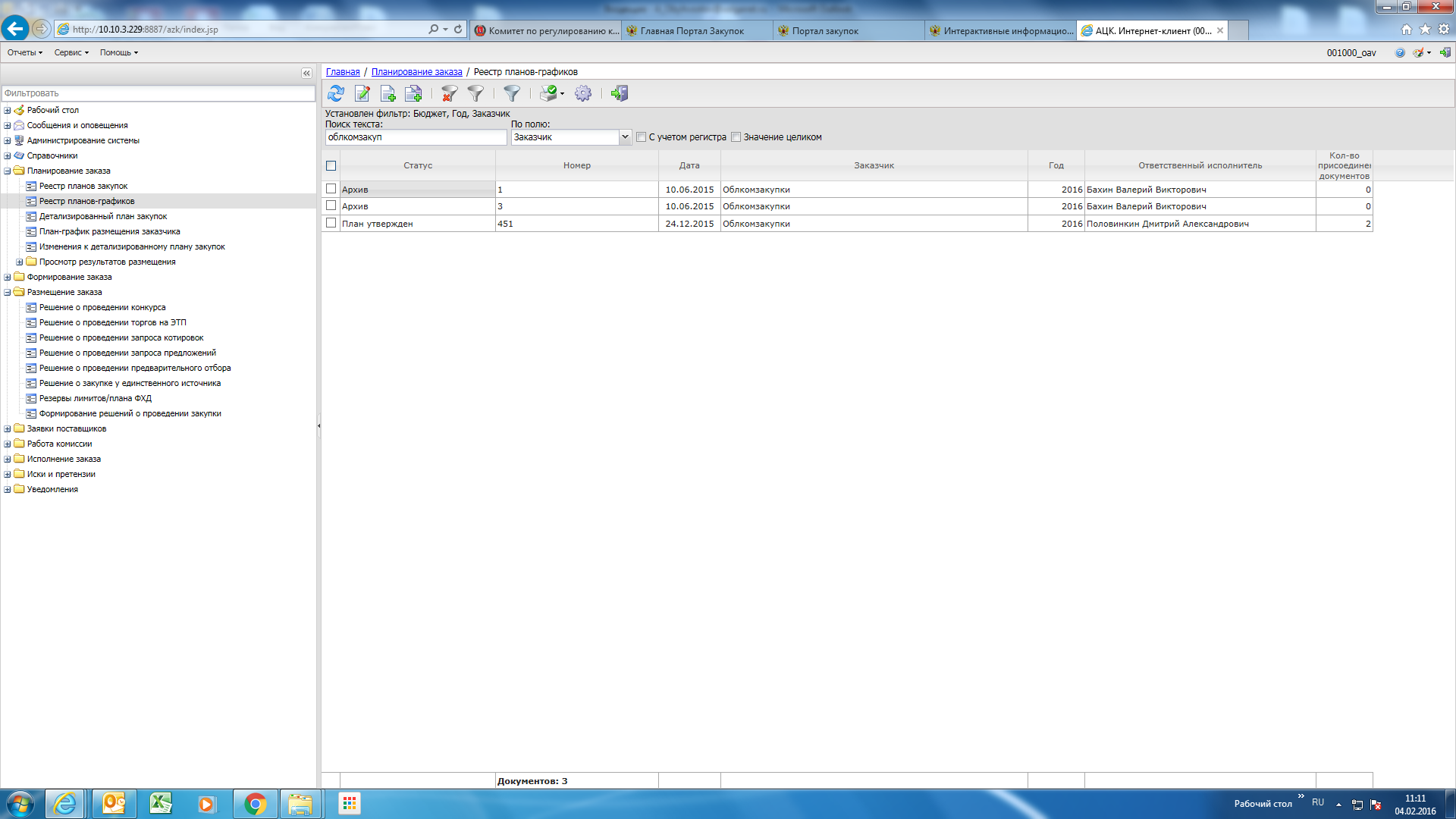 Рис.1Открываем электронный документ «План-график» (далее – план-график) (рис.2).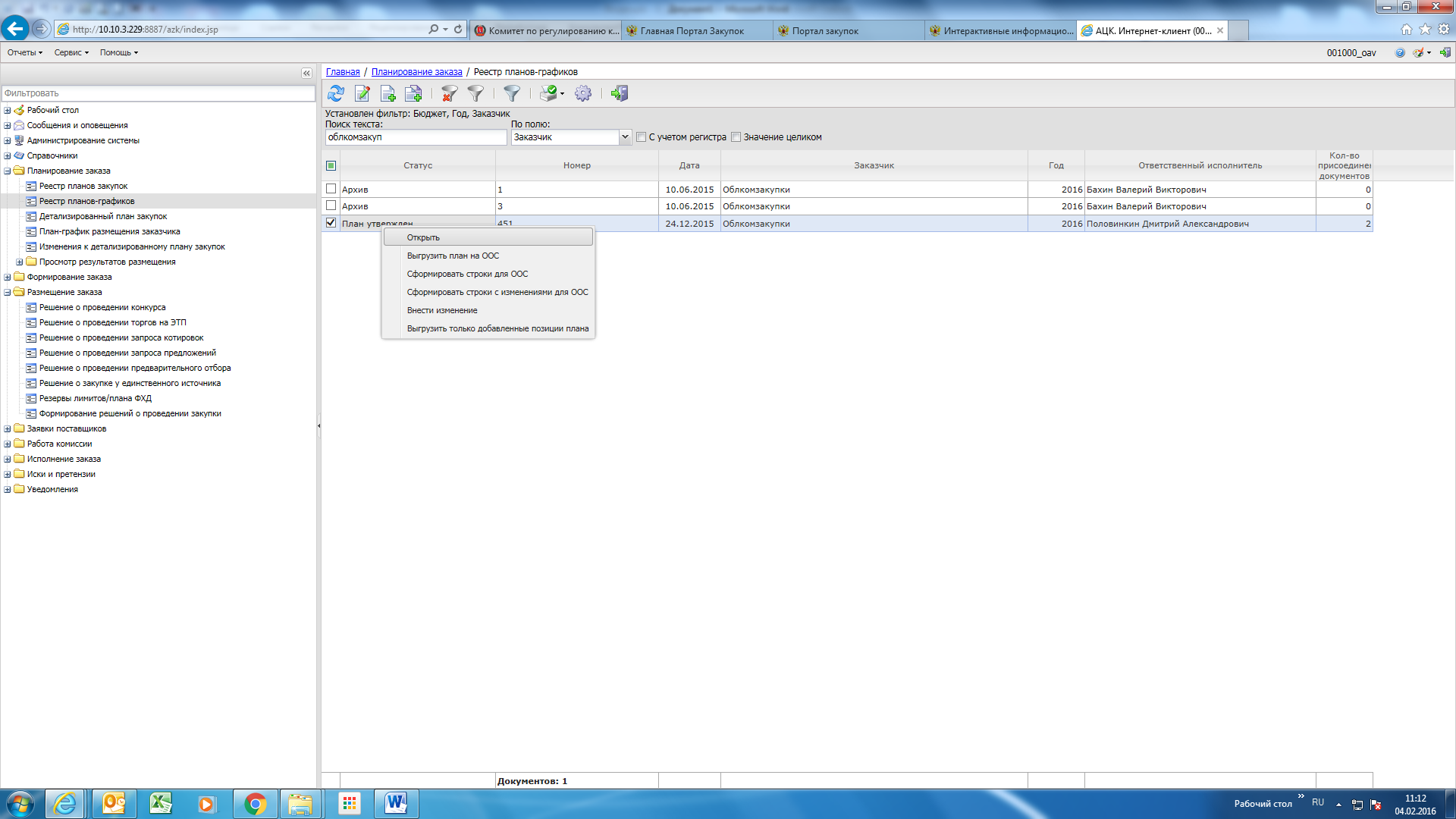 Рис.2Переходим на вкладку «Закупки» (рис.3).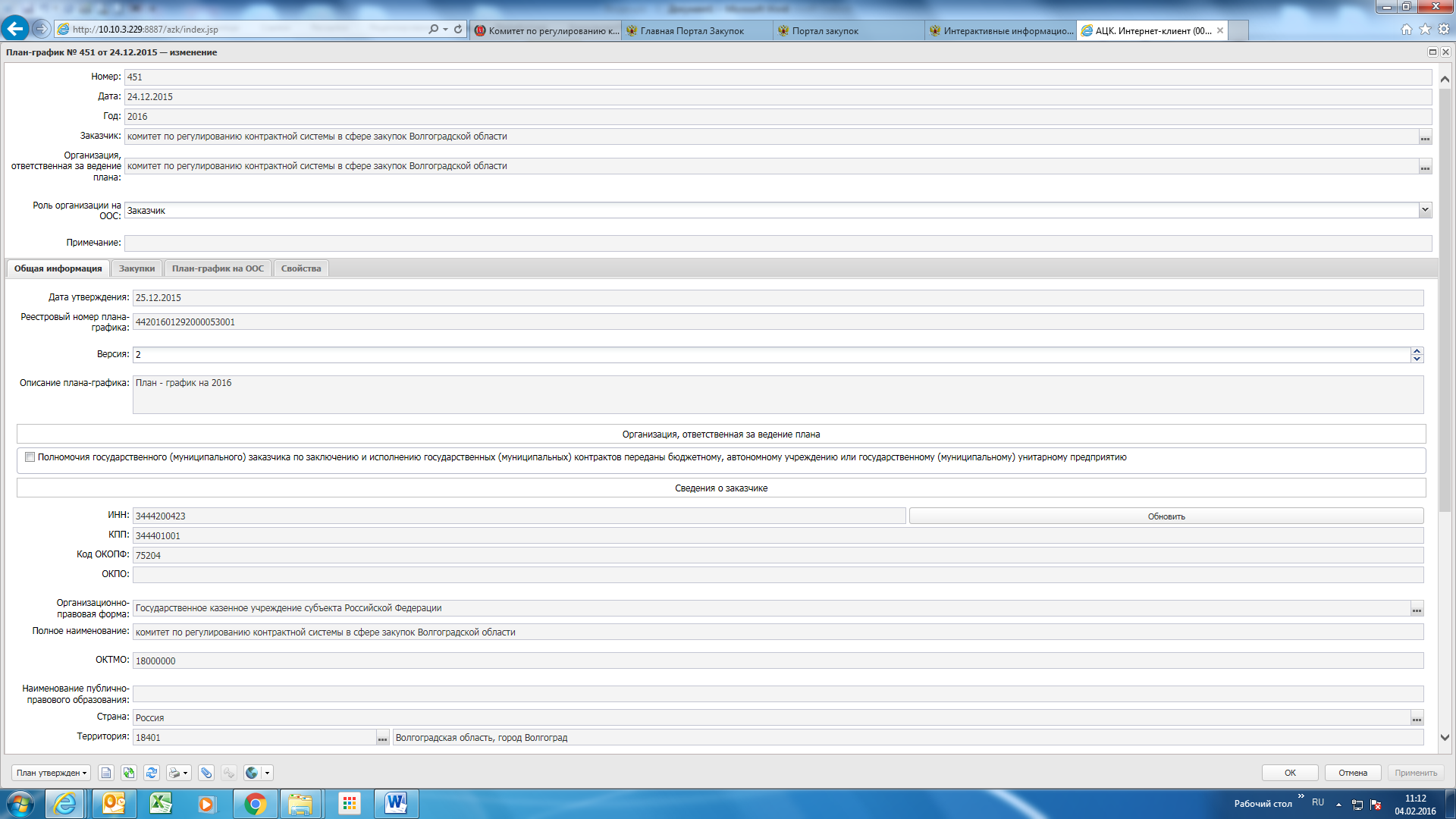 Рис.3Находим закупку, от которой будем создавать ЭД «Заявка на закупку» (далее - заявка на закупку) и отмечаем ее признаком («галочкой») (рис.4).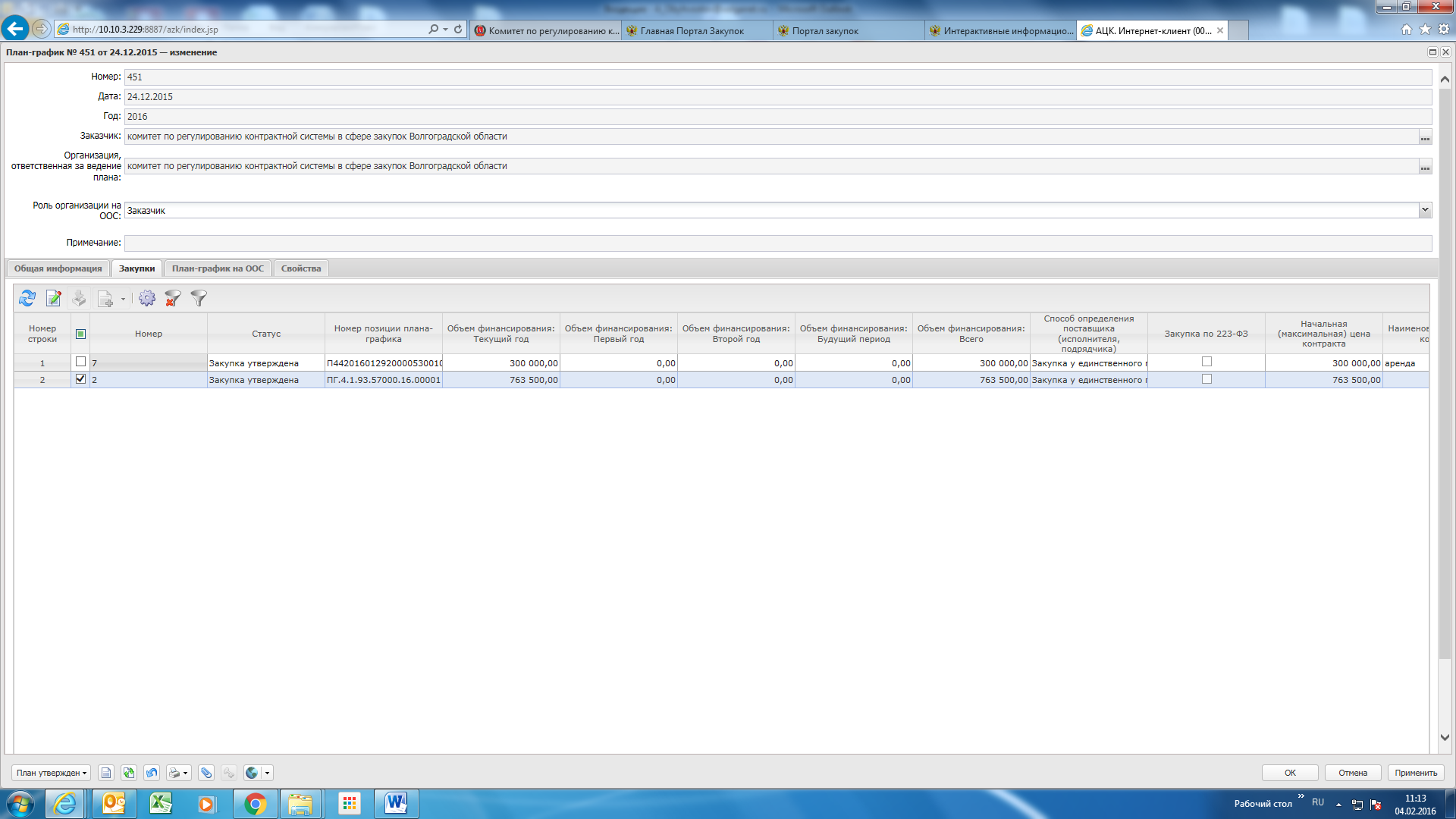 Рис.4Щелкаем на закупке правой кнопкой мыши и выбираем «Сформировать документ» (рис.5).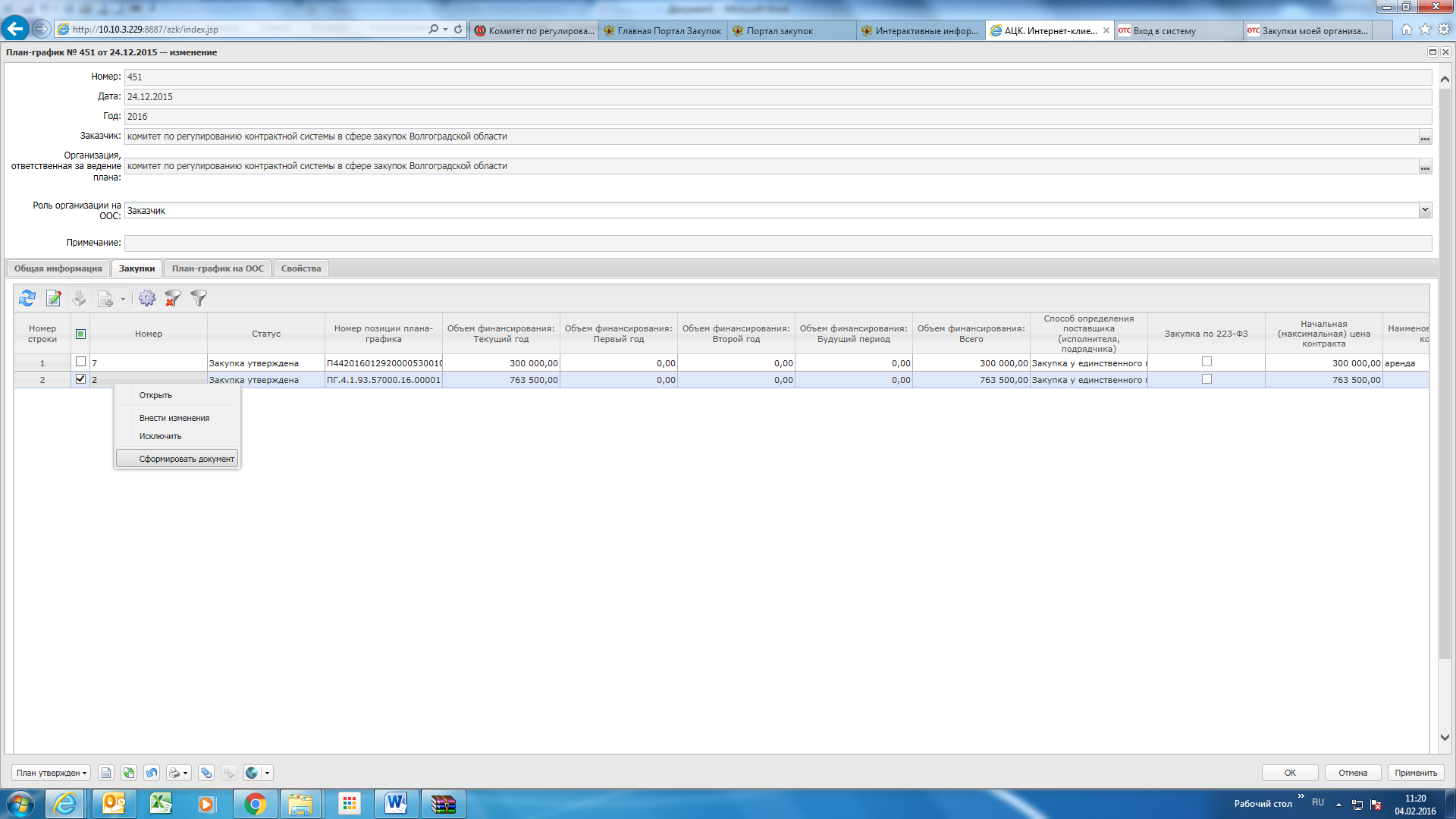 Рис.5В открывшемся окне выбираем класс формируемого документа «Заявка на закупку» (рис.6).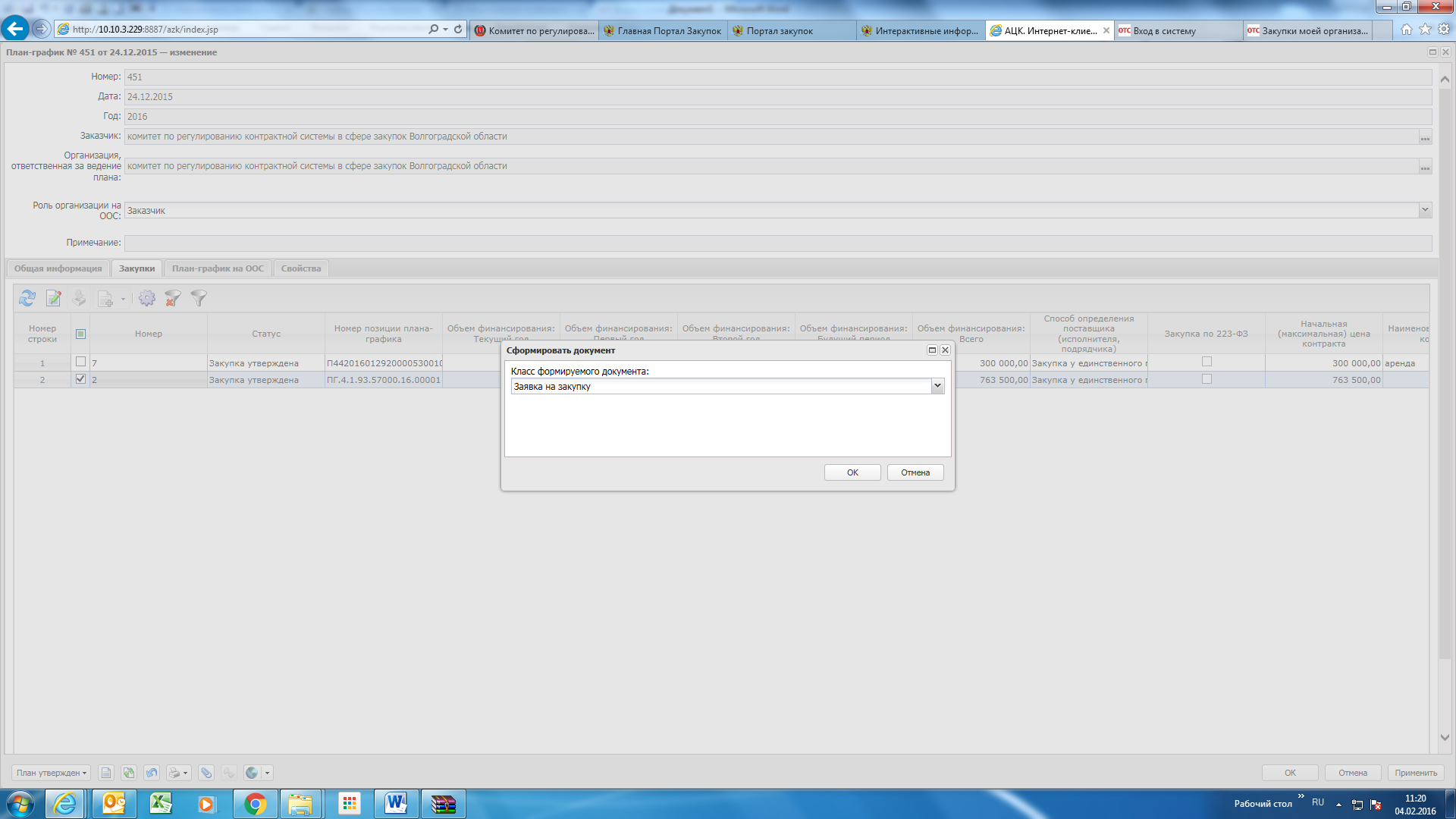 Рис.6Сформирована заявка на закупку.Важно: Сформированная из плана-графика заявка на закупку автоматически (по умолчанию) заполняется соответствующей информацией о закупке! Поэтому корректировка такой заявки на закупку необходима только при отсутствии в ней нужной для осуществления закупки информации.Ниже приведен «стандартный» пример процесса формирования заявки на закупку с первоначального этапа (формирование спецификации, источников финансирования и пр.). 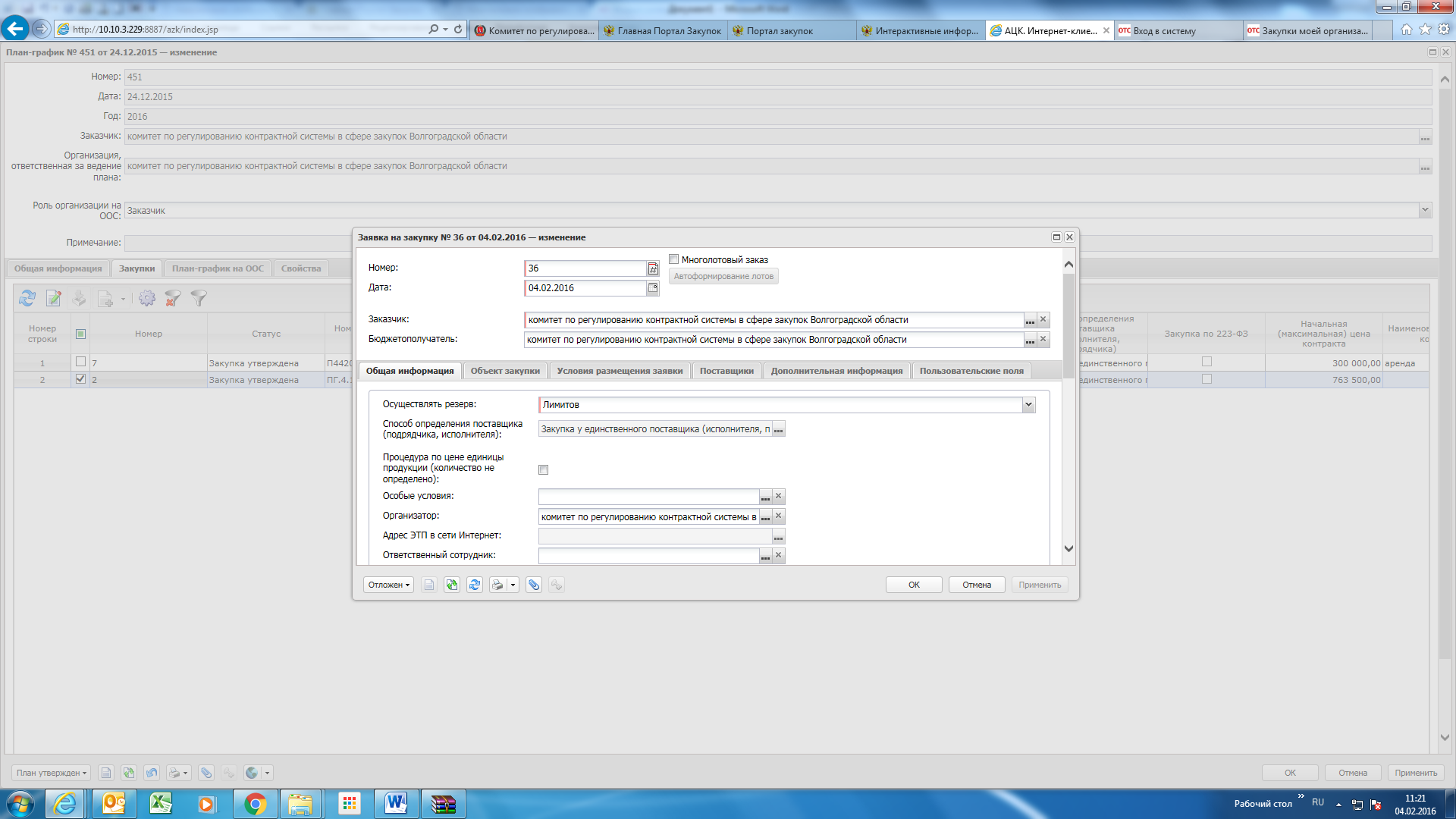 Рис.7Заполняем поле «Особые условия» из справочника (рис.8, 9, 10).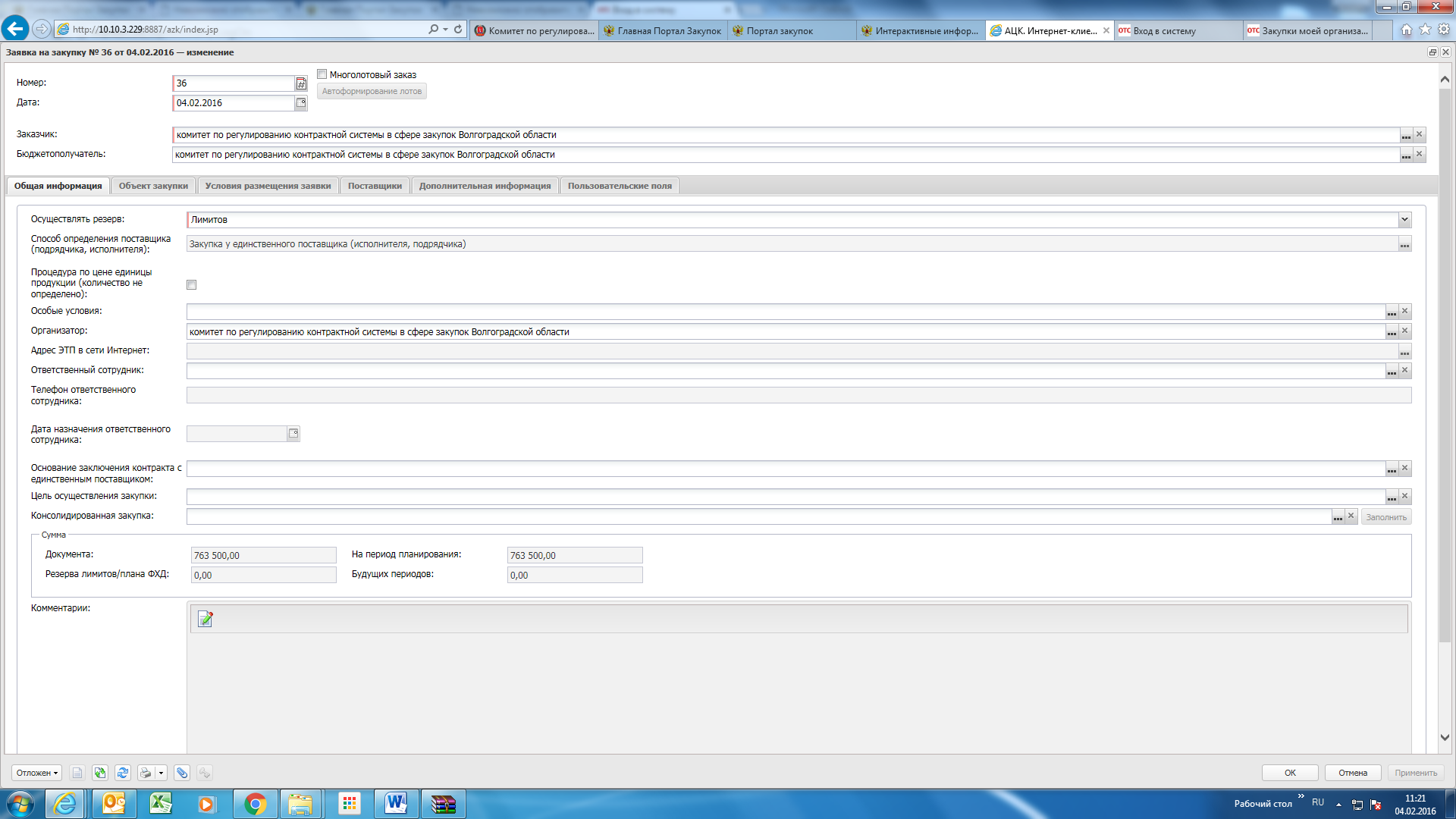 Рис.8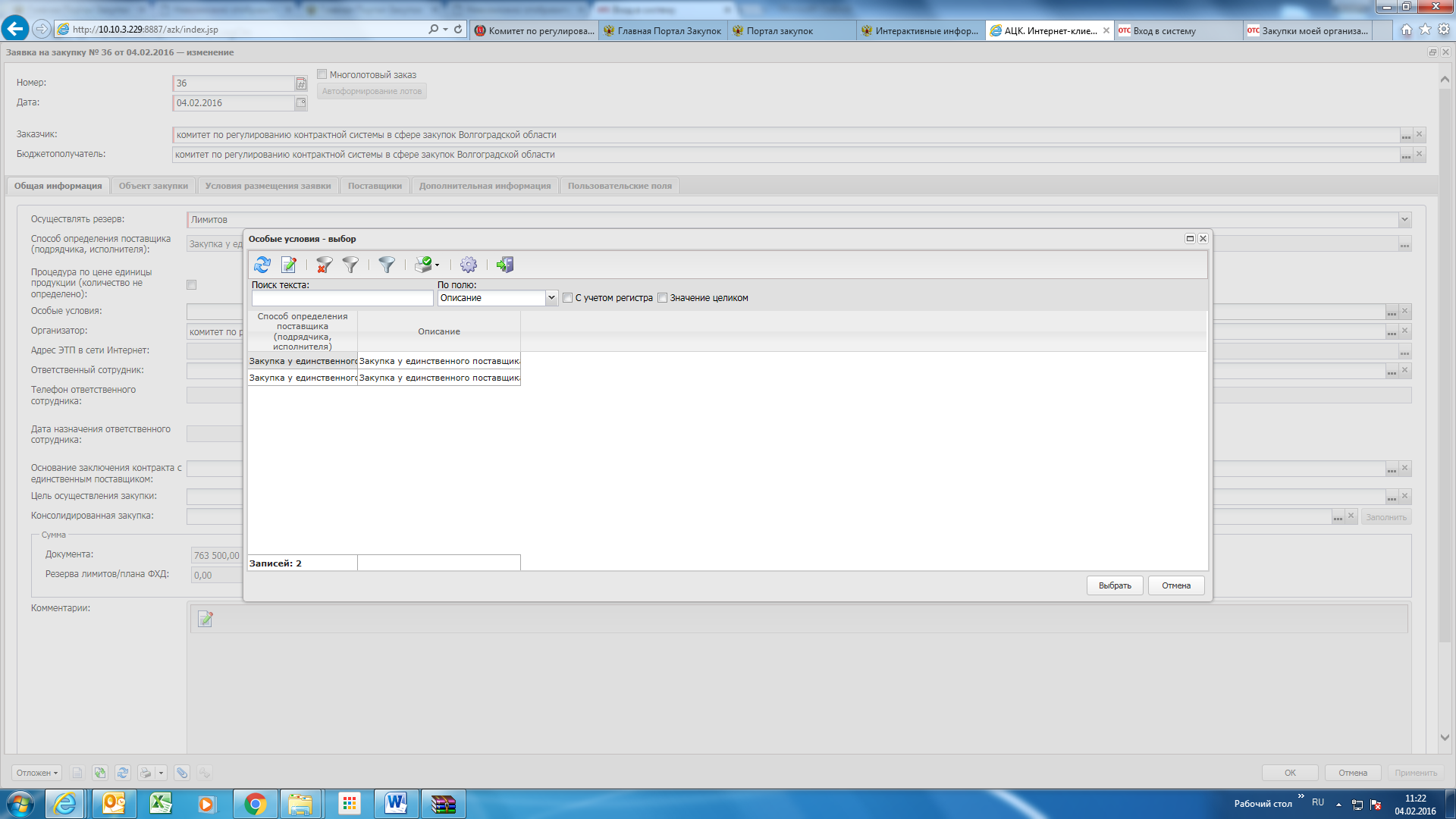 Рис.9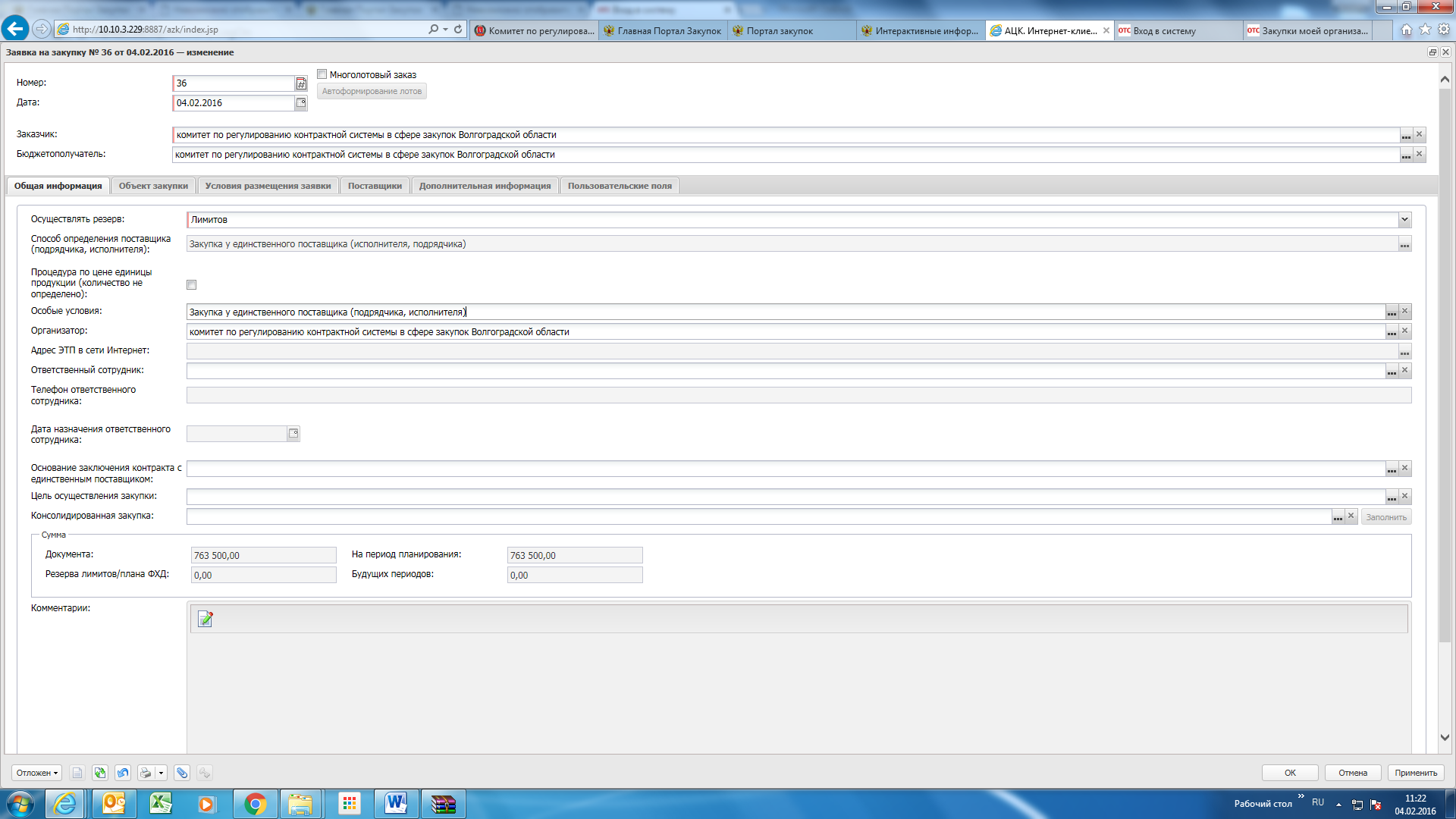 Рис.10Переходим на вкладку «Объект закупки» и нажимаем кнопку «Создать» (рис.11).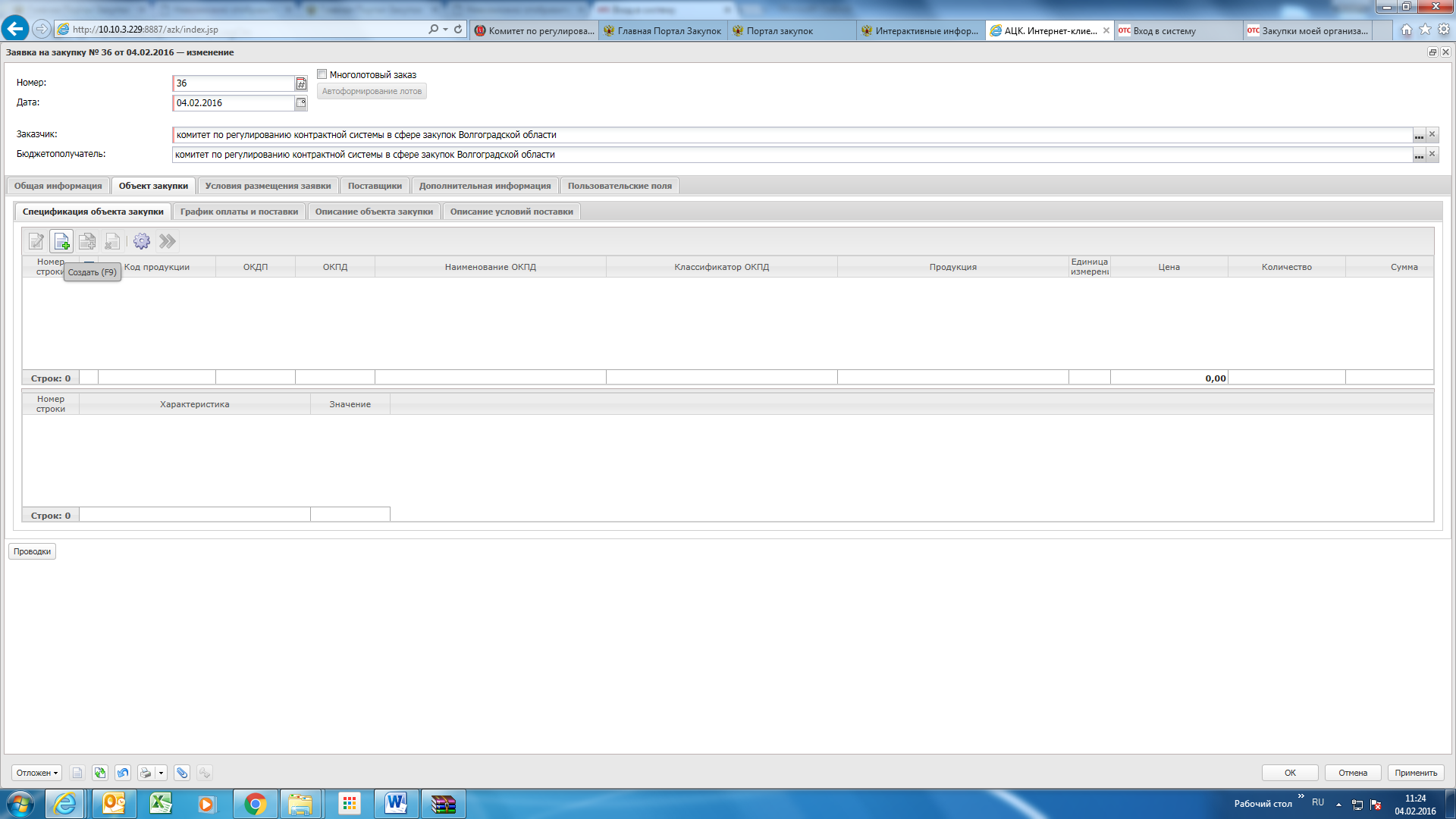 Рис.11Заполняем поле «Код группы» из справочника (рис.12-17).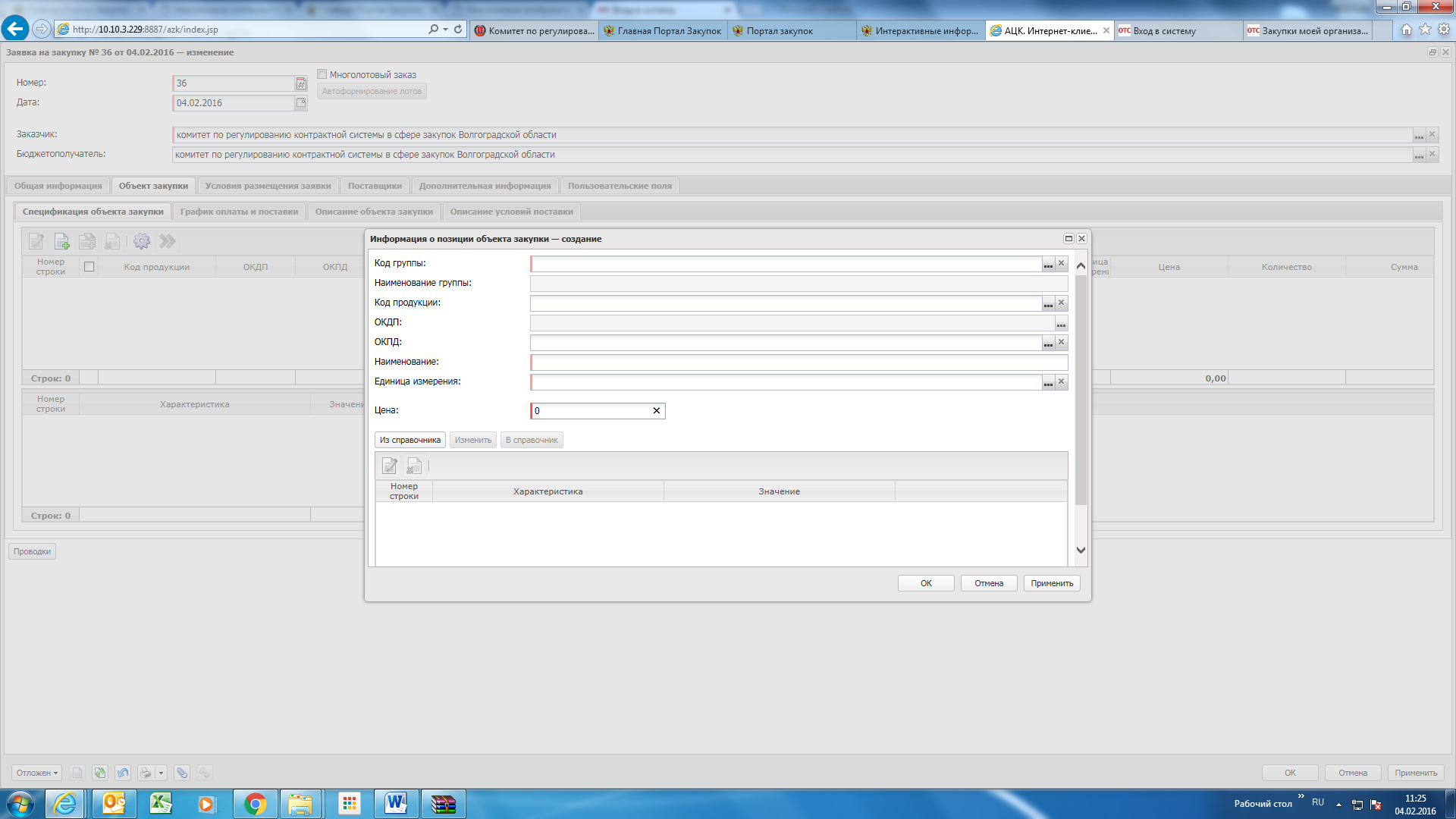 Рис.12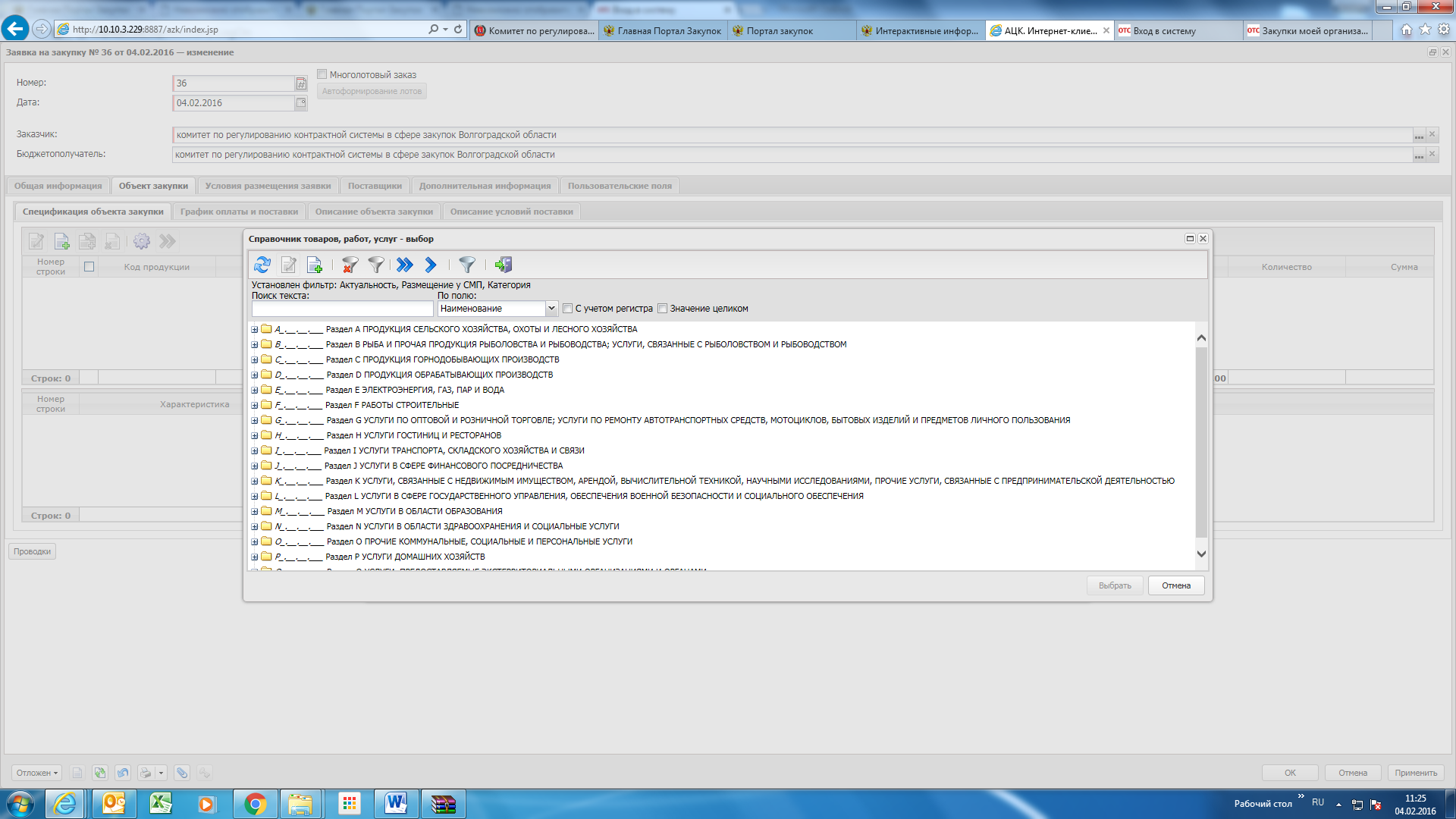 Рис.13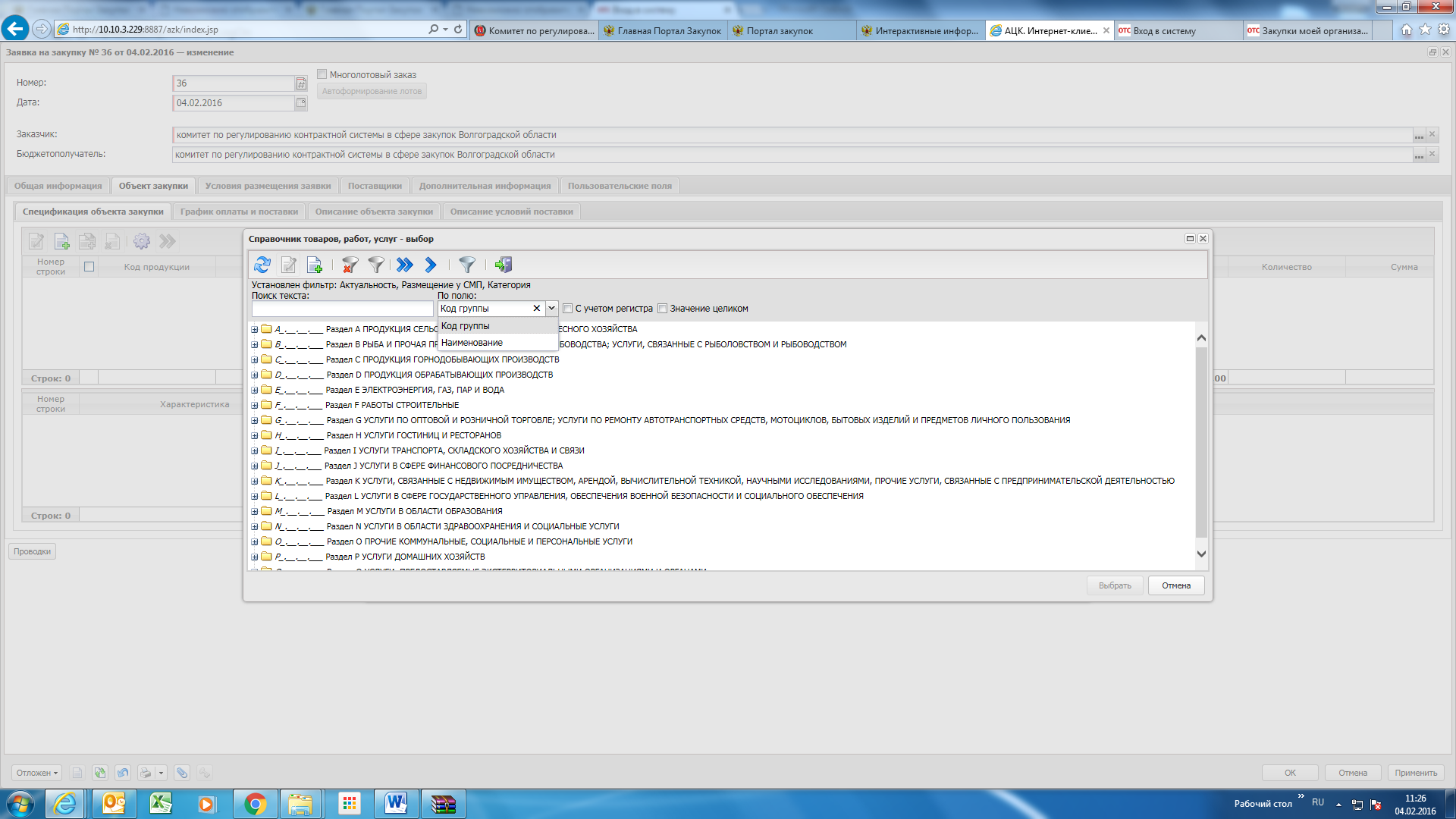 Рис.14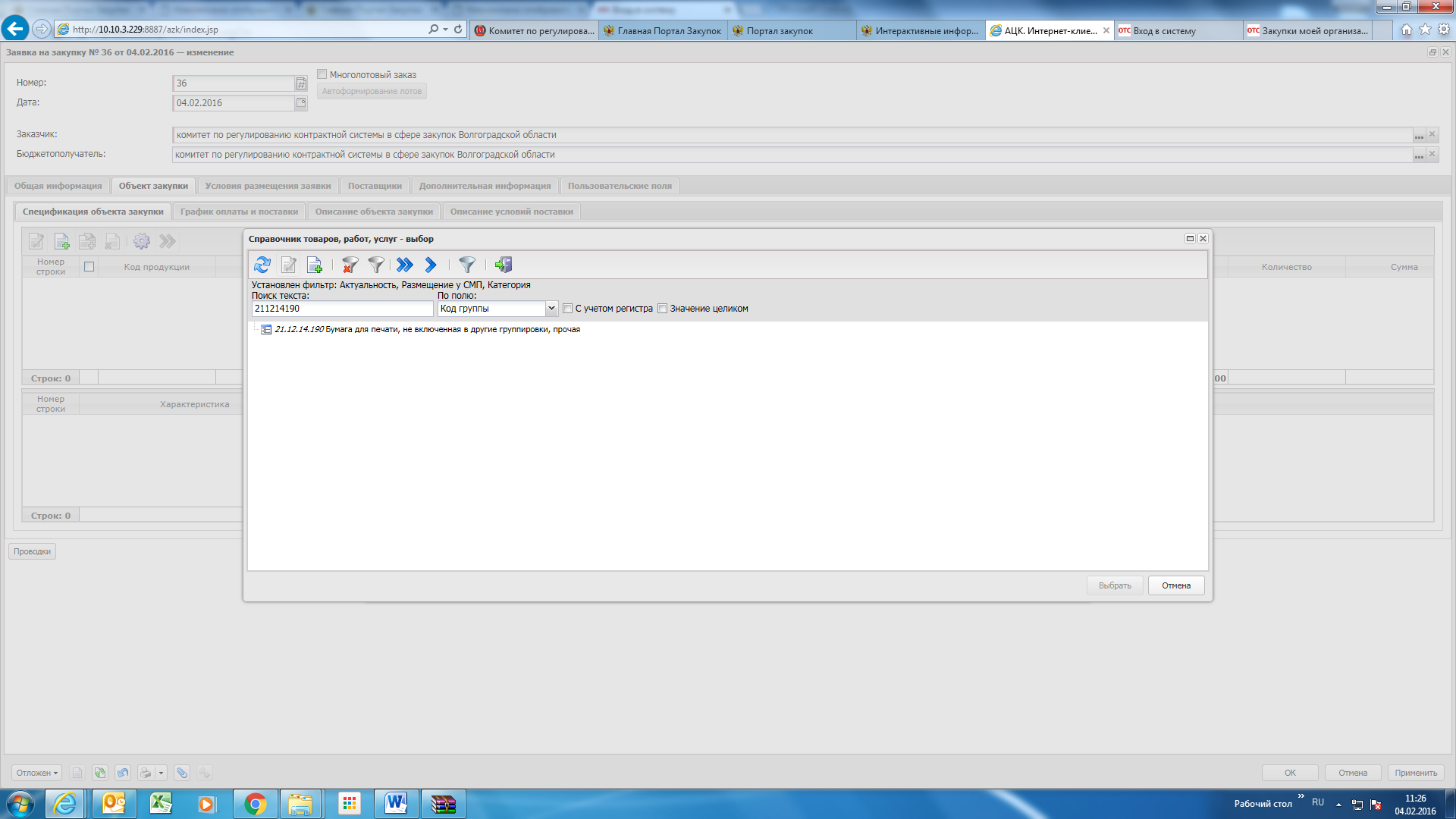 Рис.15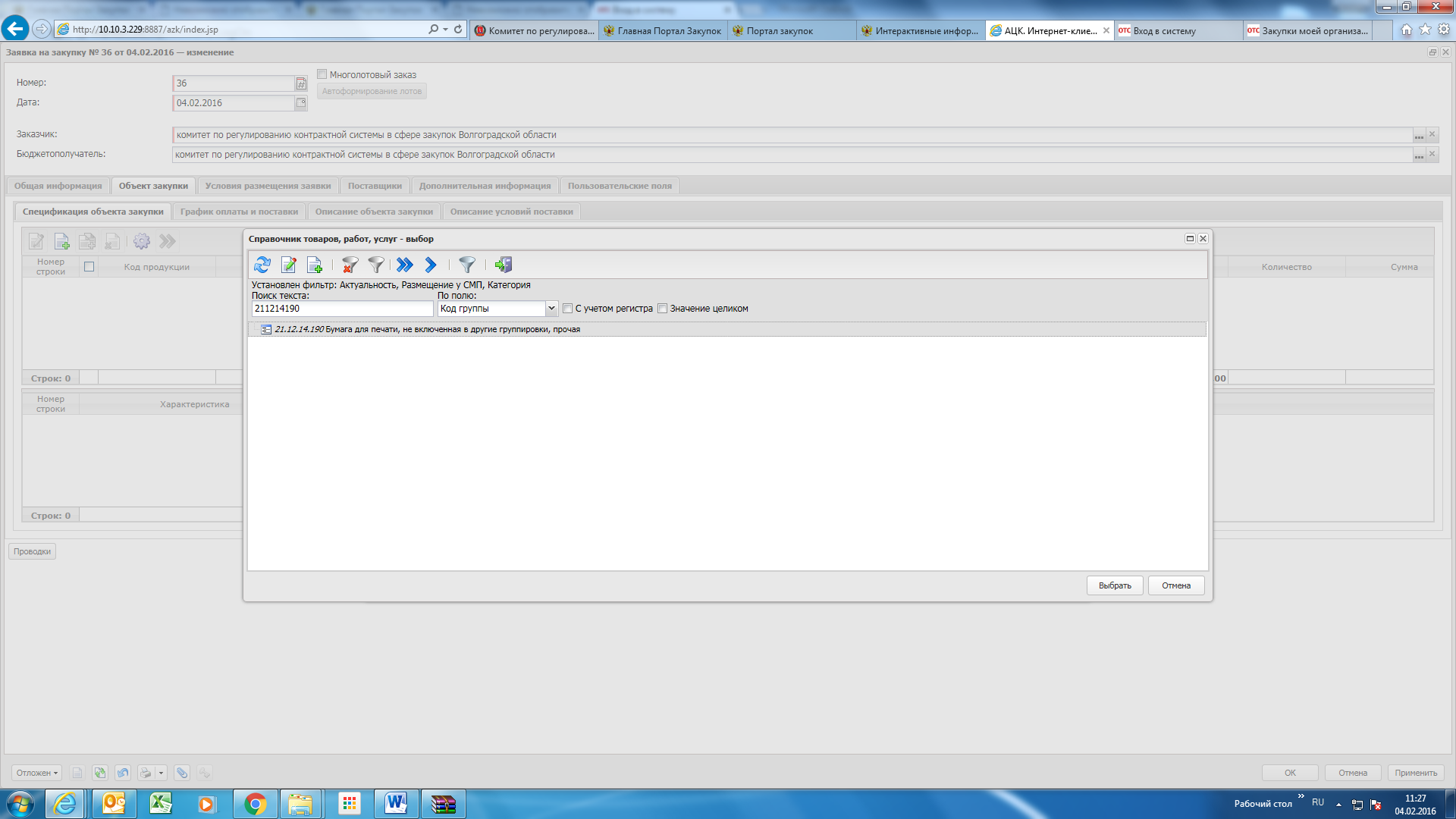 Рис.16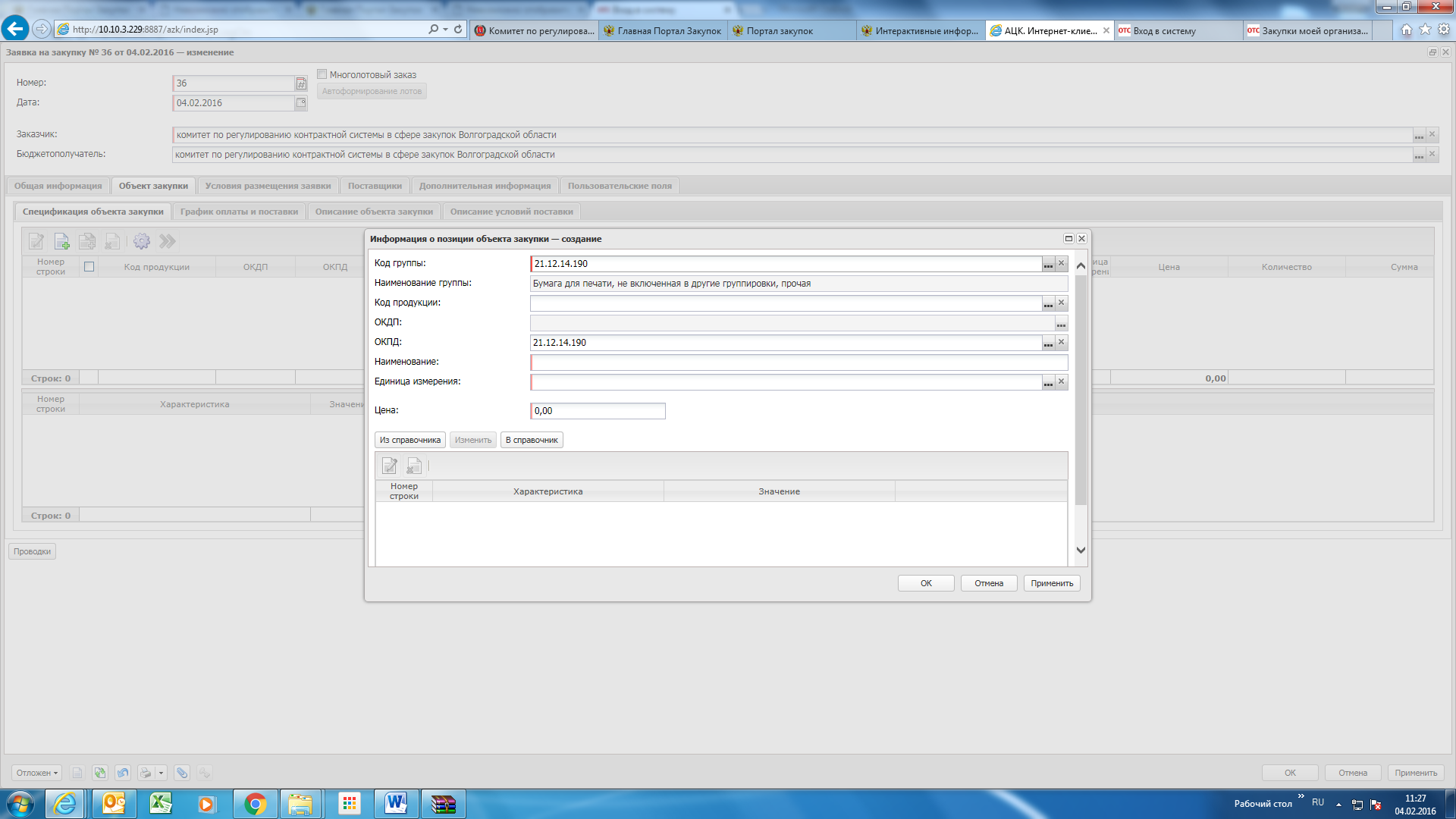 Рис.17Заполняем поле «Наименование» вручную, а «Единица измерения» выбираем из справочника (рис.18). 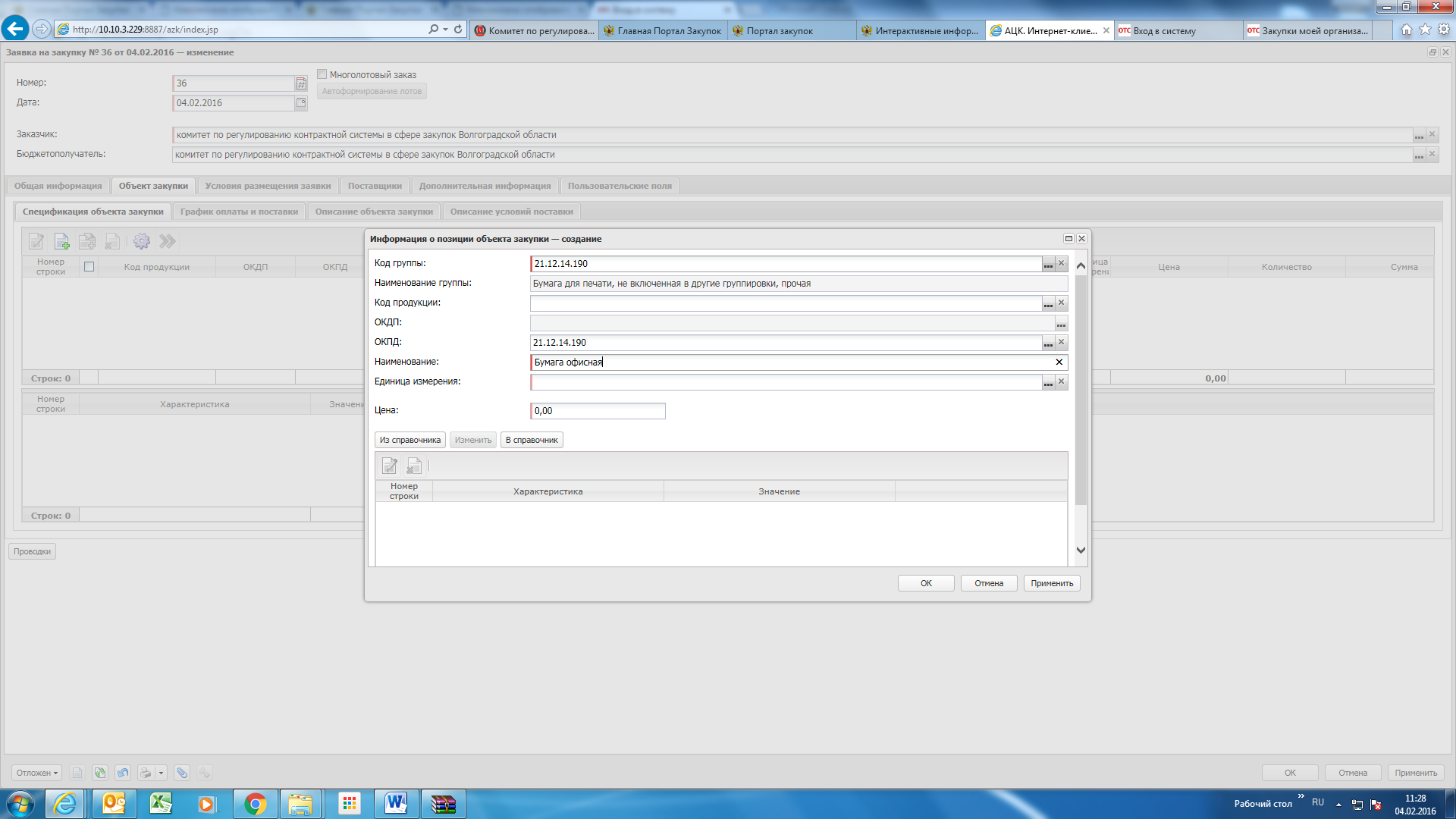 Рис.18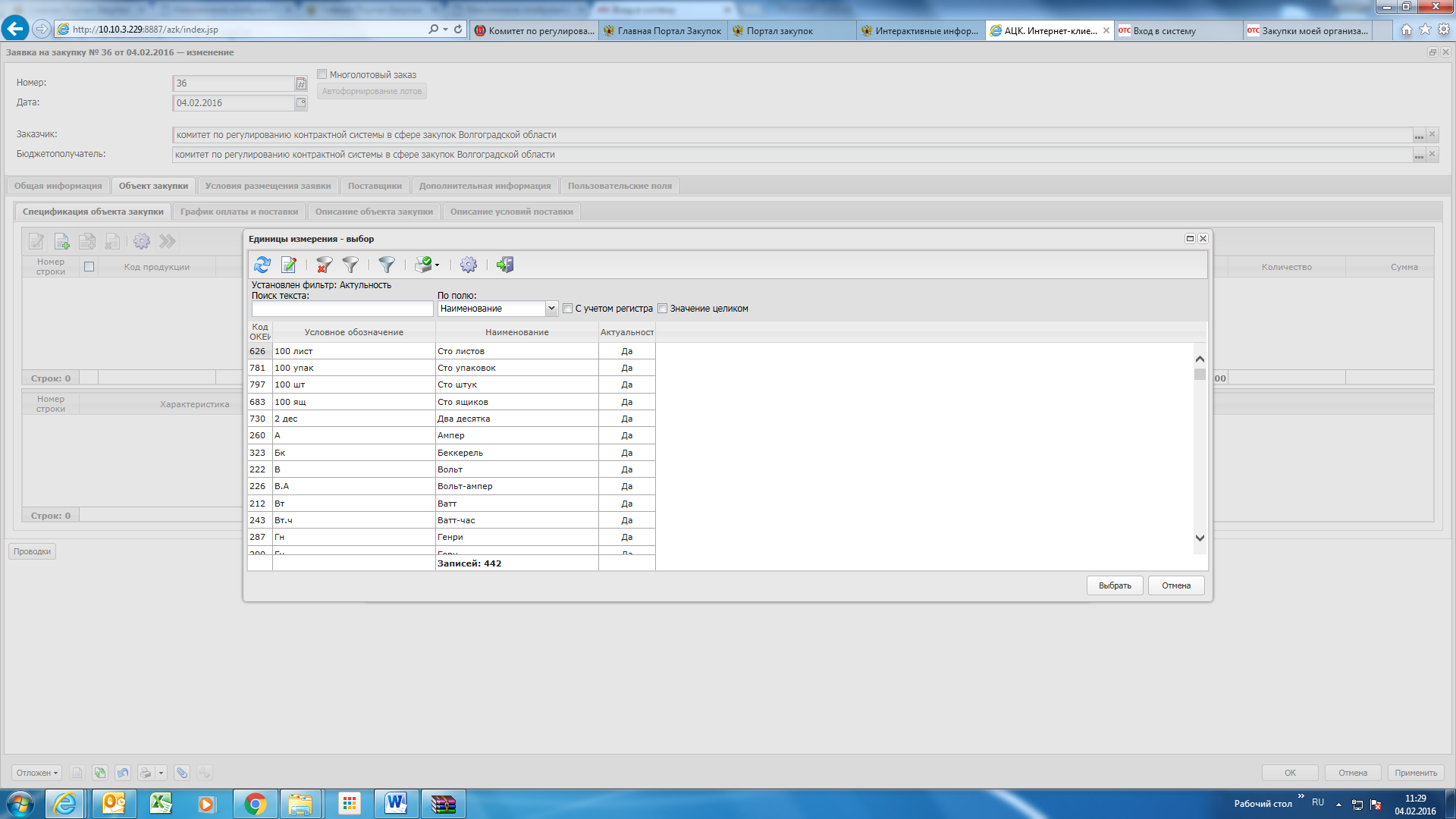 Рис.19Заполняем поле «Цена», указываем в нем цену за единицу, и нажимаем «ОК» (рис.20). 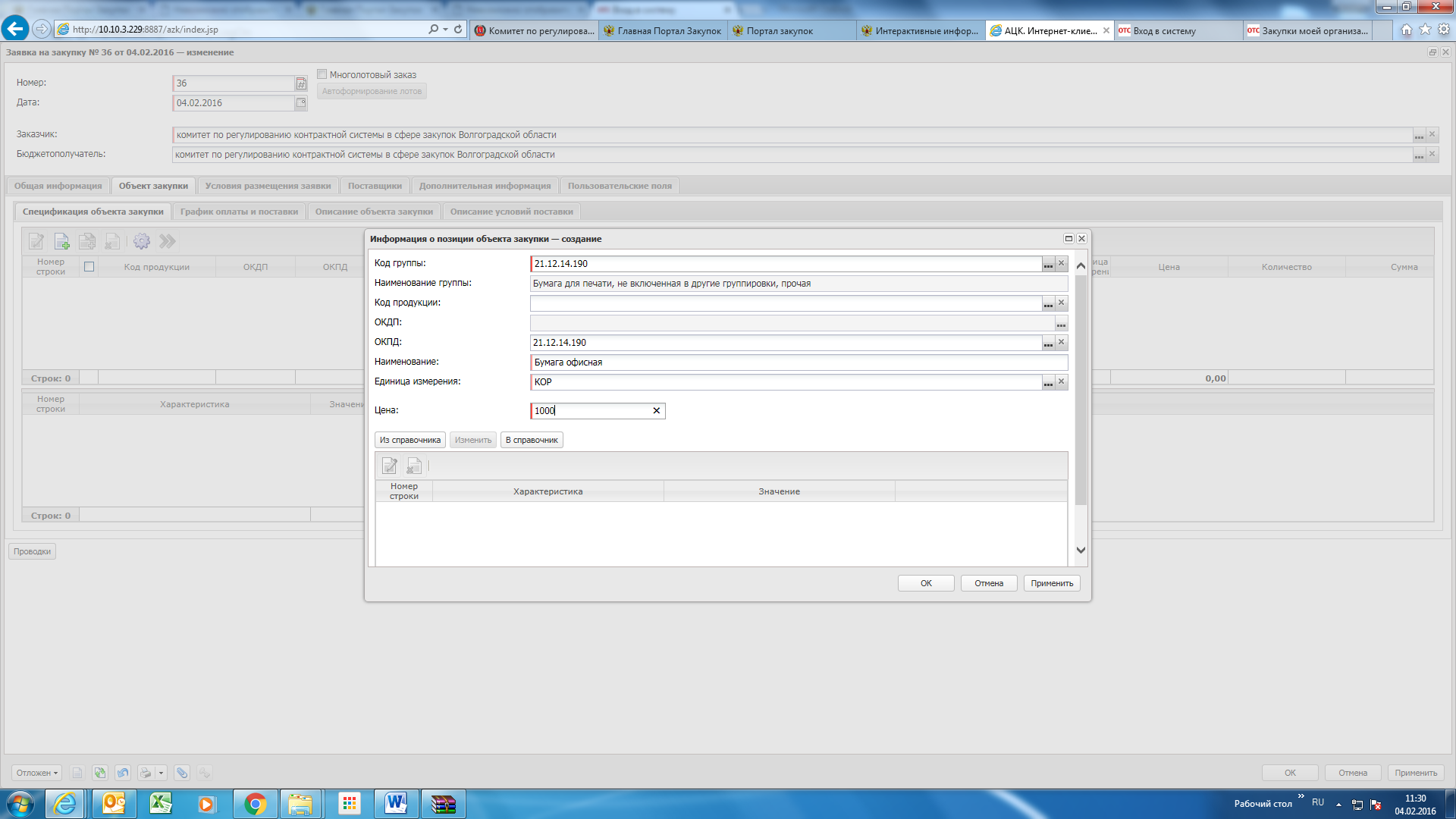 Рис.20Переходим на вкладку «График оплаты и поставки» (рис.21, 22). 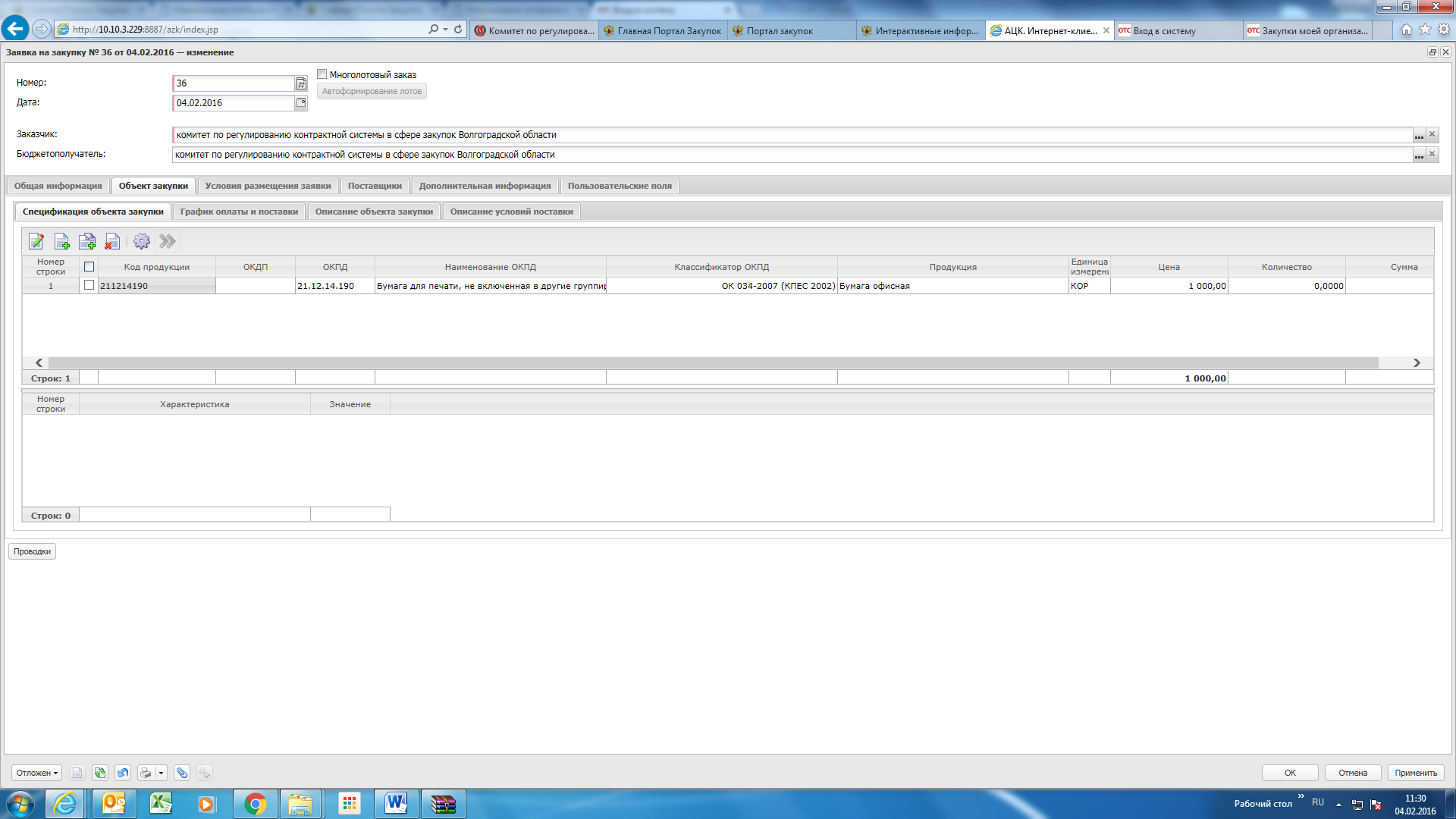 Рис.21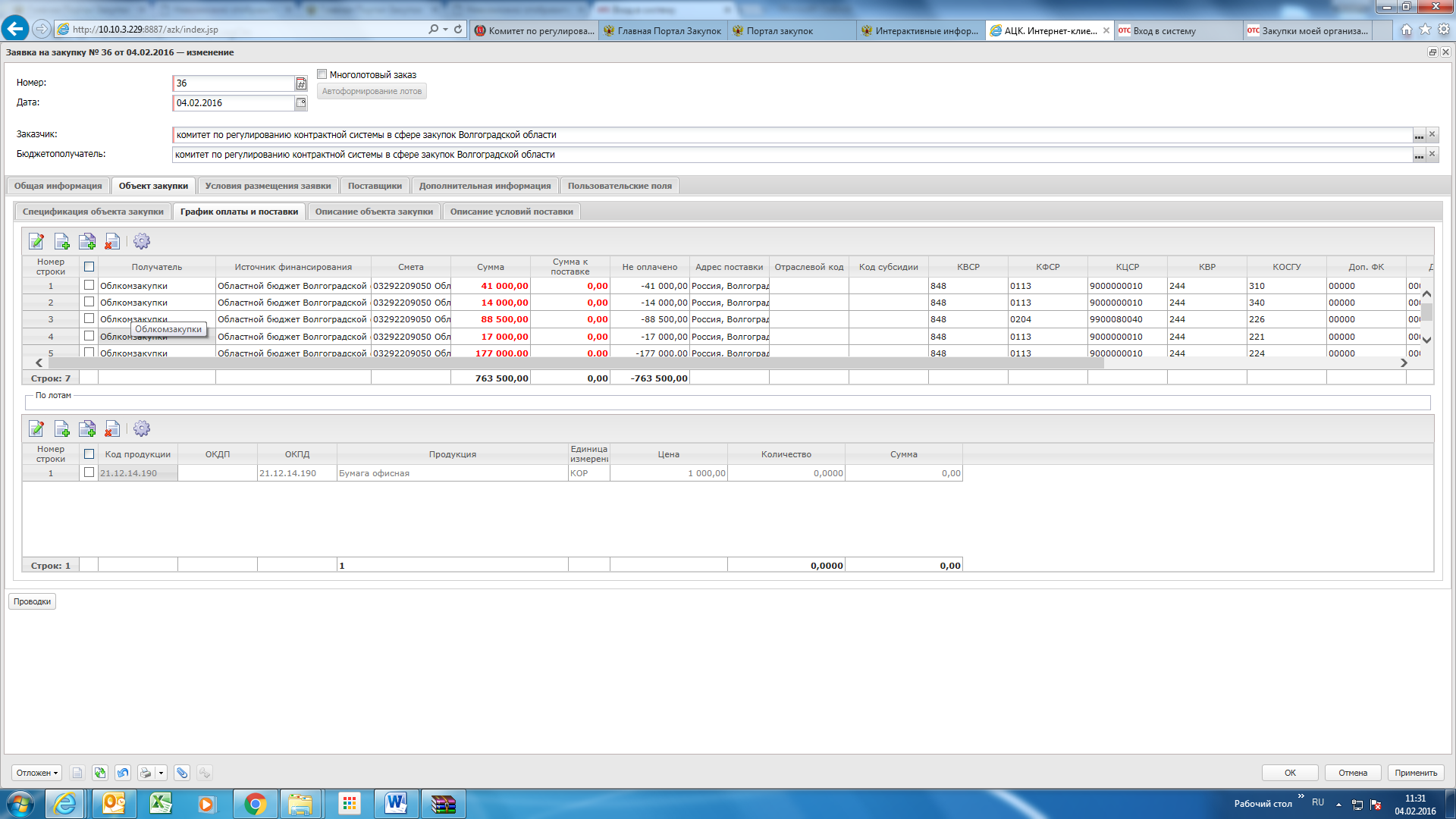 Рис.22В данном окне нам нужно оставить только ту строку бюджета, по которой будет проходить финансирование данной закупки. Для этого выделяем все строчки, снимаем «галочку» с той строки, которая должна остаться, и нажимаем кнопку «Удалить» (рис.23, 24). 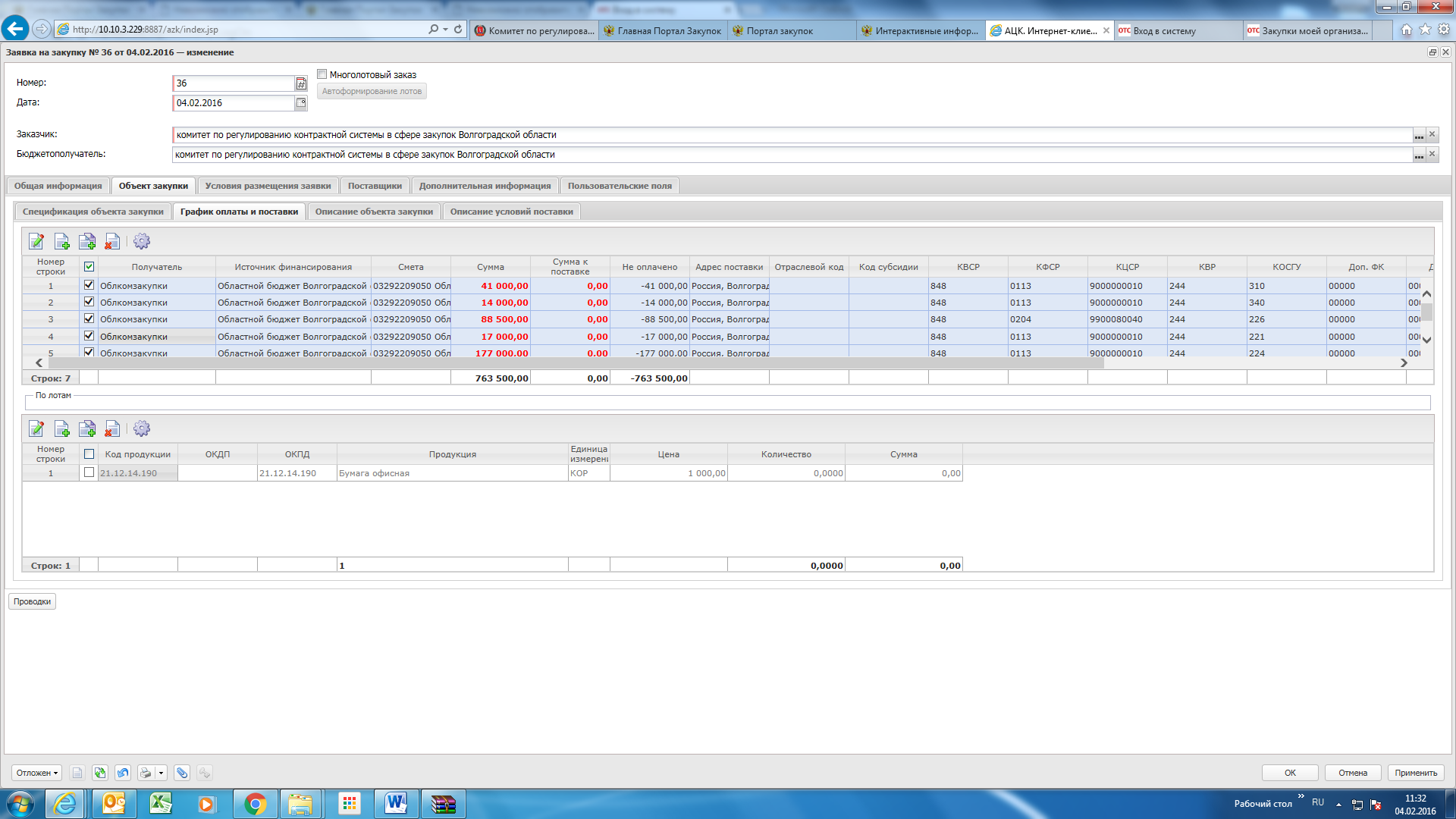 Рис.23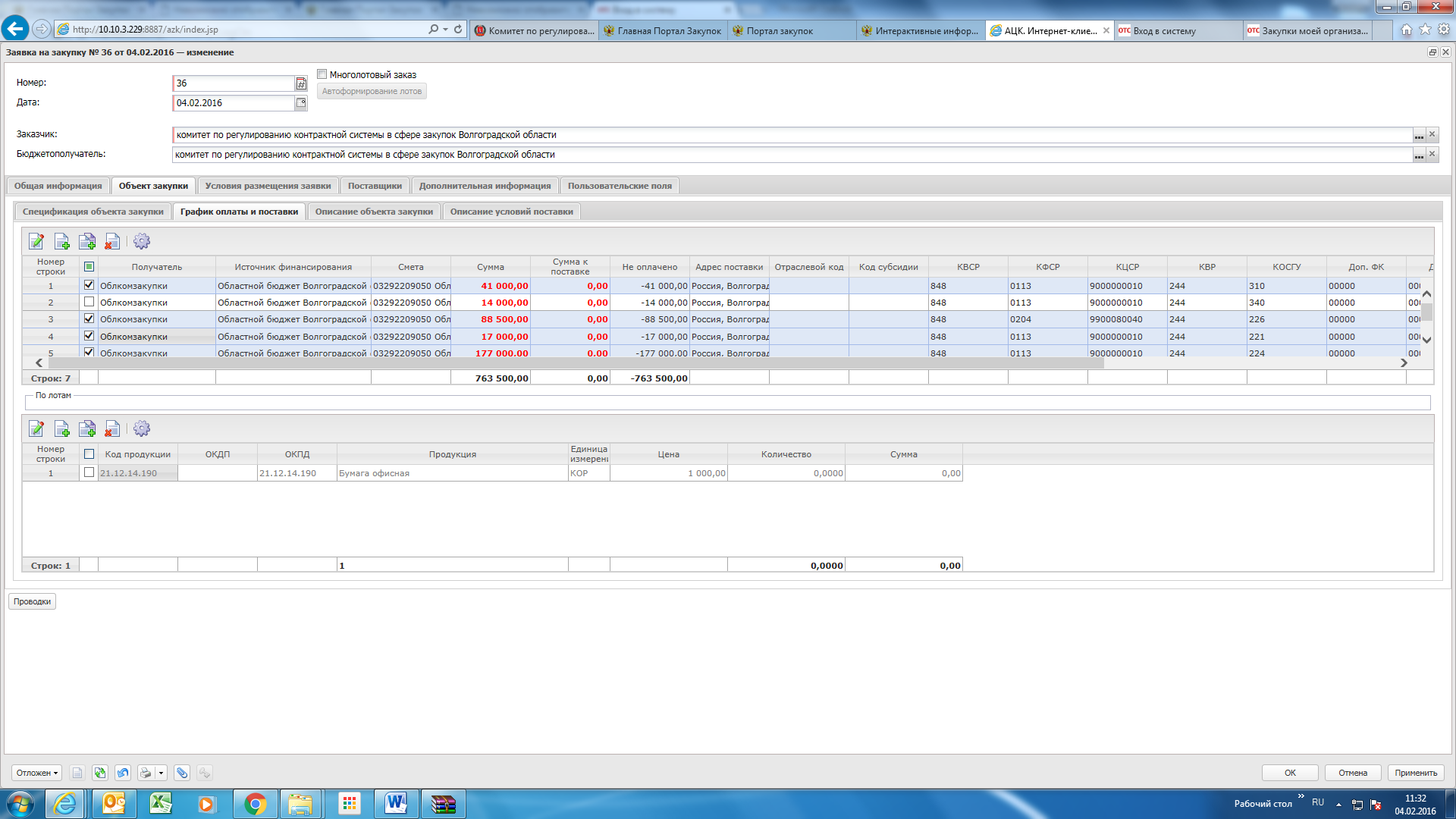 Рис.24 Открываем лот, для этого ставим «галочку» в его строке и нажимаем кнопку «Редактировать» (рис.25). 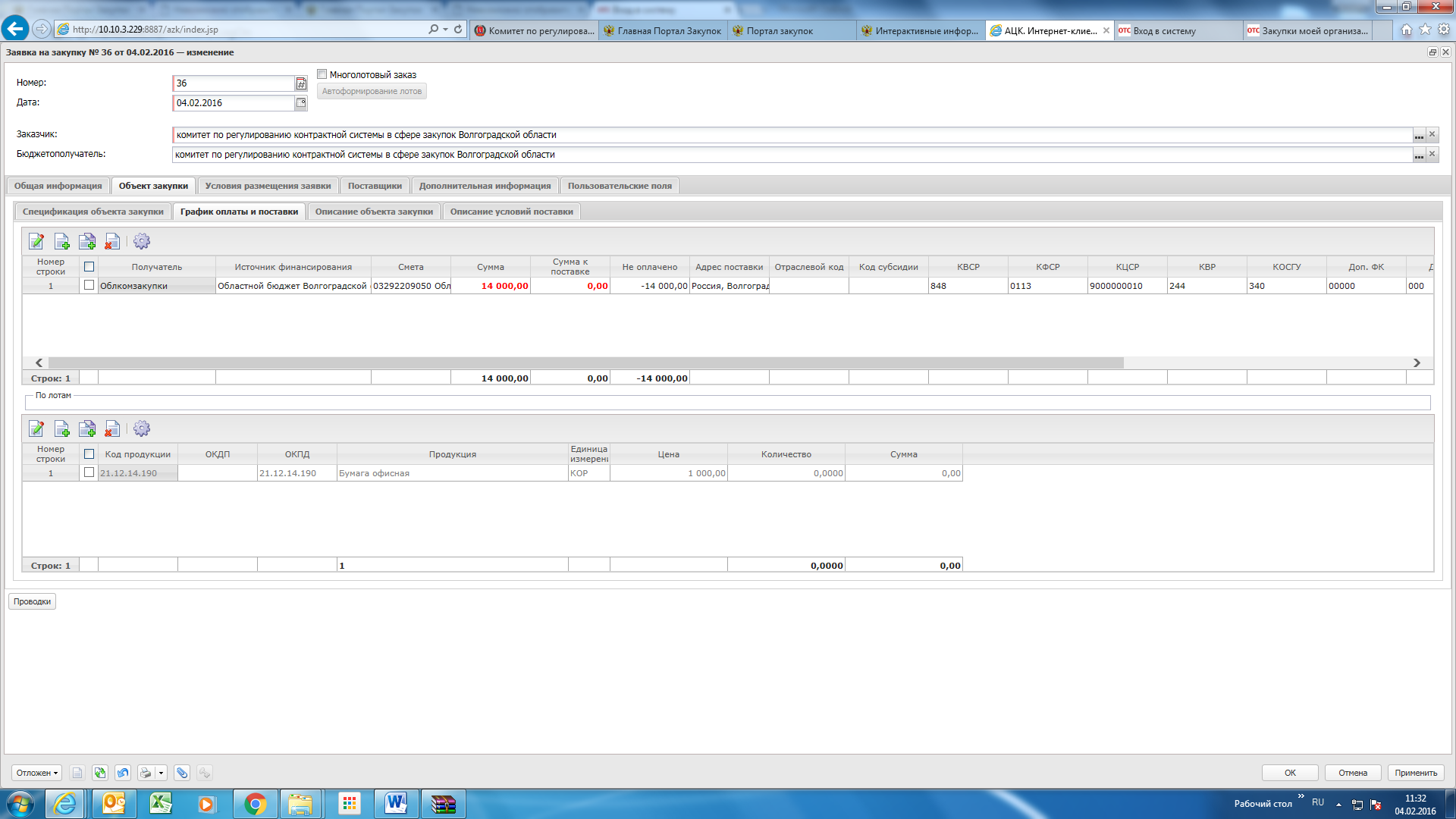 Рис.25 Заполняем поля «Дата поставки», «Количество» и «Цена». После чего нажимаем кнопку «Добавить дату» и затем нажимаем «ОК» (рис.26).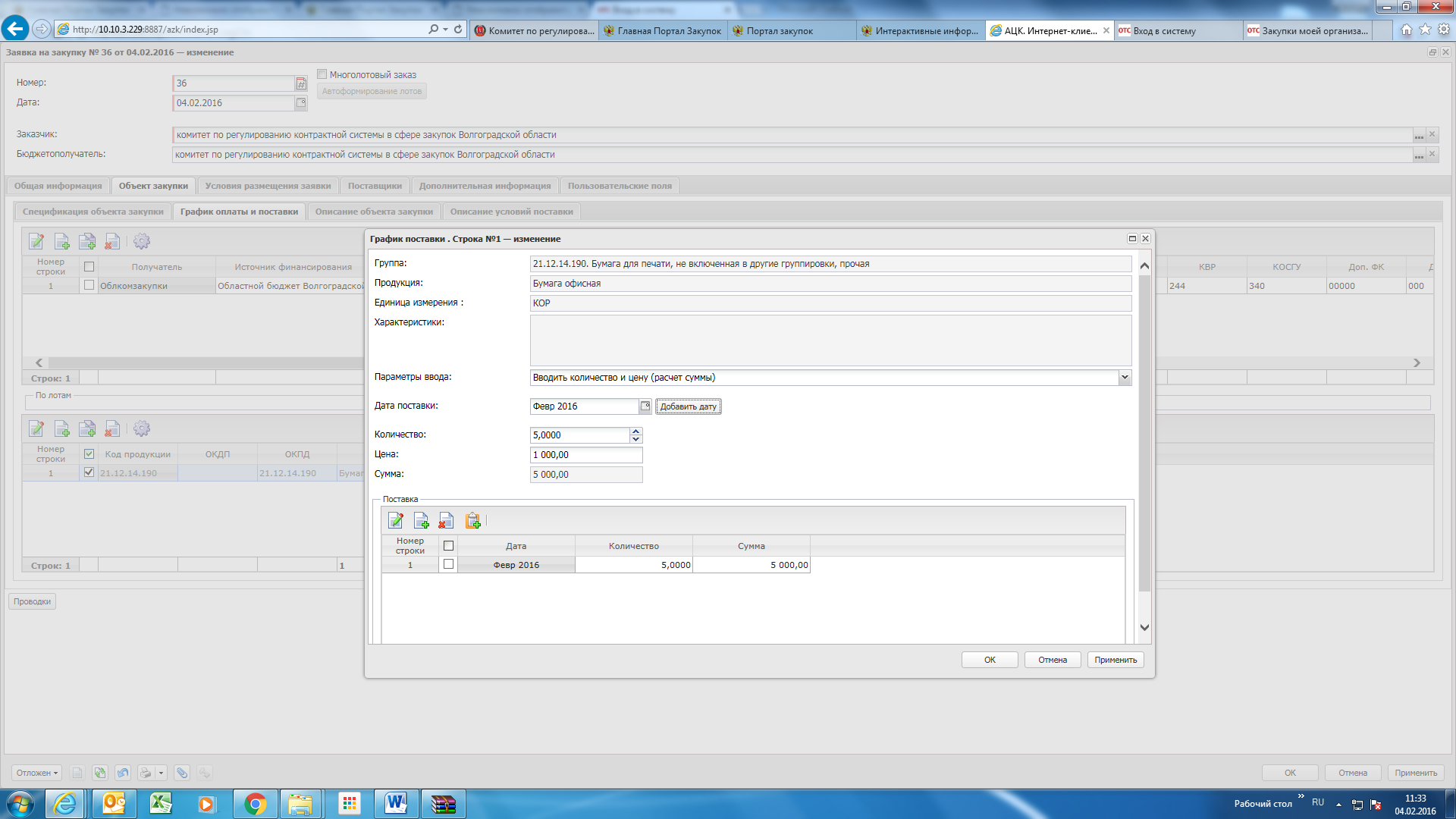 Рис.26Щелкаем на строке бюджета правой кнопкой мыши и выбираем «Открыть» (рис.27, 28, 29).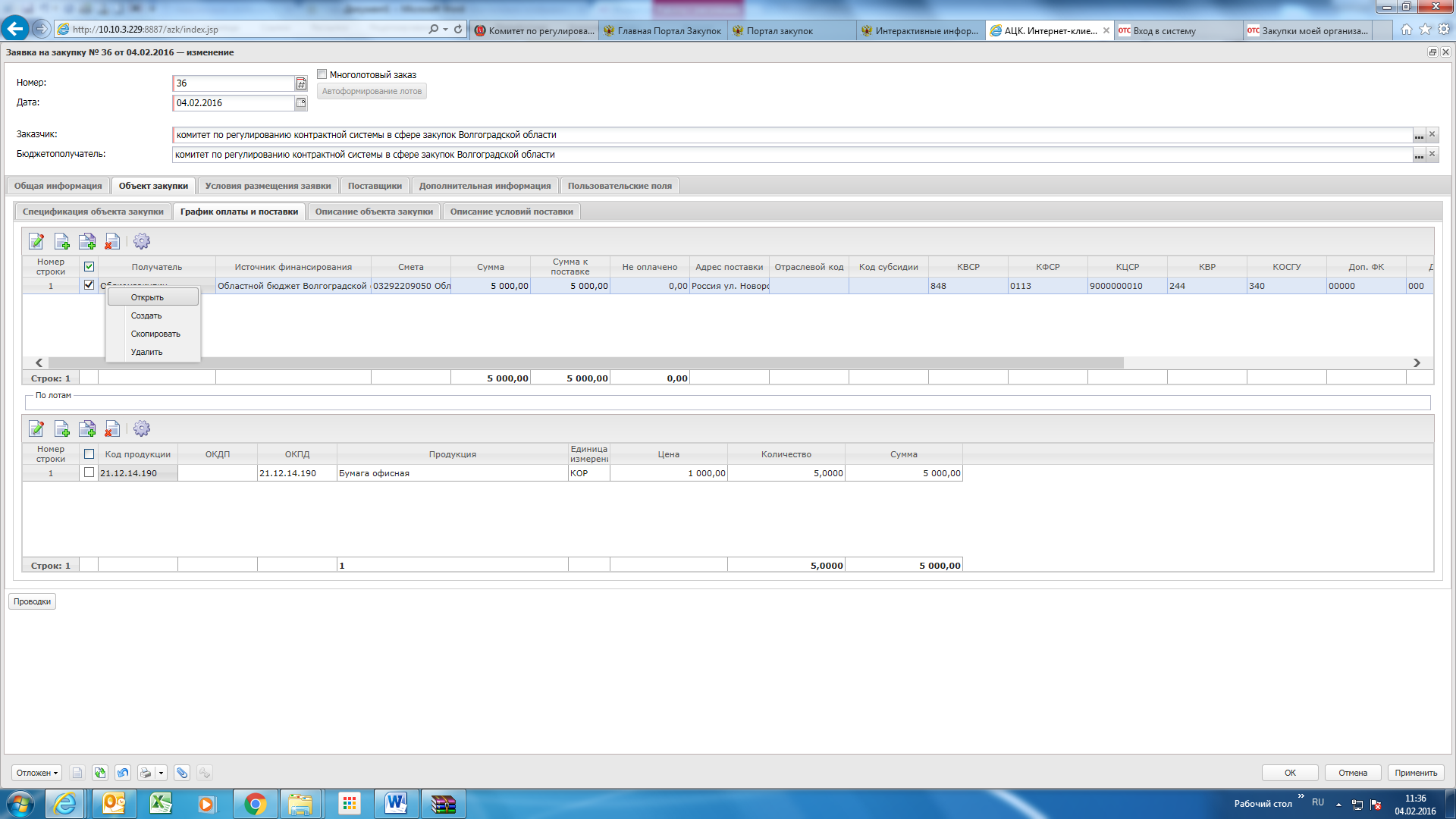 Рис.27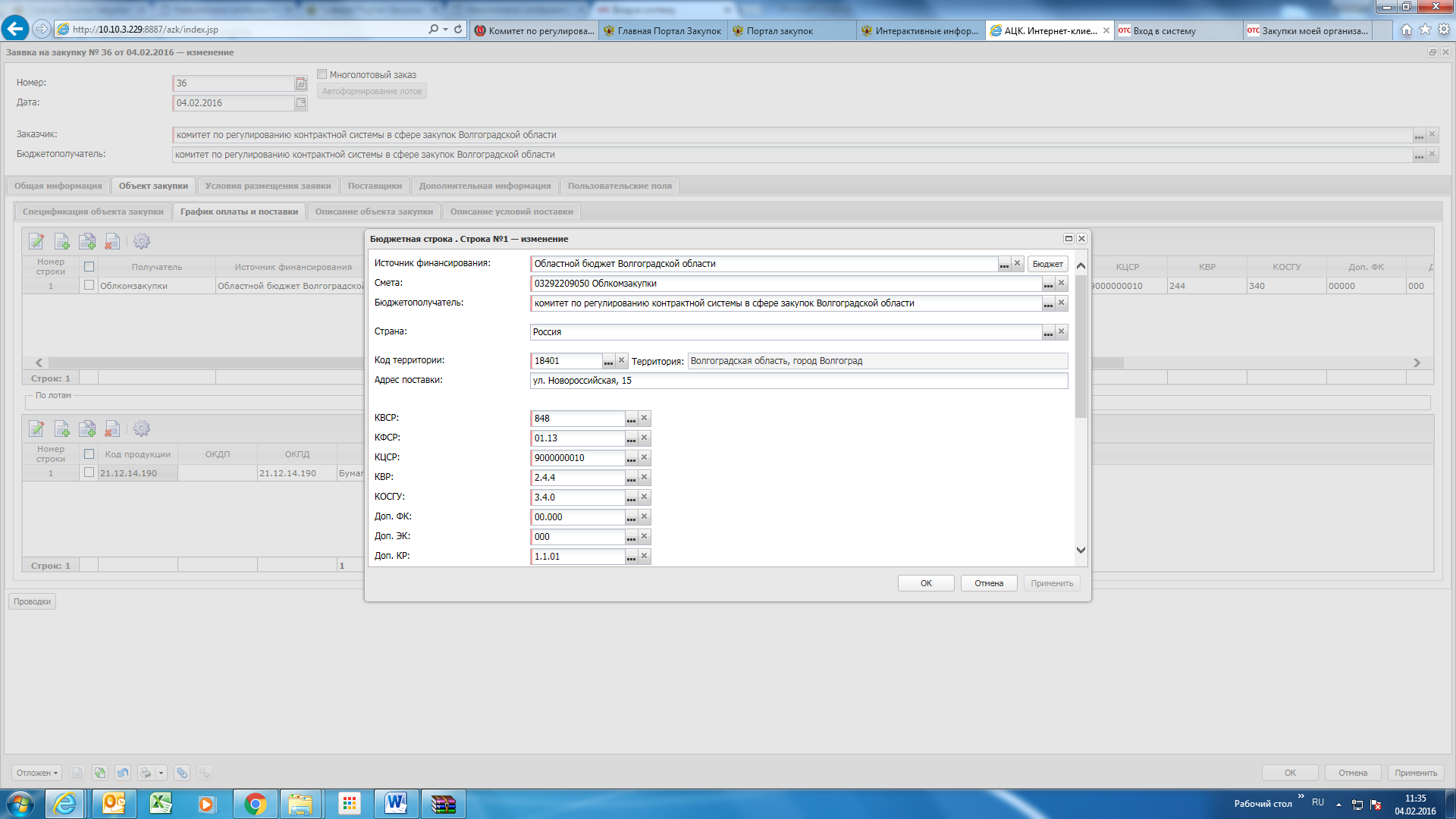 Рис.28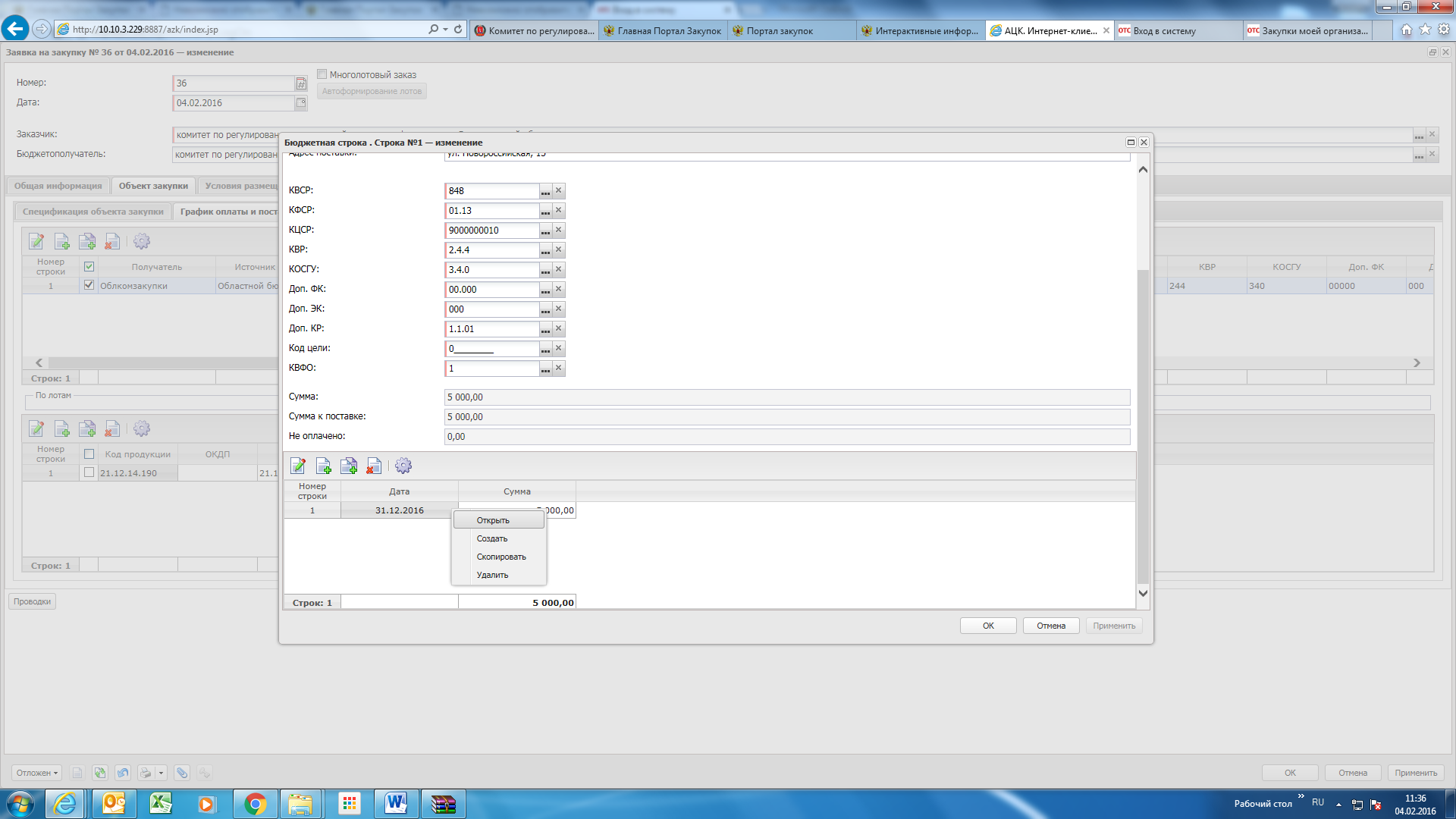 Рис.29 В поле «Сумма» ставим сумму нашей закупки. Нажимаем «ОК». В окне «Бюджетная строка» тоже нажимаем «ОК» (рис.30).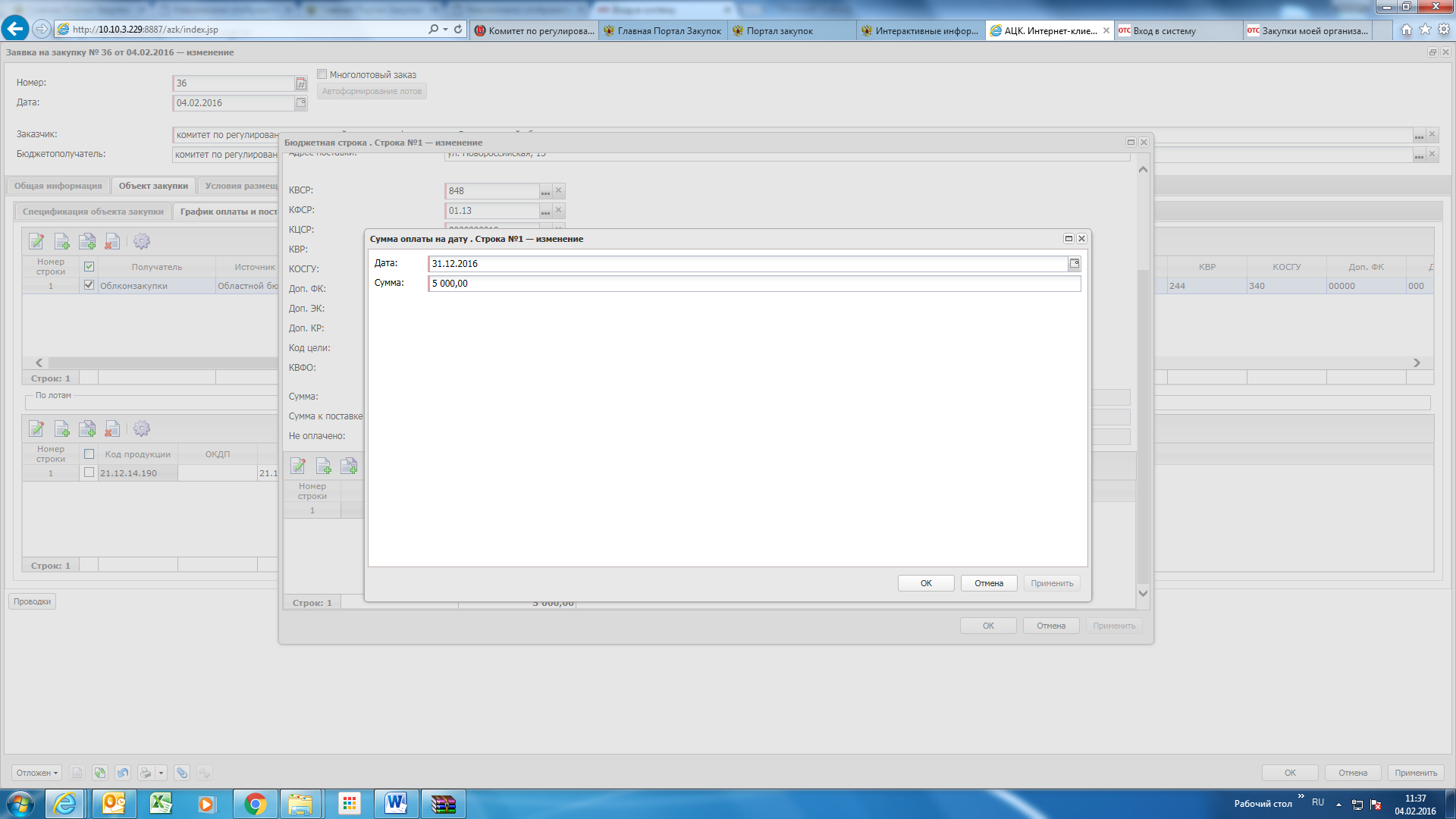 Рис.30Переходим на вкладку «Описание объекта закупки» (рис.31). 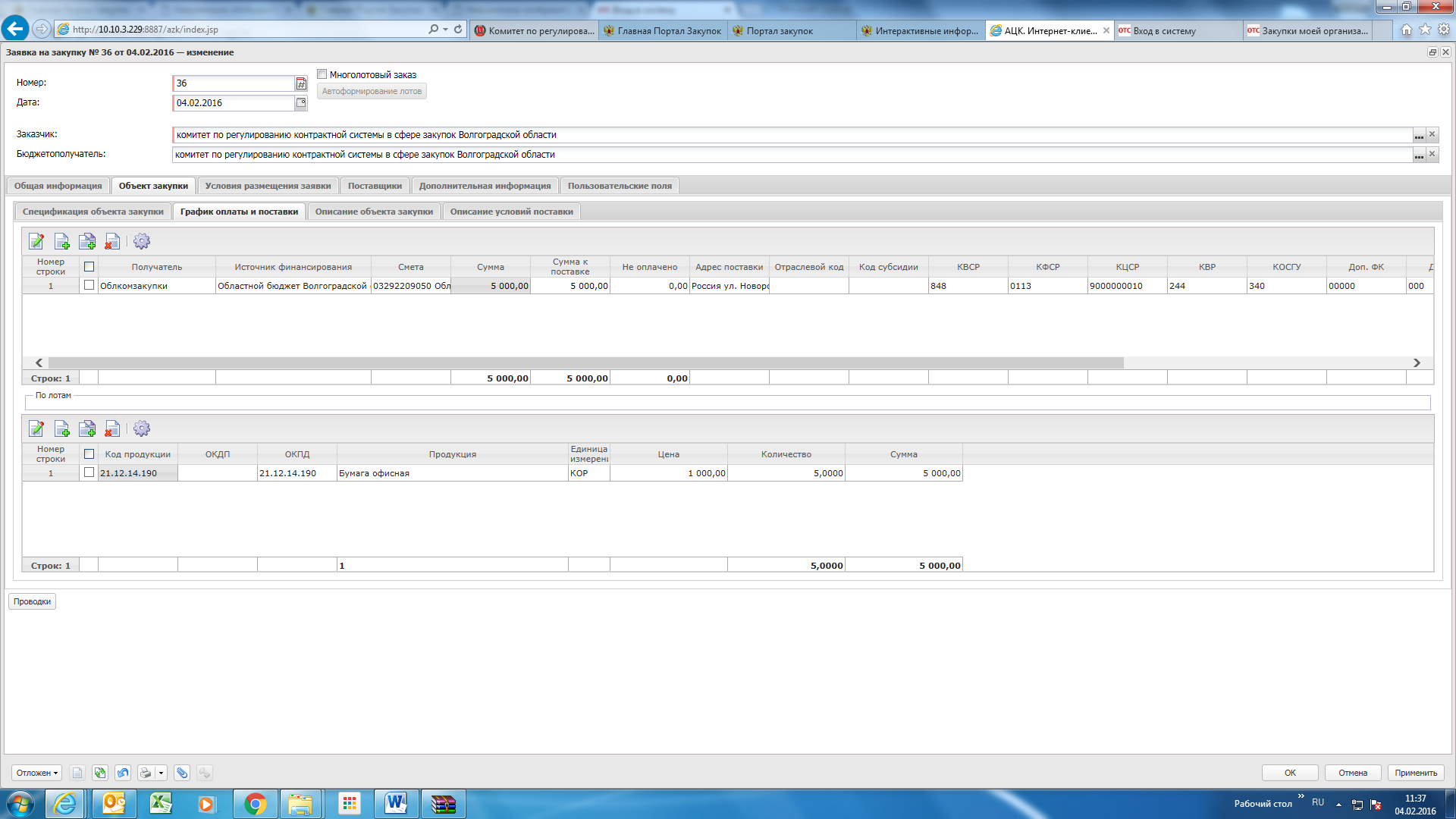 Рис.31Заполняем поля, представленные на данной вкладке.В поле «Описание объекта закупки:» указывается наименование товара, работы, услуги (рис.32)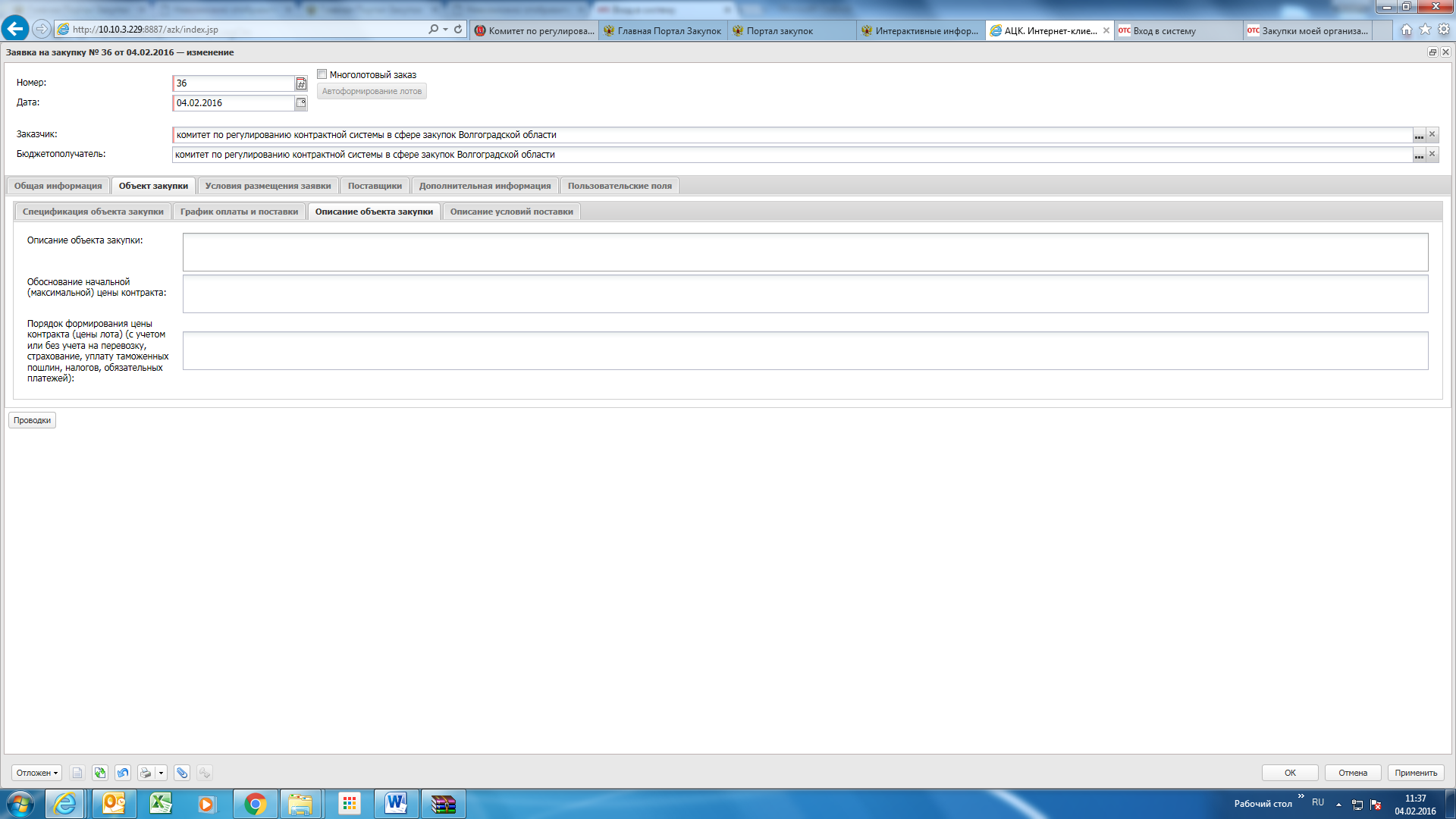 Рис.32 Переходим на вкладку «Описание условий поставки» (рис.33). 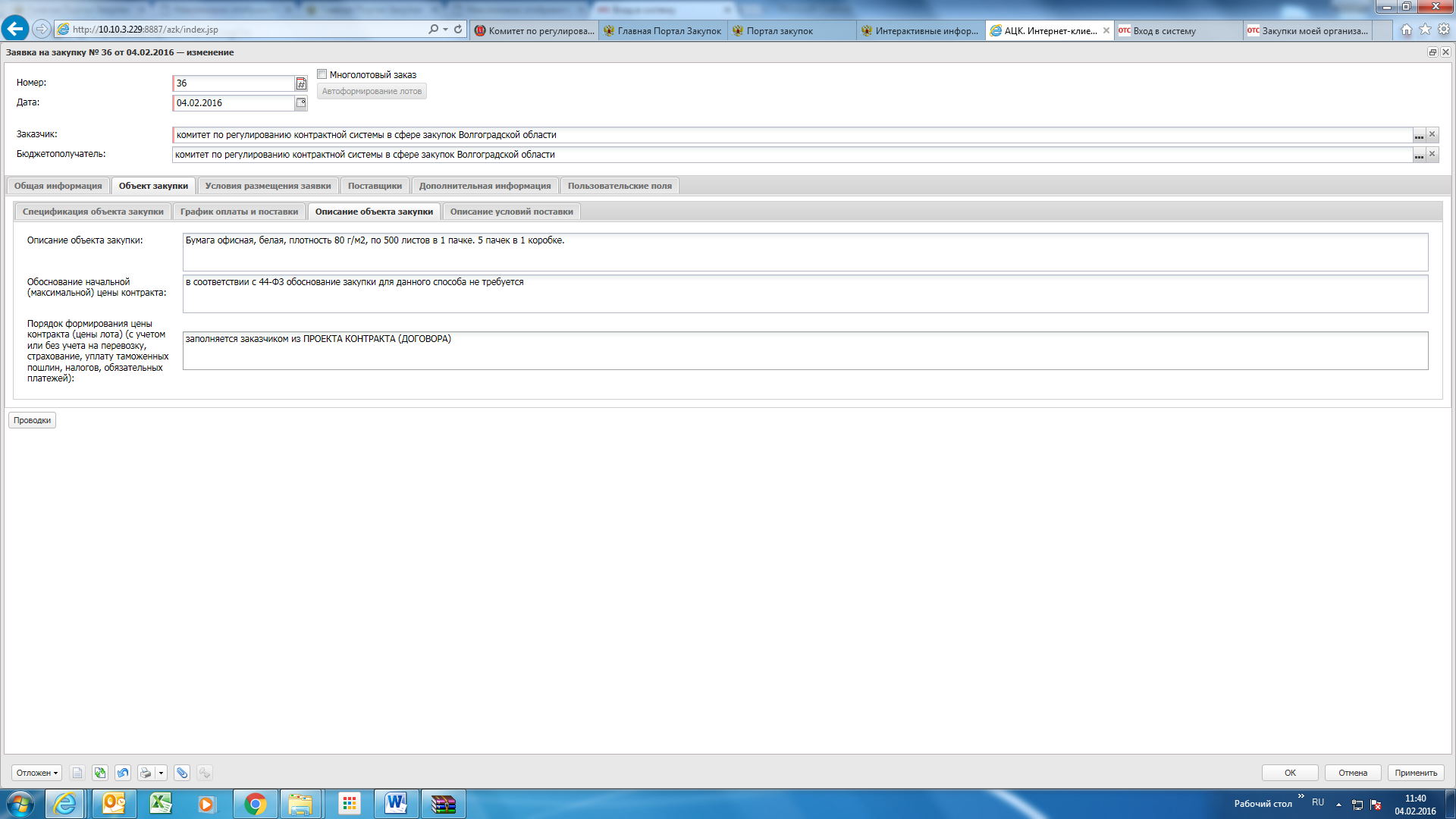 Рис.33 Заполняем поля, представленные на данной вкладке (рис.34).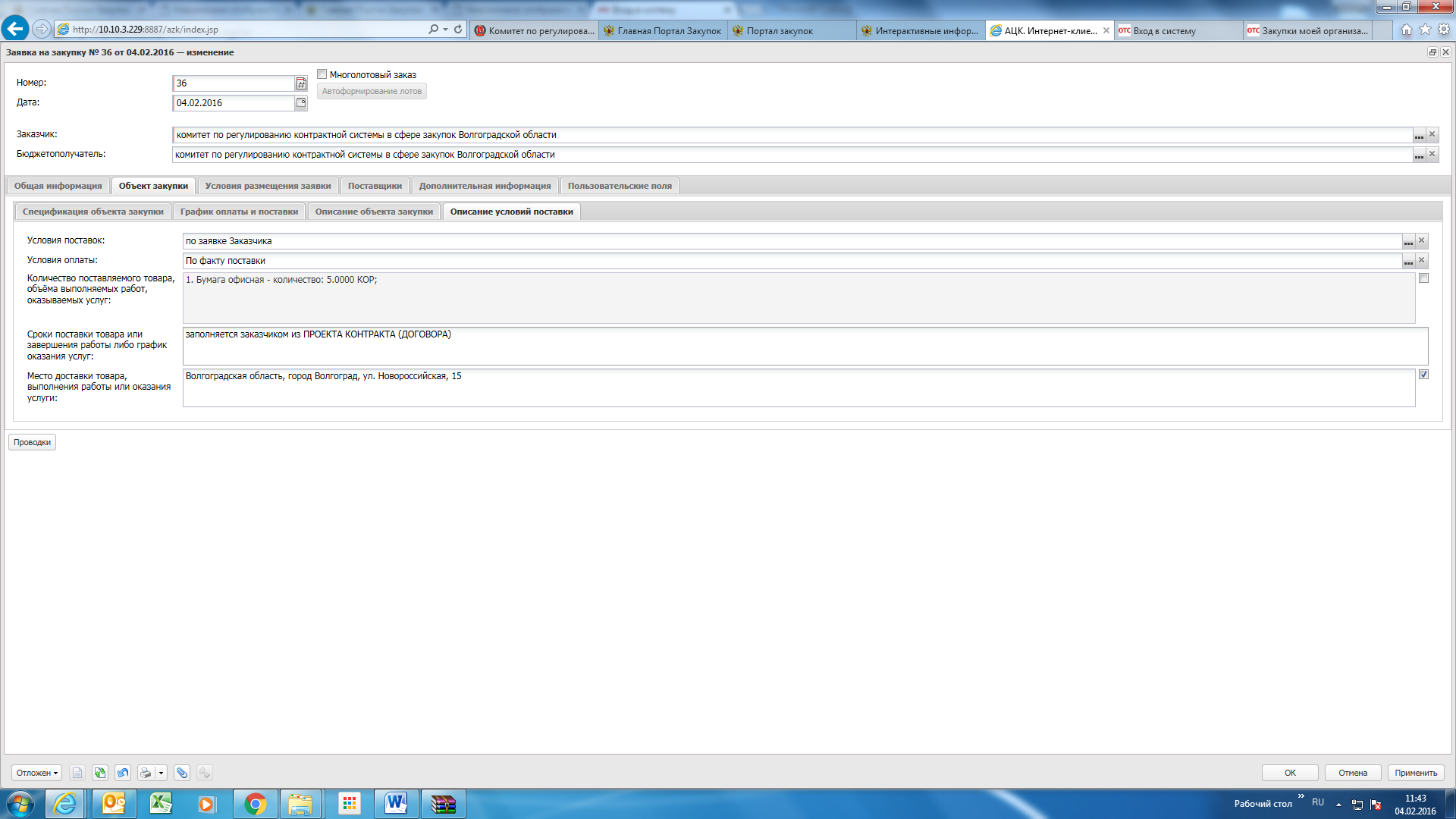 Рис.34 Переходим на вкладку «Условия размещения заказа» (рис.35). 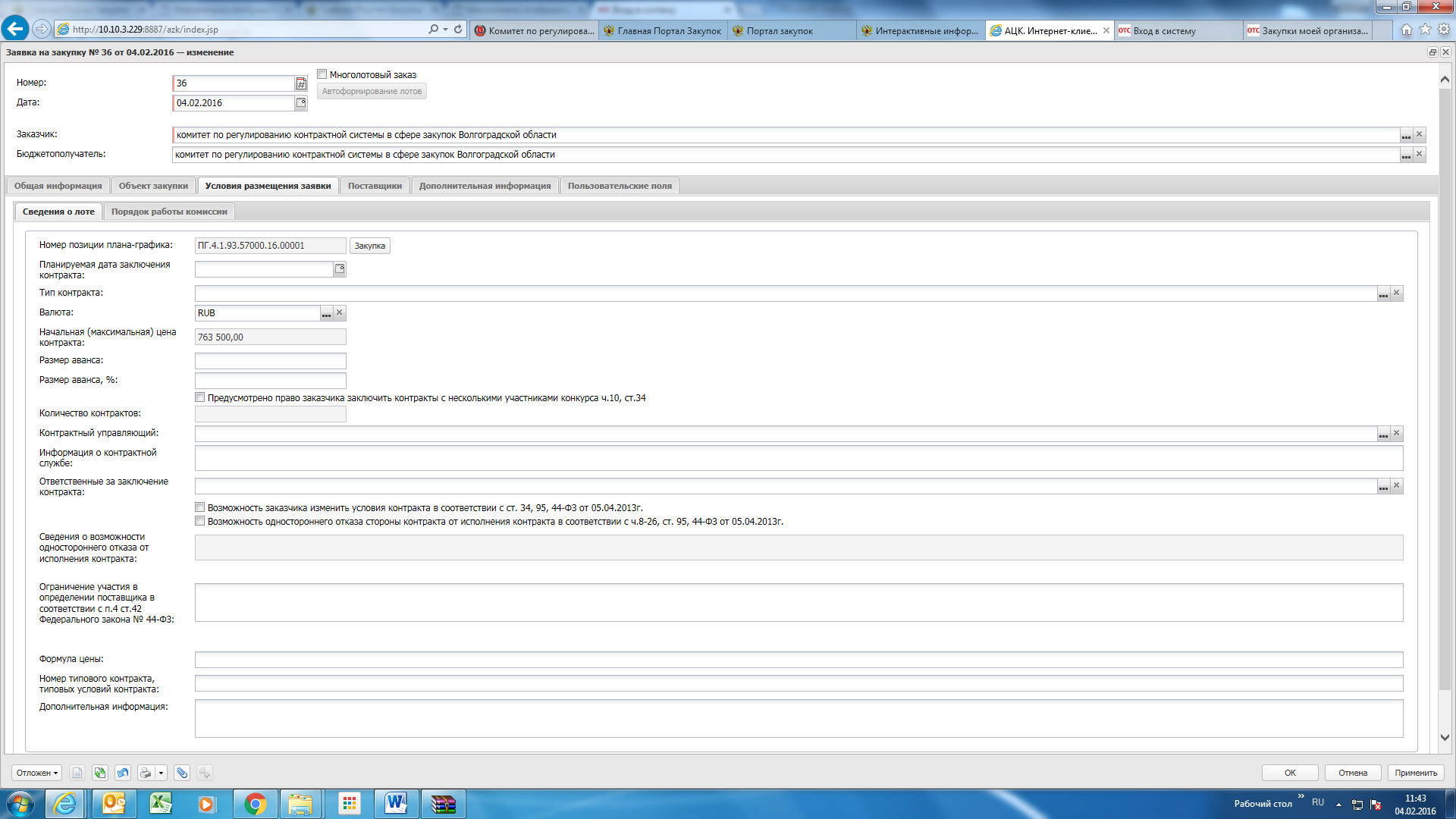 Рис.35Заполняем необходимые поля (рис.36).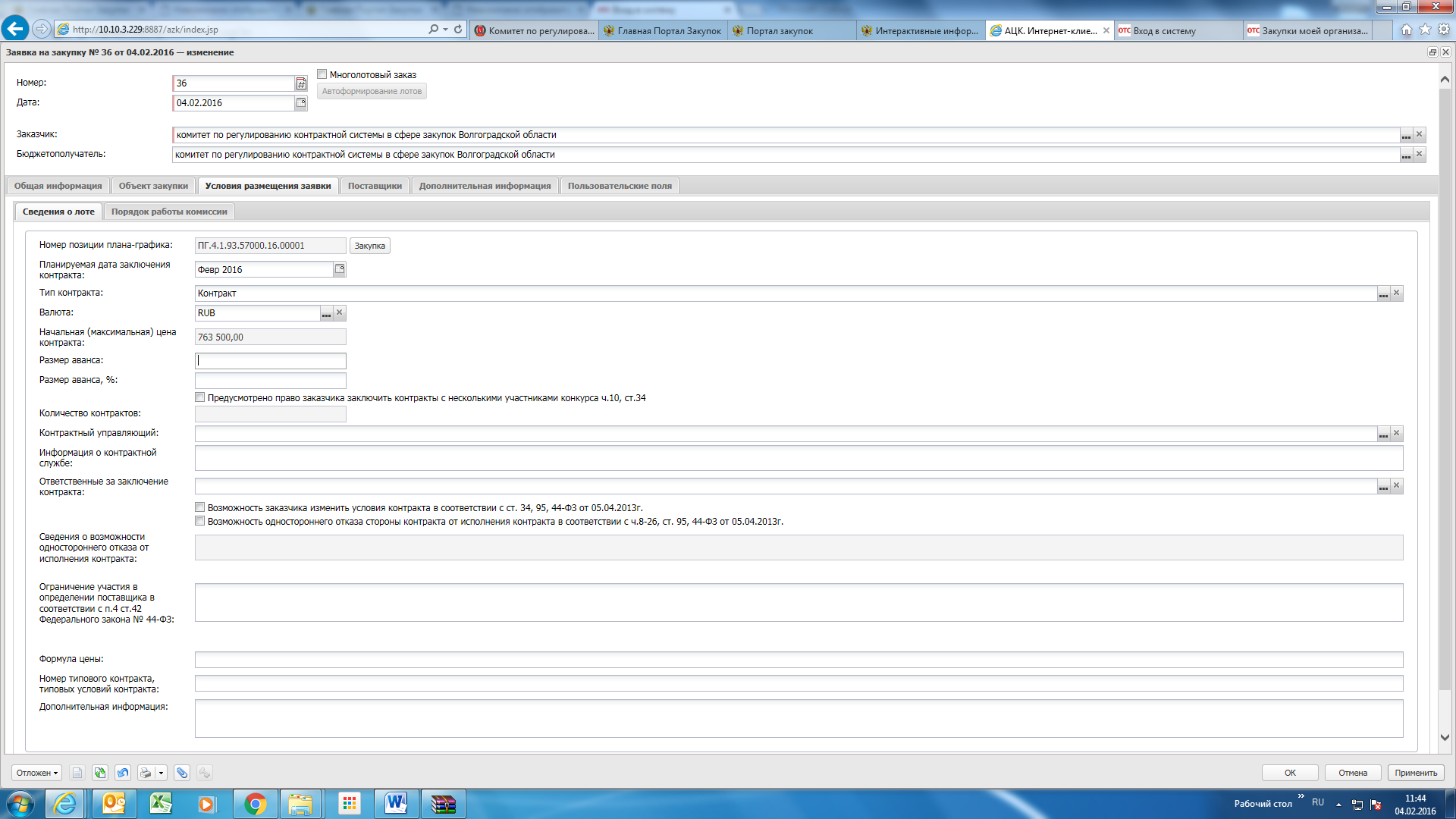 Рис.36 Переходим на вкладку «Порядок работы комиссии» (рис.37). 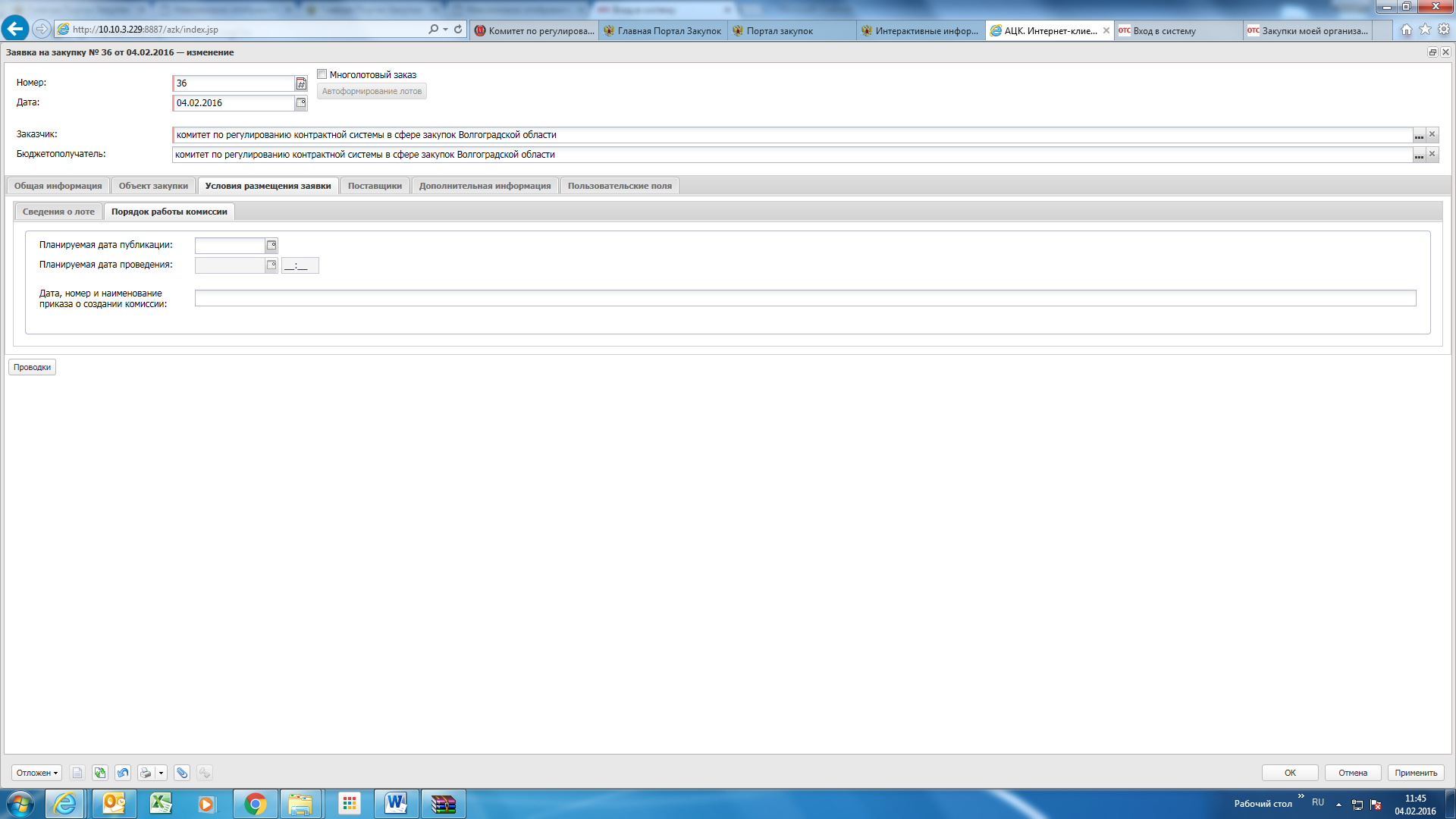 Рис.37Указываем планируемую дату публикации в соответствующем поле и переходим на вкладку «Дополнительная информация» (рис.38). 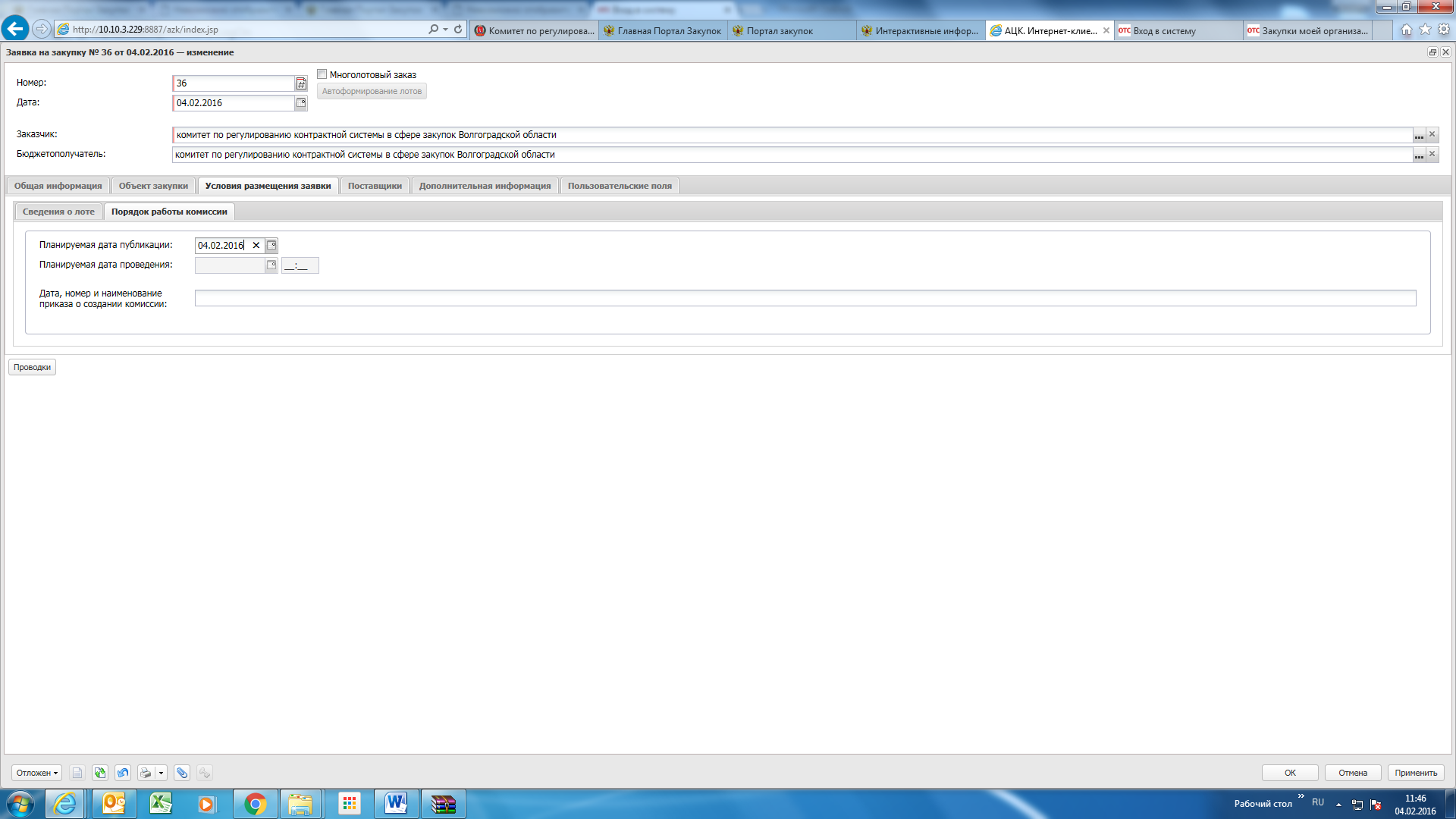 Рис.38Проверяем, чтобы отмеченный галочкой пункт соответствовал условиям закупки, после чего открываем окно «Прикрепленные файлы» (рис.39). 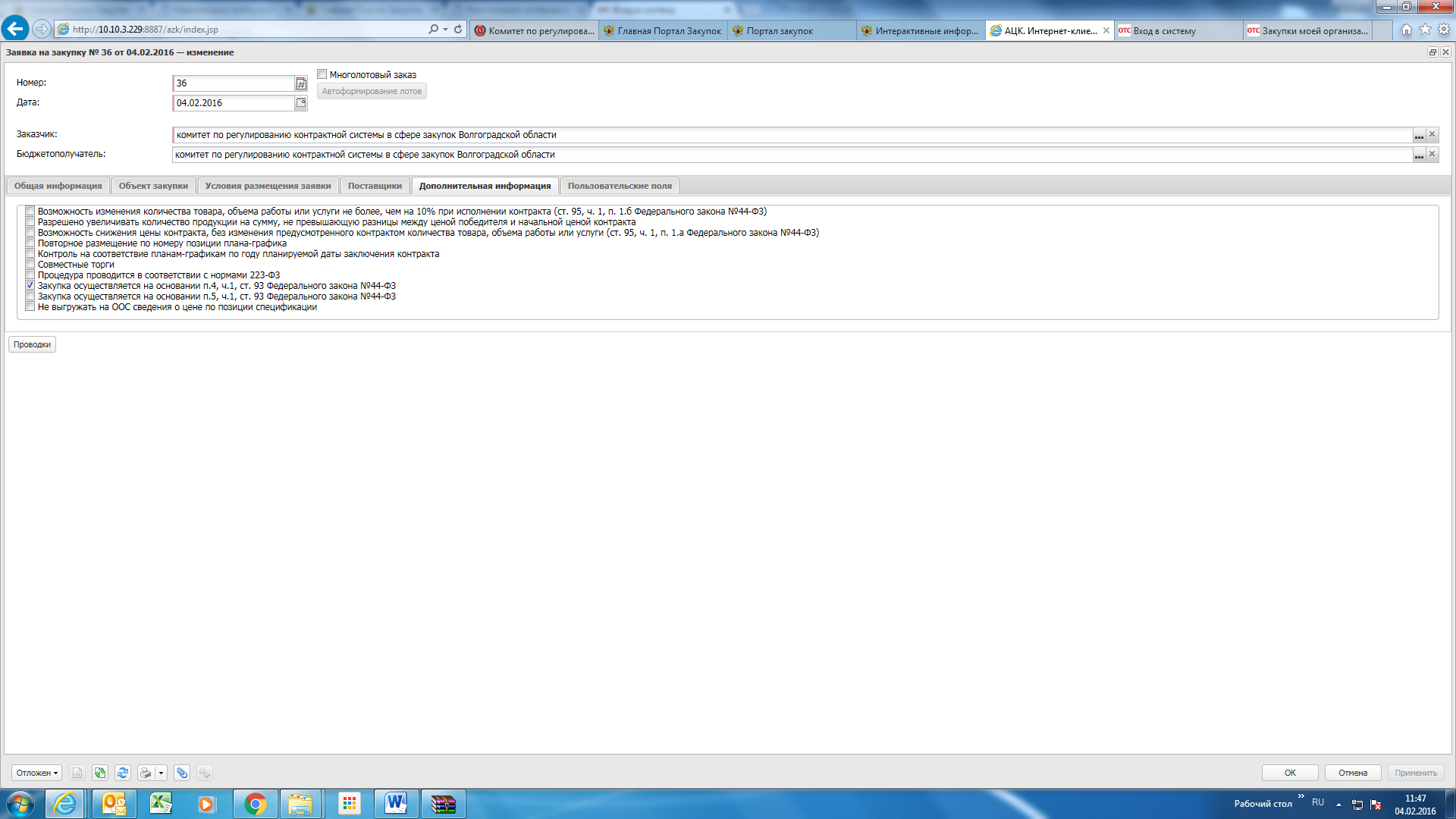 Рис.39Прикрепляем документы (проект контракта, спецификация и т.д.) (рис.40, 41, 42).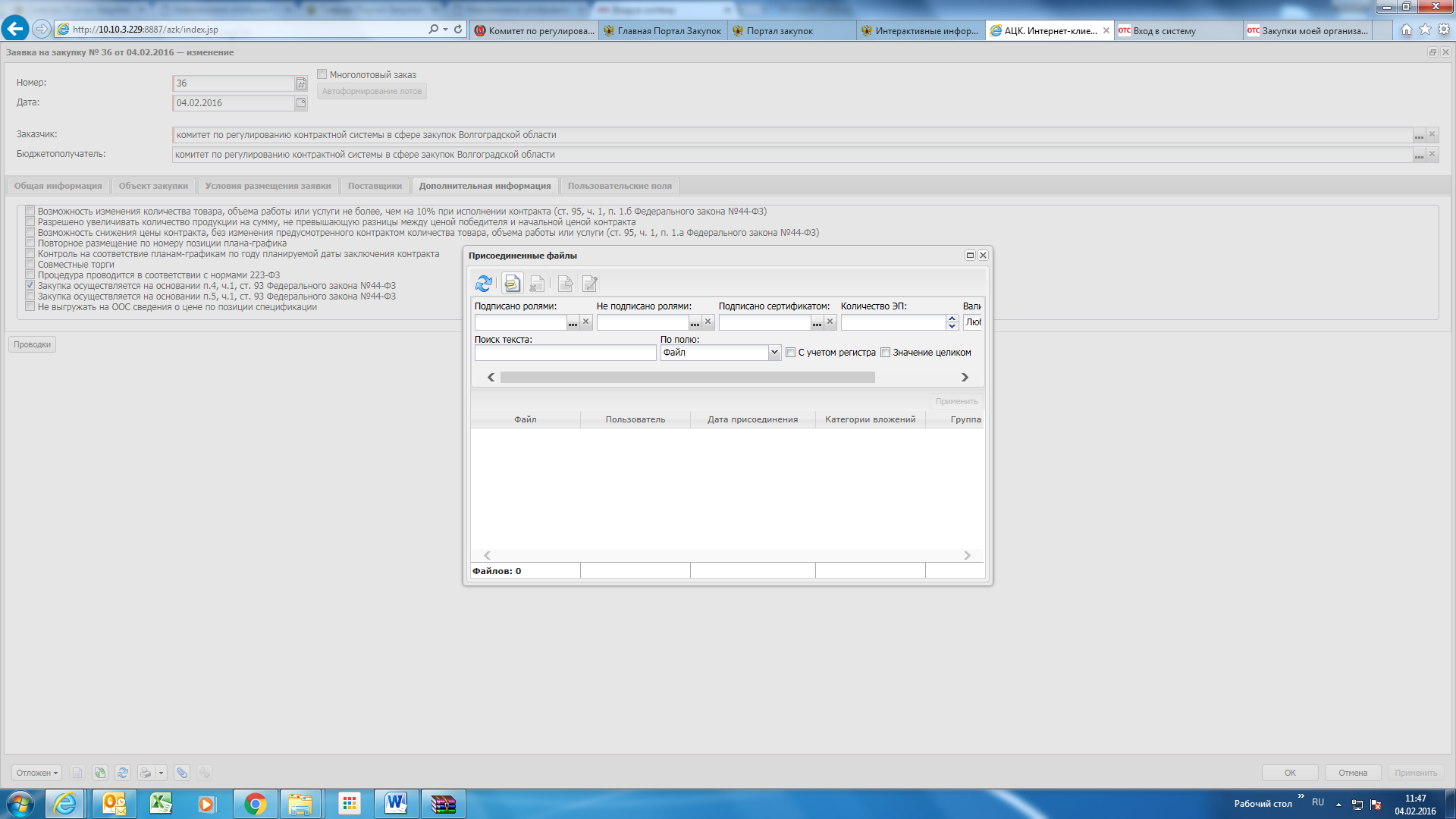 Рис.40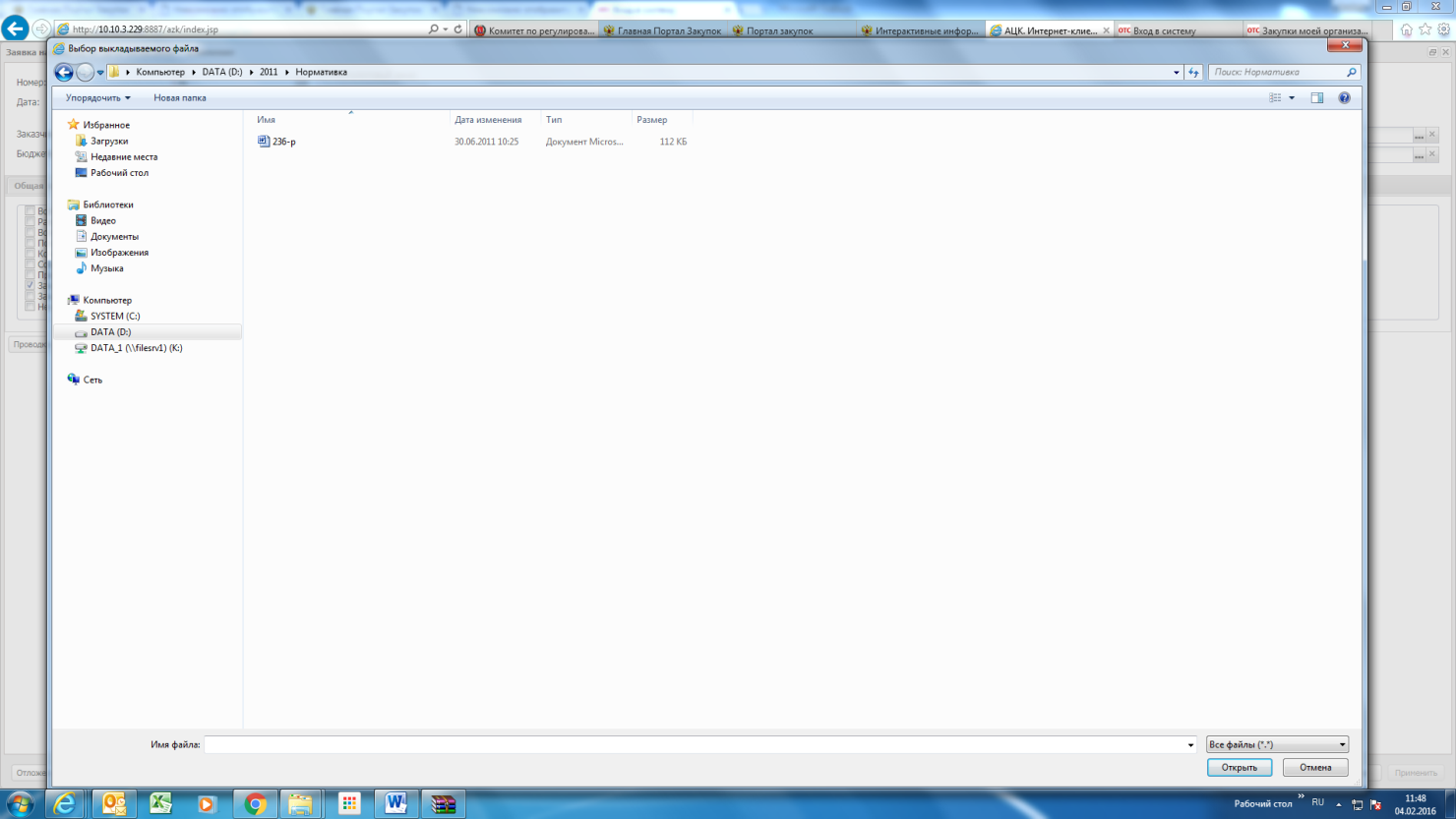 Рис.41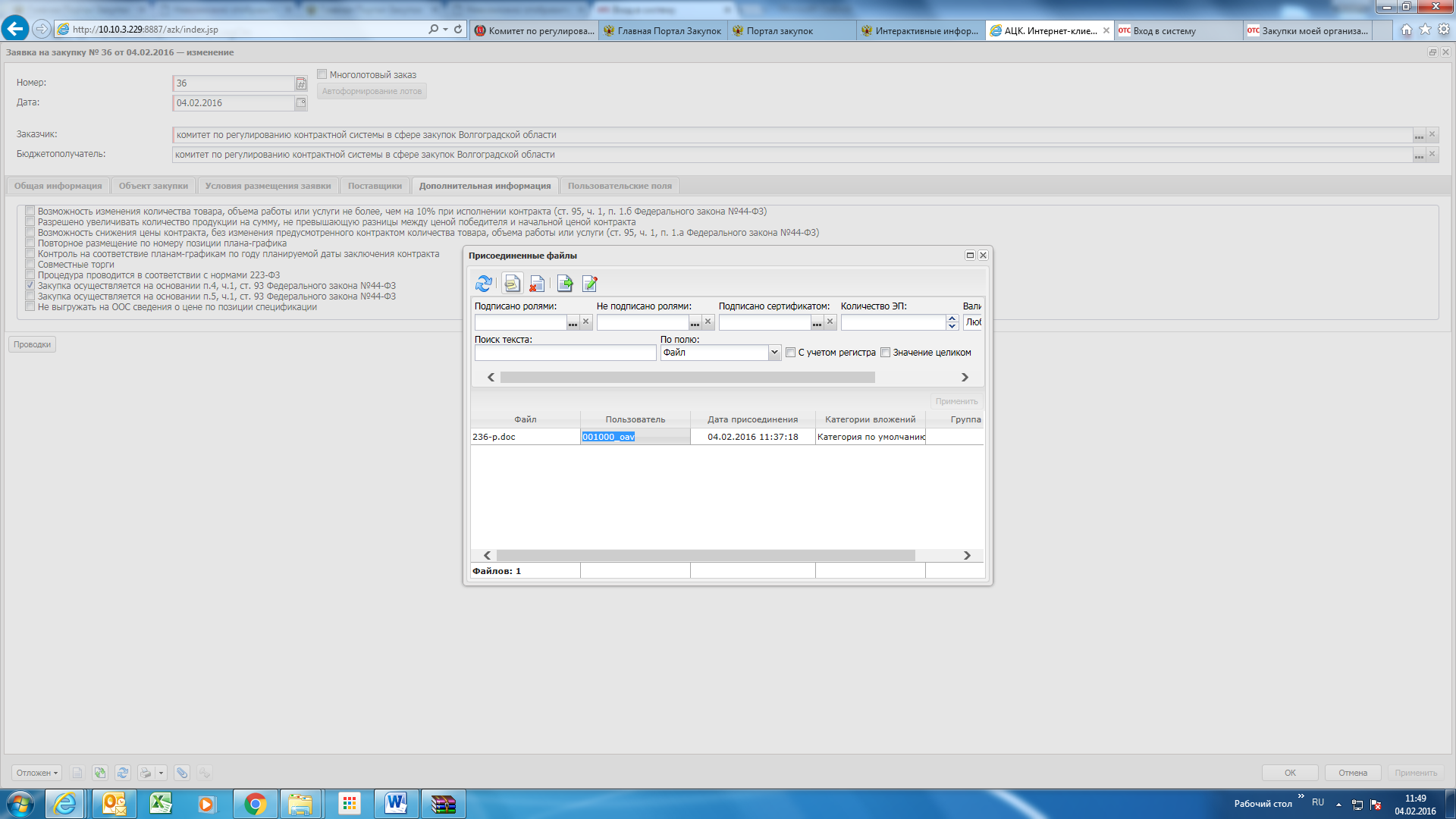 Рис.42Осуществляем обработку заявки на закупку в ИС «АЦК-Муниципальный заказ»:В заявке на закупку на статусе «Отложен» выбираем операцию «Подписать и обработать».  В случае перехода заявки на статус «Несоответствие плану» переходим на вкладку «Результаты контроля». При отображении комментария ИС «АЦК-Муниципальный заказ», представленного на рис.43, необходимо обнаружить и устранить причину данного несоответствия. После этого обработать заявку на закупку снова. В случае отсутствия возможности самостоятельного устранения проблемы следует обратиться к куратору департамента экономического развития администрации по вопросам планирования закупок.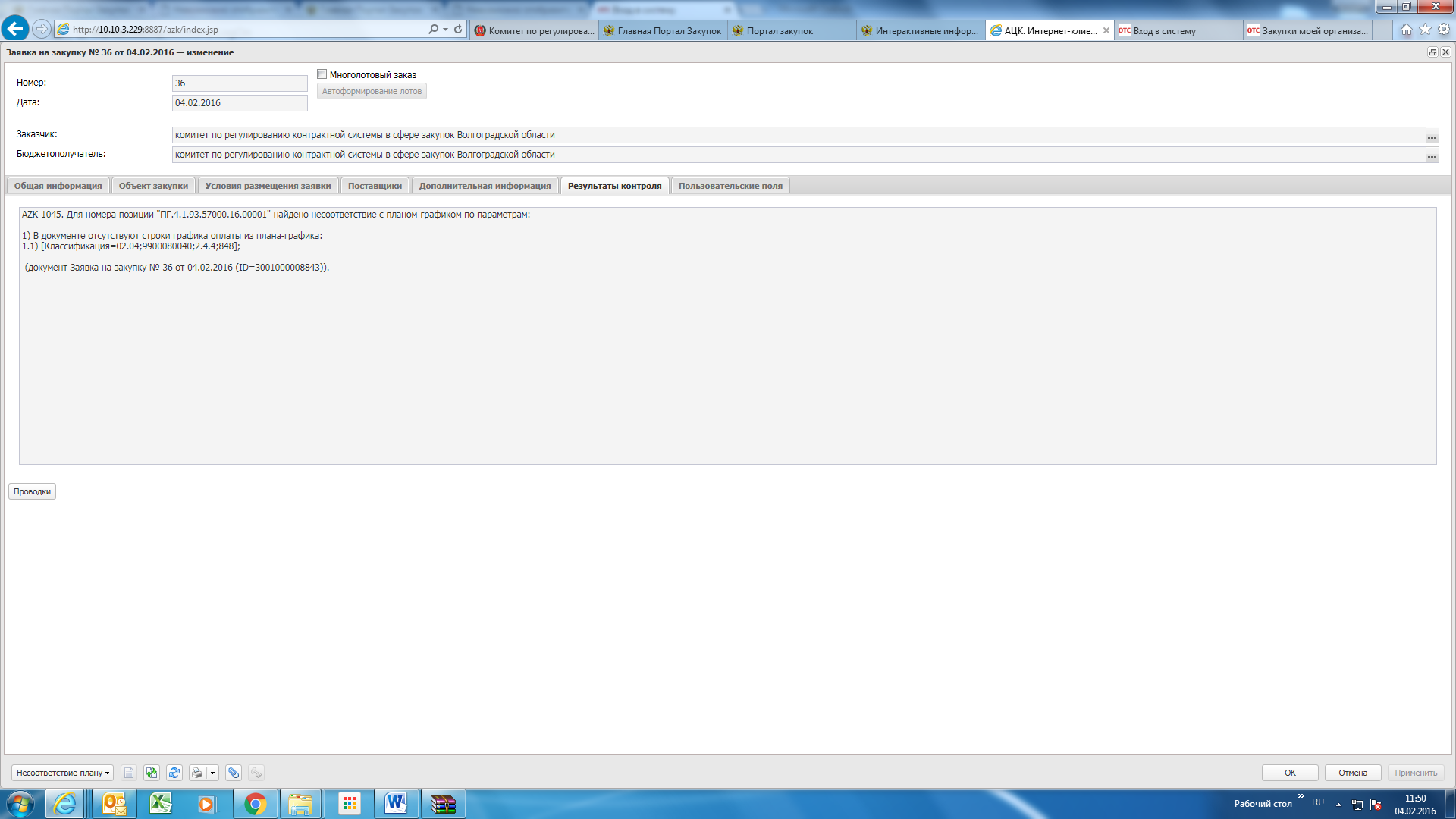 Рис.43Со статуса «Проект» выполняем операцию «Утвердить». Документ переходит в статус «Принят».Операция «В исполнение» (рис.44).Заказчик - бюджетное учреждение самостоятельно выполняет операцию «В исполнение». Казенному учреждению данную операцию проводит ответственный сотрудник финансового органа. После чего заявка на закупку переходит в статус «Принят без лимитов» (для бюджетных учреждений) или «Есть лимиты / план» (для казенных учреждений). В случае отсутствия лимитов для казенных учреждений заявка на закупку переходит в статус «Отказан» («нет лимитов»).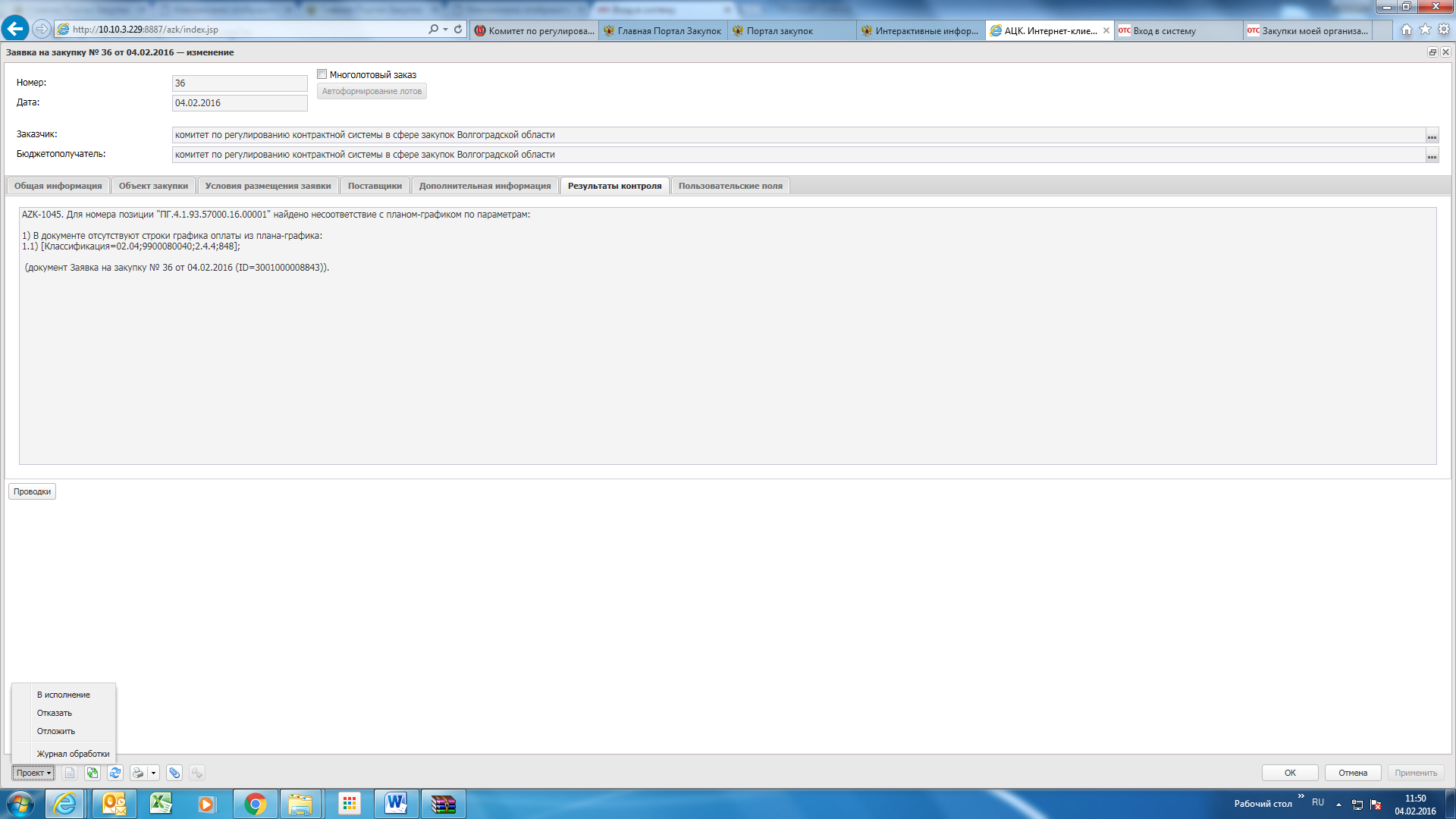 Рис.44Для выгрузки заявки на закупку в ЭТС «ОТС» (электронный магазин) необходимо выполнить  операцию «Выгрузить в электронный магазин» (рис.45). 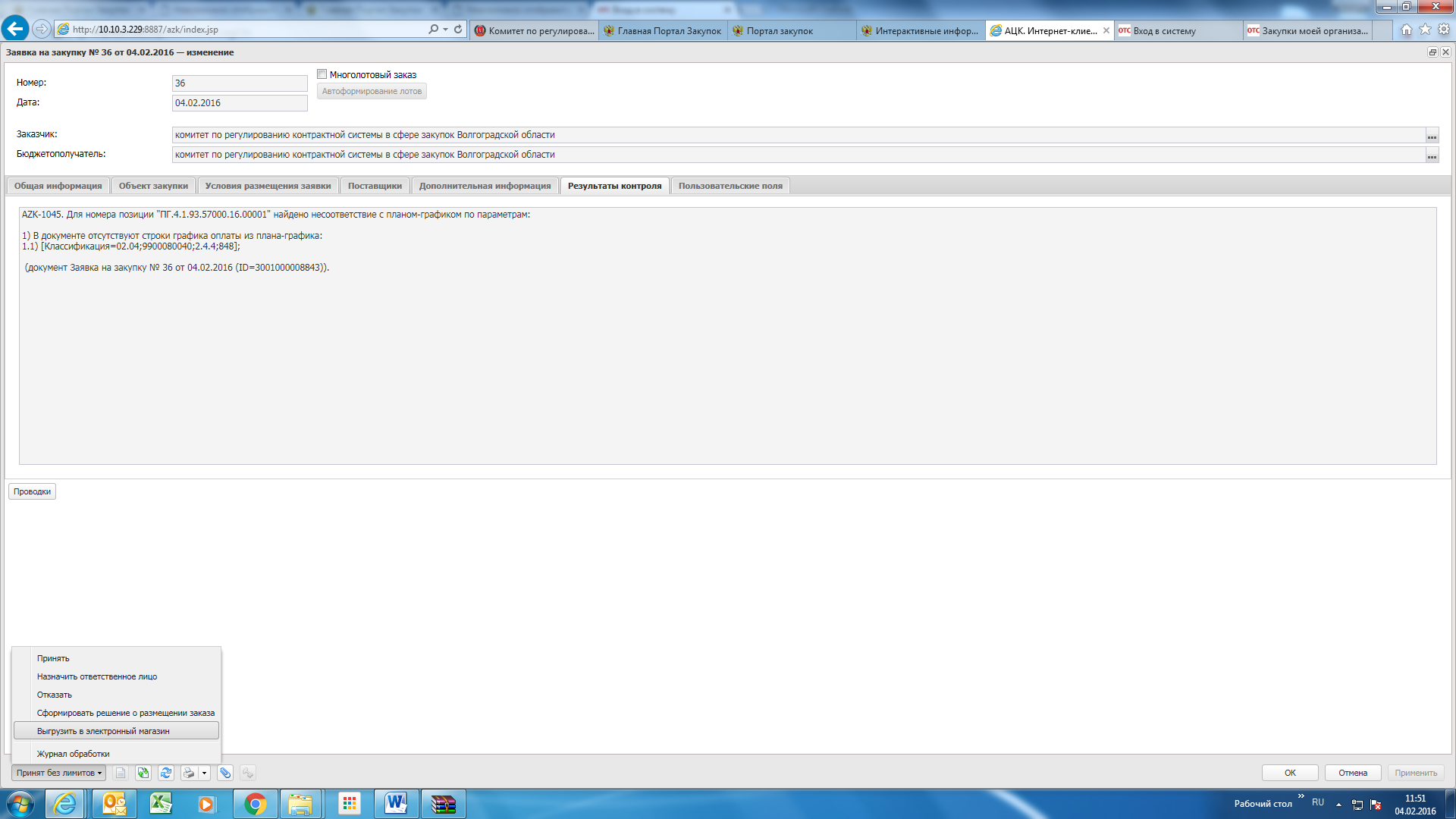 Рис.45Публикация Закупки в электронной торговой системеПереходим в электронный магазин https://market.otc.ru/ (рис.46)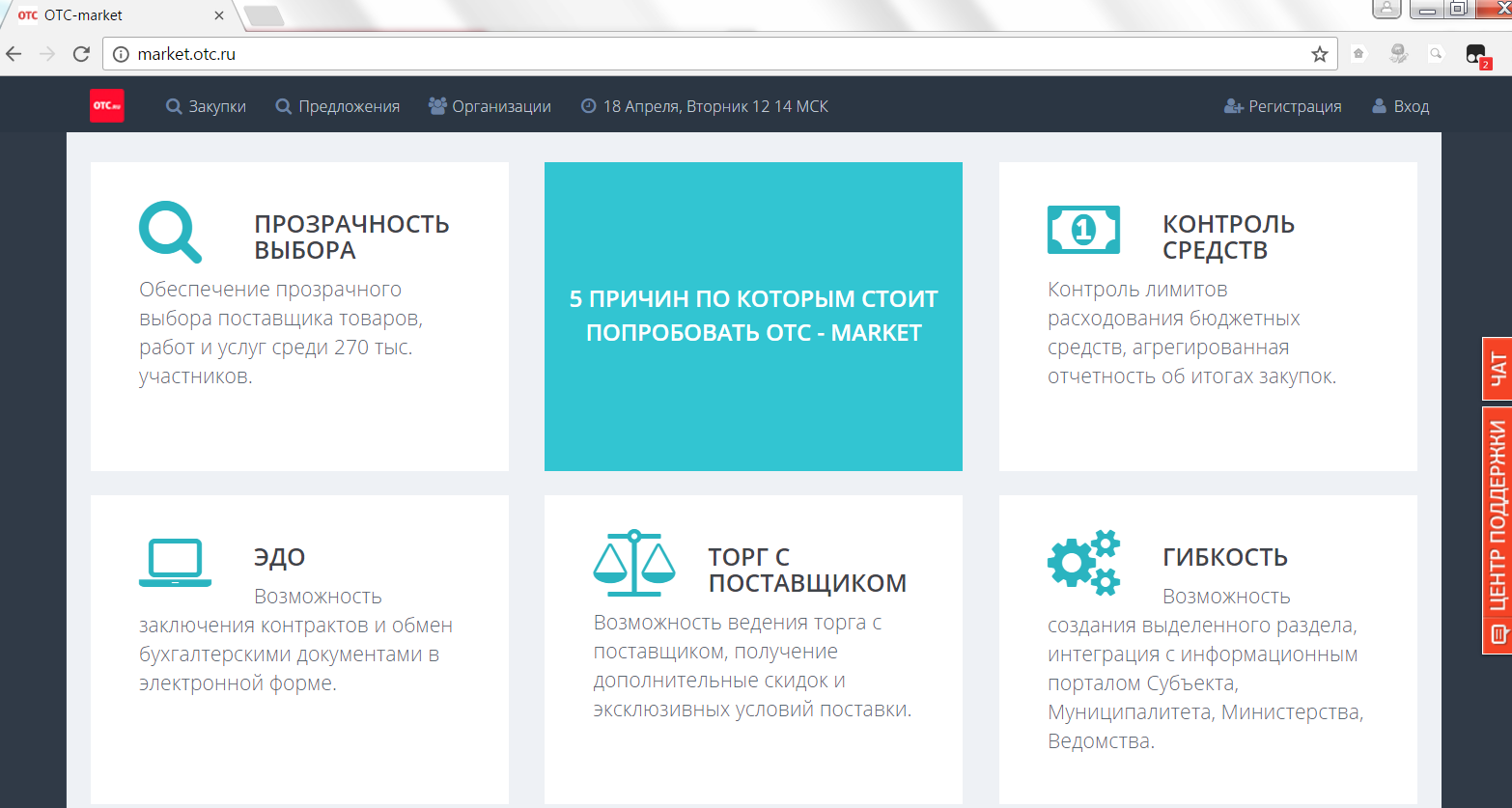 Рис.46Выполняем вход по ЭЦП (рис.47).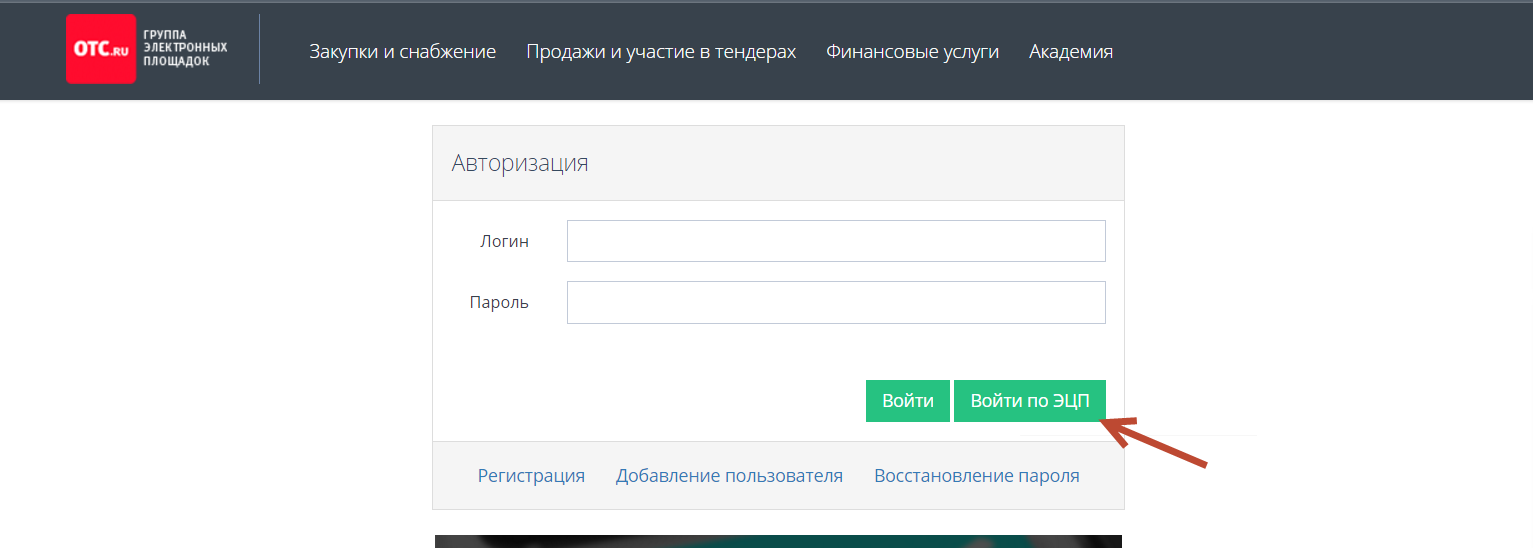 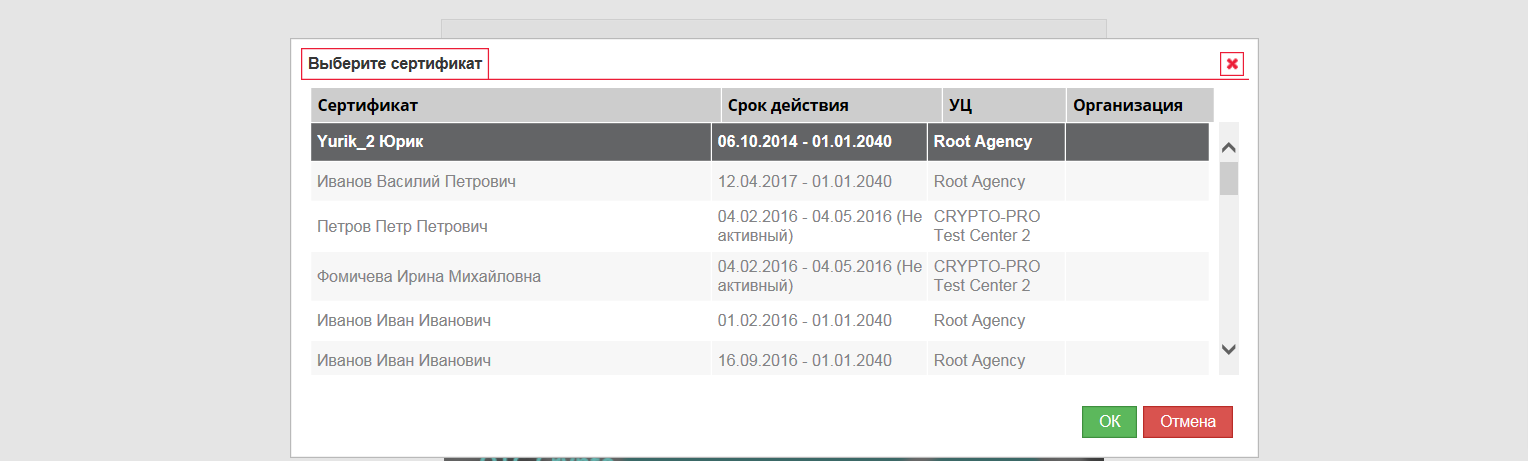 Рис.47При входе необходимо проконтролировать, чтобы в поле «Текущая роль» было указано «Заказчик» (рис.48). 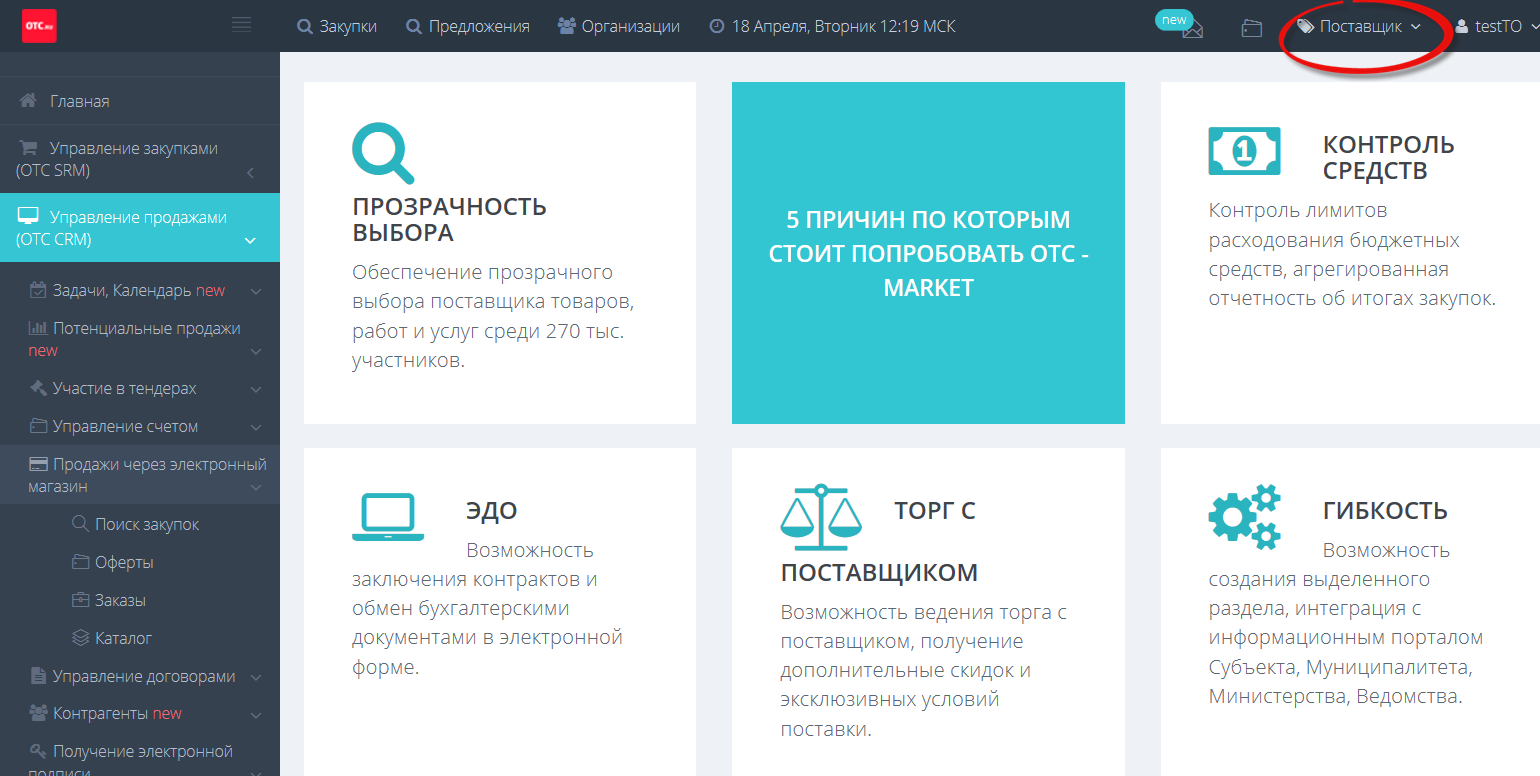 Рис.48Переходим в раздел меню «Закупки» (рис.49).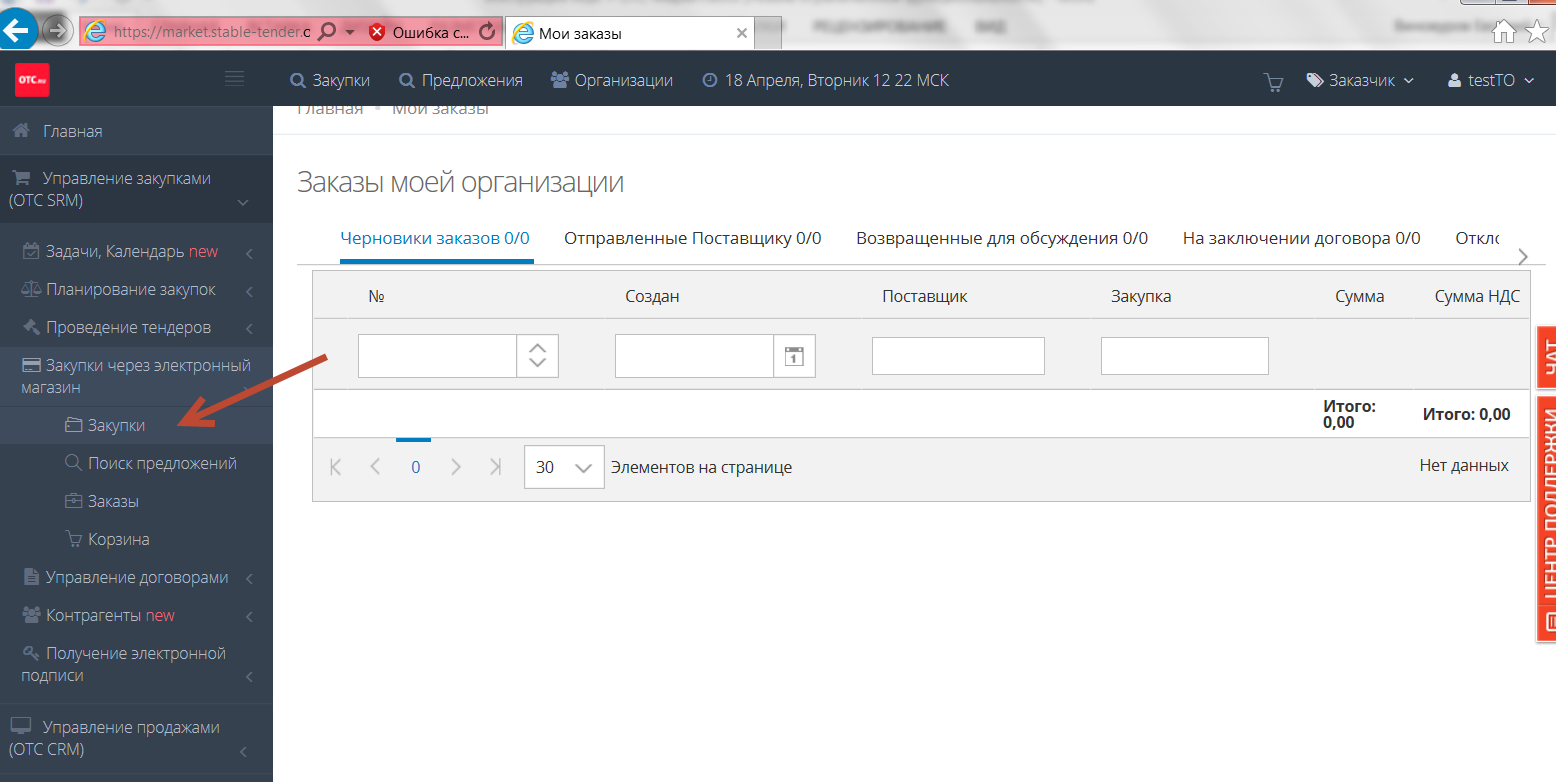 Рис.49Переходим в нужную закупку, кликнув по номеру (рис.50). 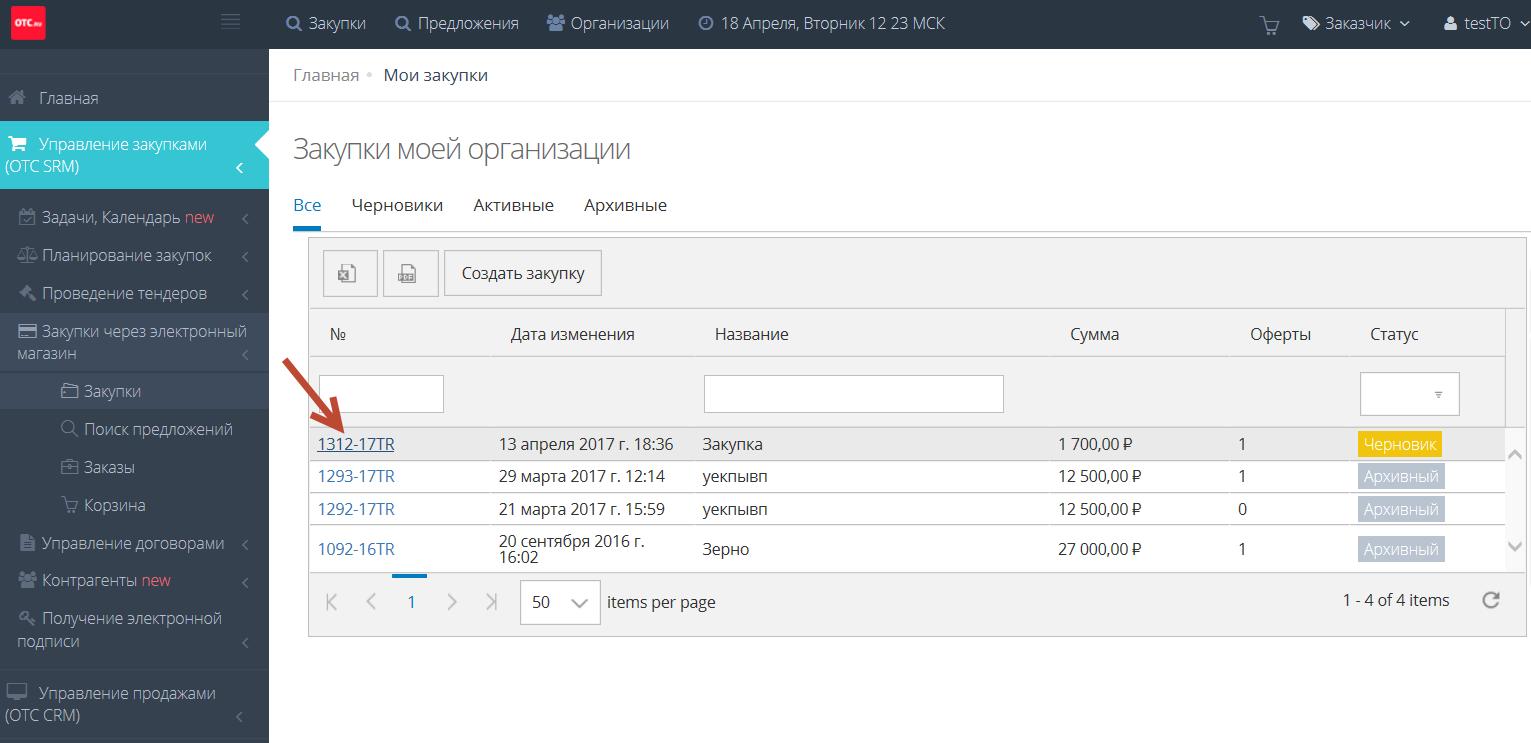 Рис.50Указываем плановую дату заключения и срок окончания подачи оферт (рис.51). После заполнения нажимаем кнопку «Сохранить».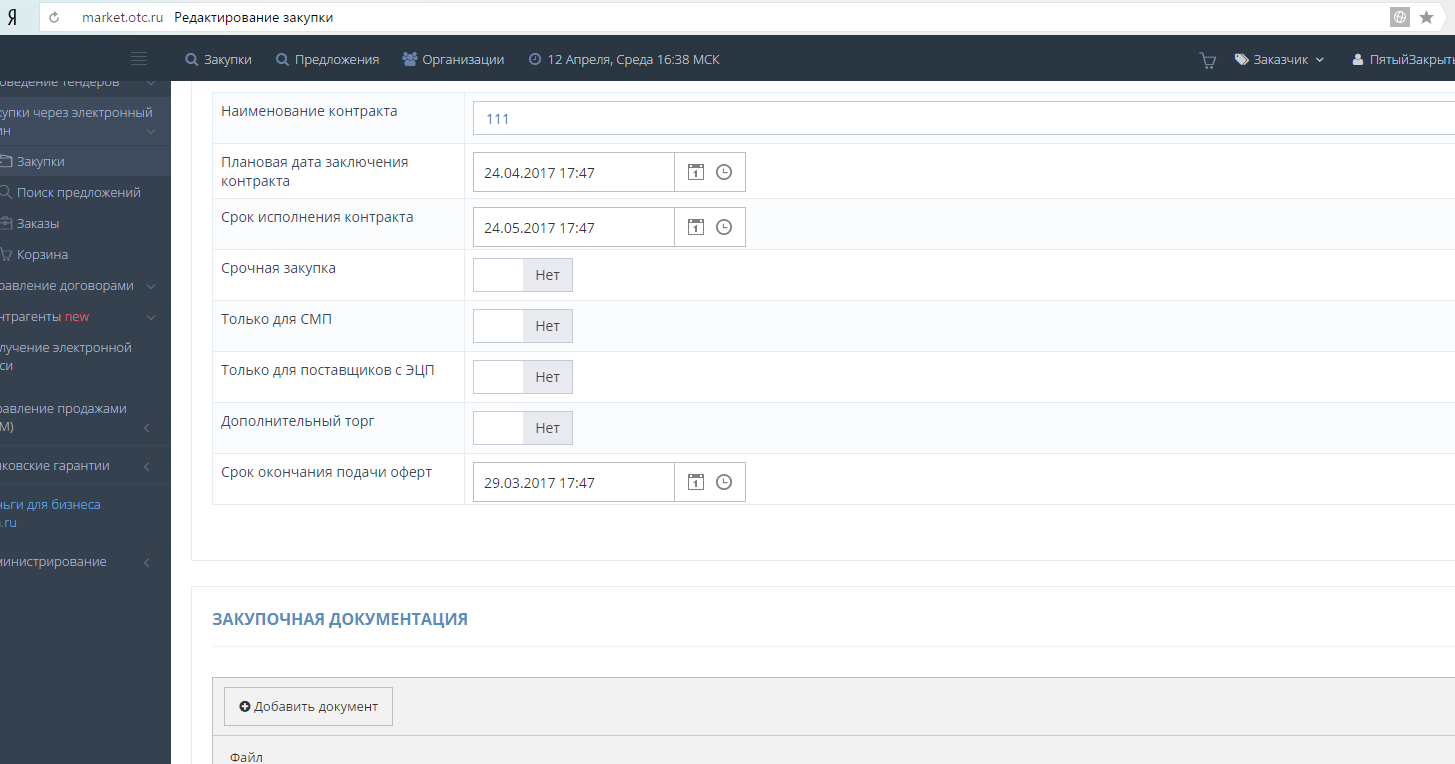 Рис. 51При необходимости добавления документации, загружаем файлы (рис.52).  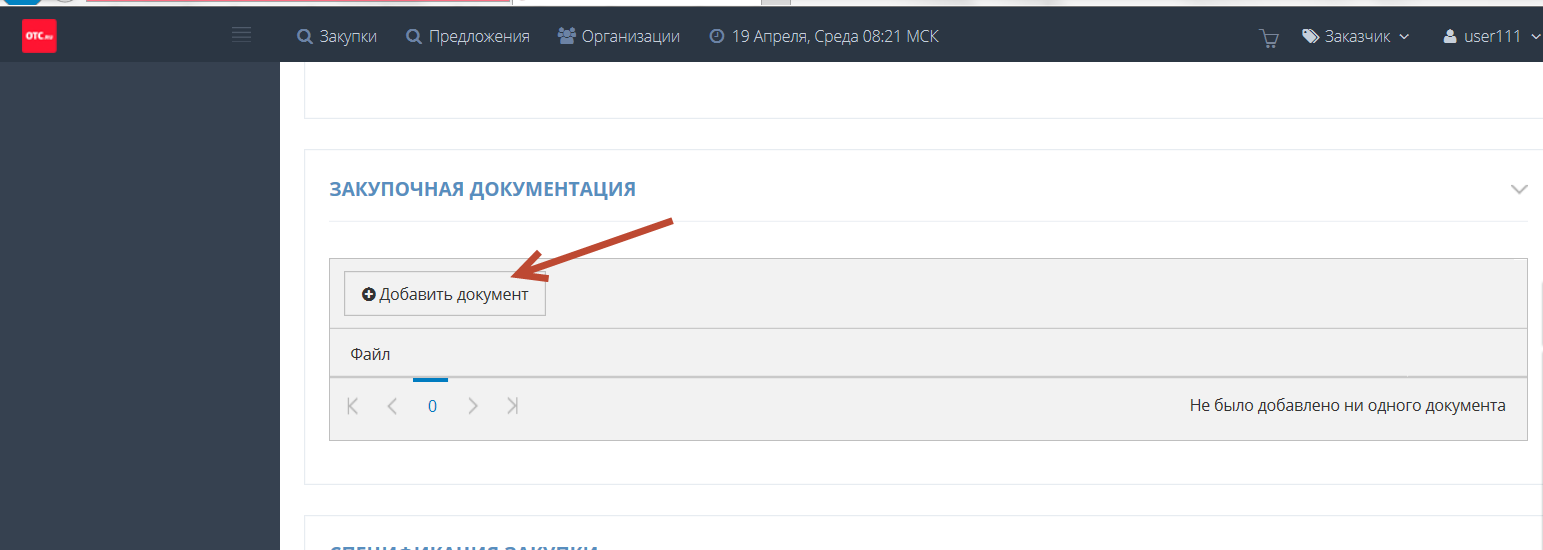 Рис.52Для публикации закупки нажимаем кнопку «Активировать» (рис.53).  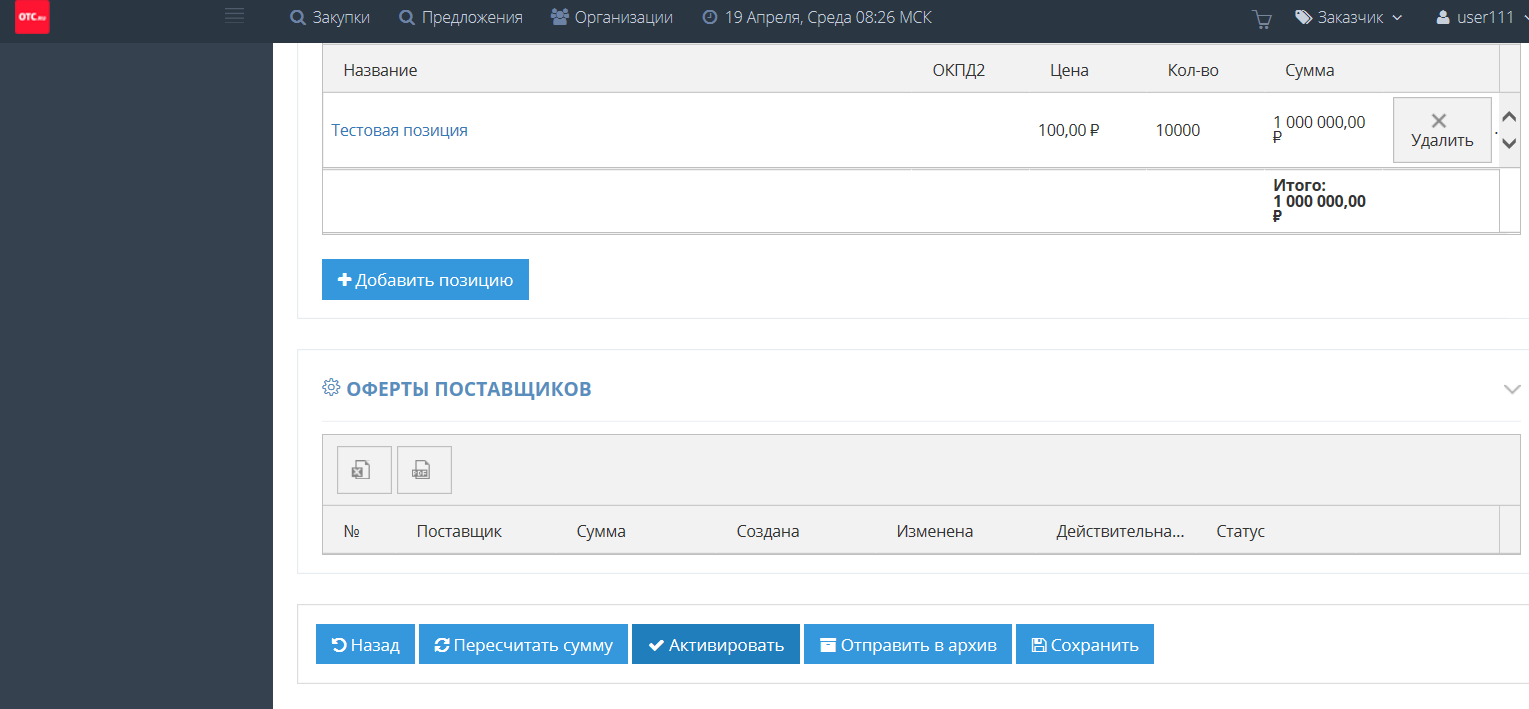 Рис.53Уведомления о поступлении оферт также приходят на электронную почту организации (рис.54).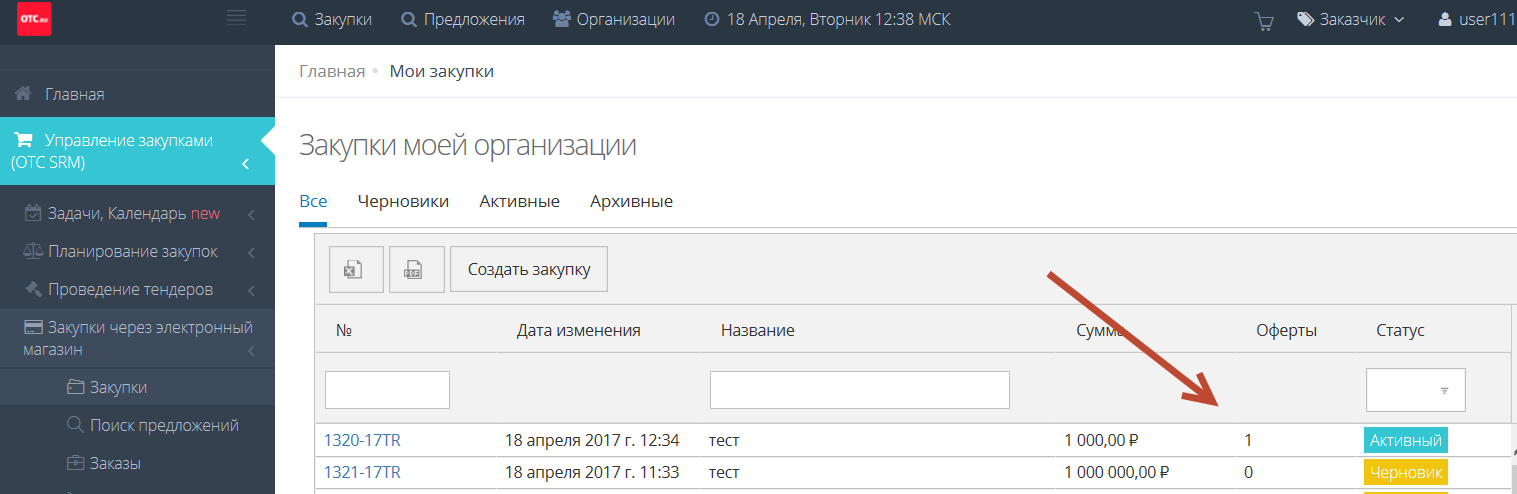 Рис. 54При наличии оферт они отобразятся в форме в нижней части карточки закупки.10. Для просмотра оферты необходимо нажать кнопку «Подробнее» (рис.55). 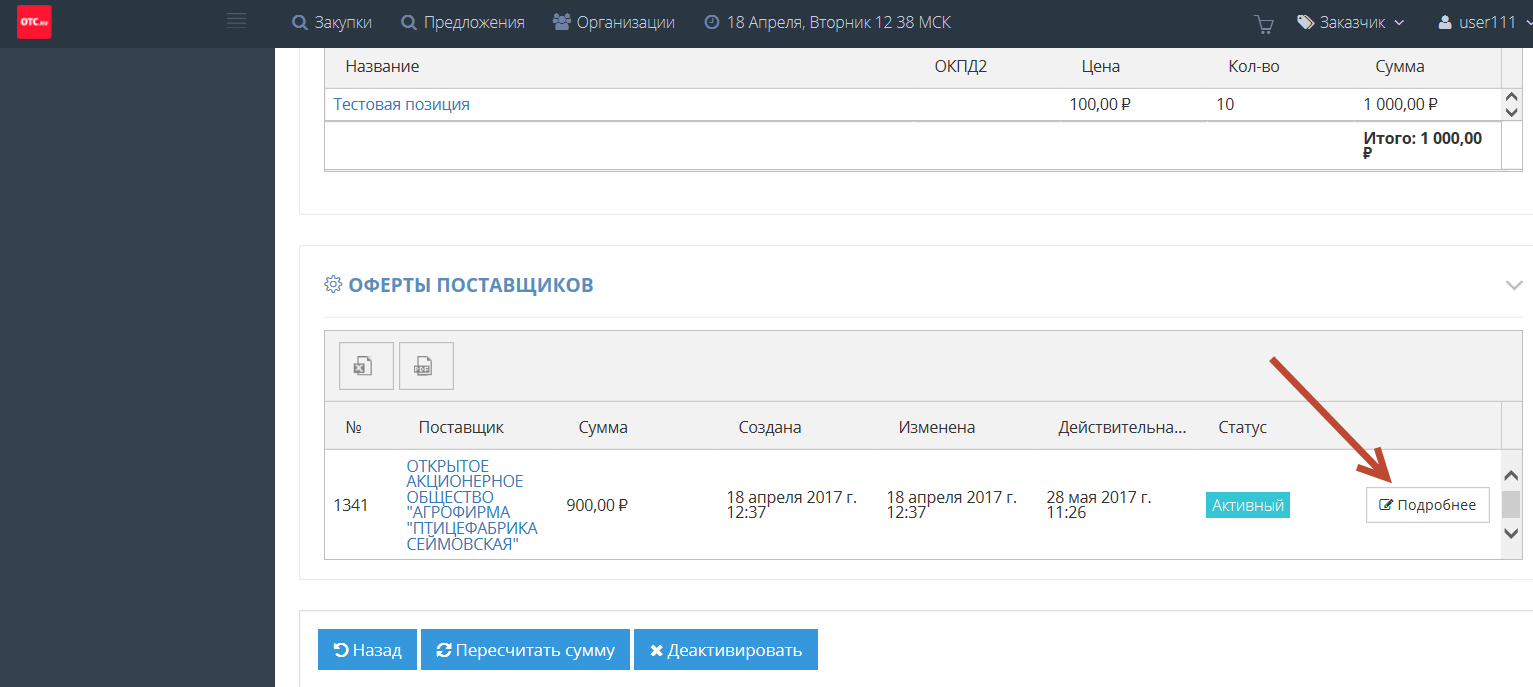 Рис.55Далее можно выбрать «Принять предложение» (рис.56), после чего нажать кнопку «Отправить Поставщику».  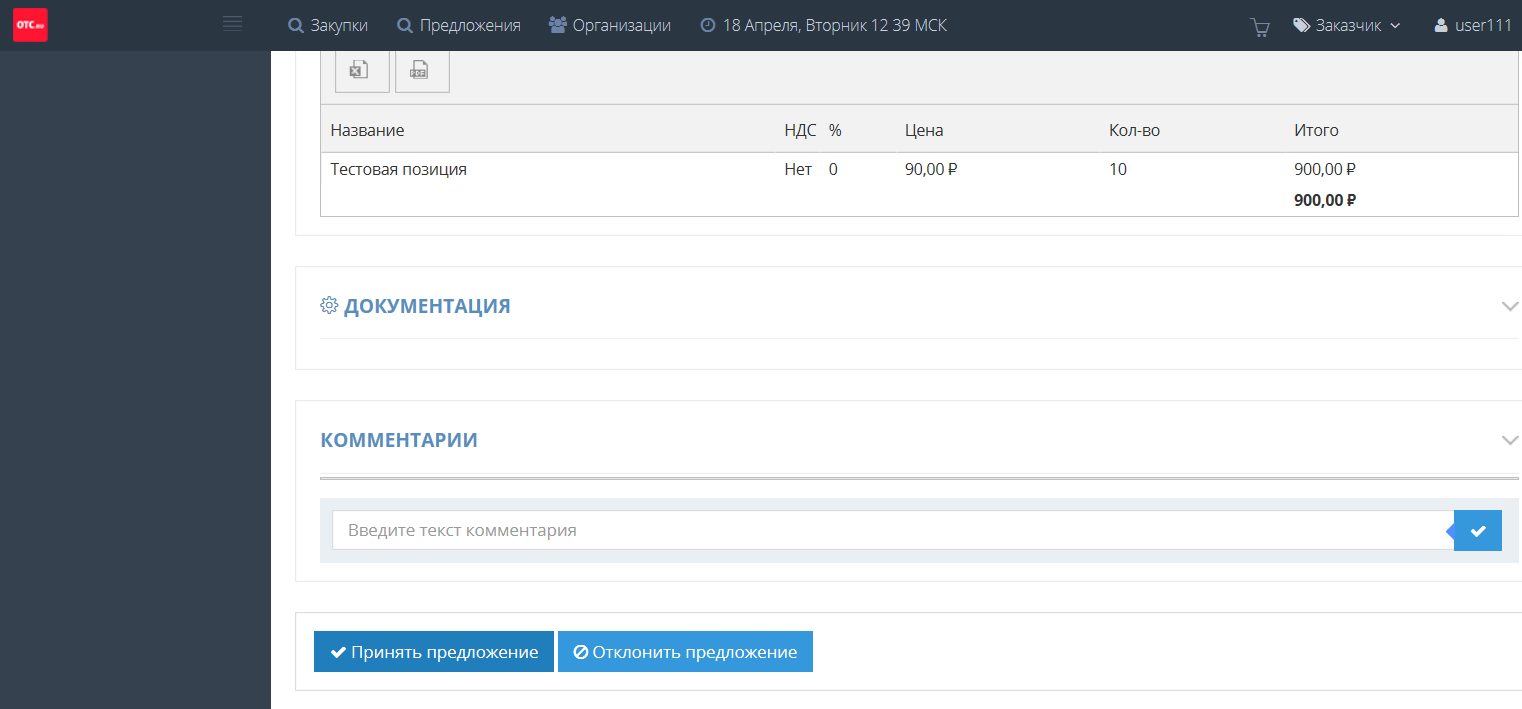 Рис.56После того, как поставщик отправит подтверждение, нужно зайти в раздел «Заказы» (рис.57), после чего выбрать вкладку «На заключении договора» (рис.58).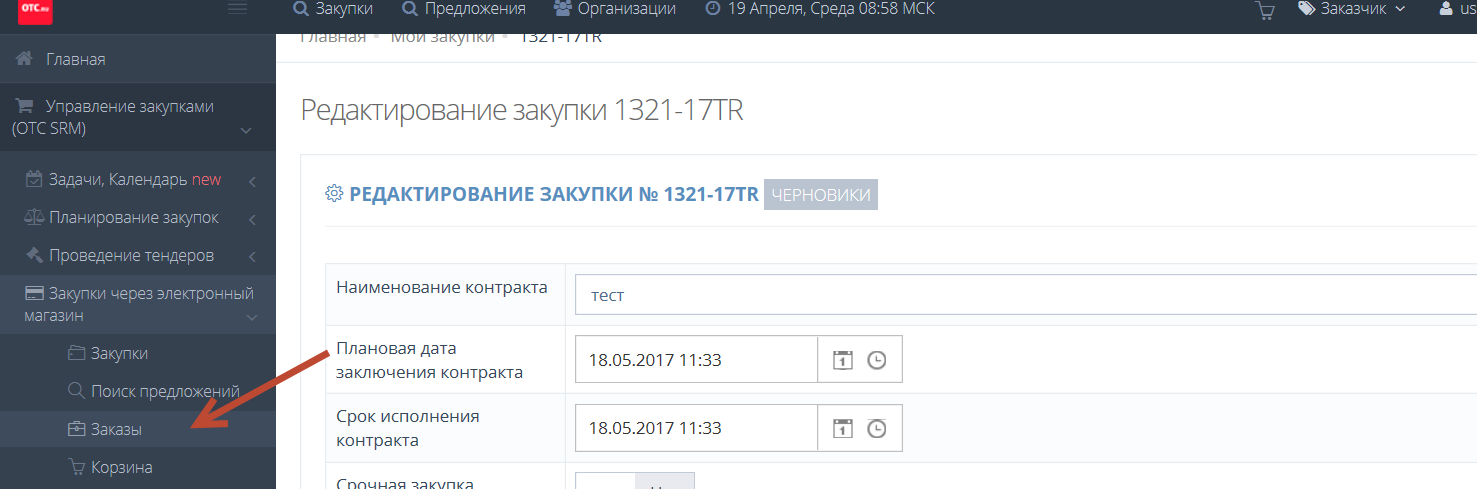 Рис.57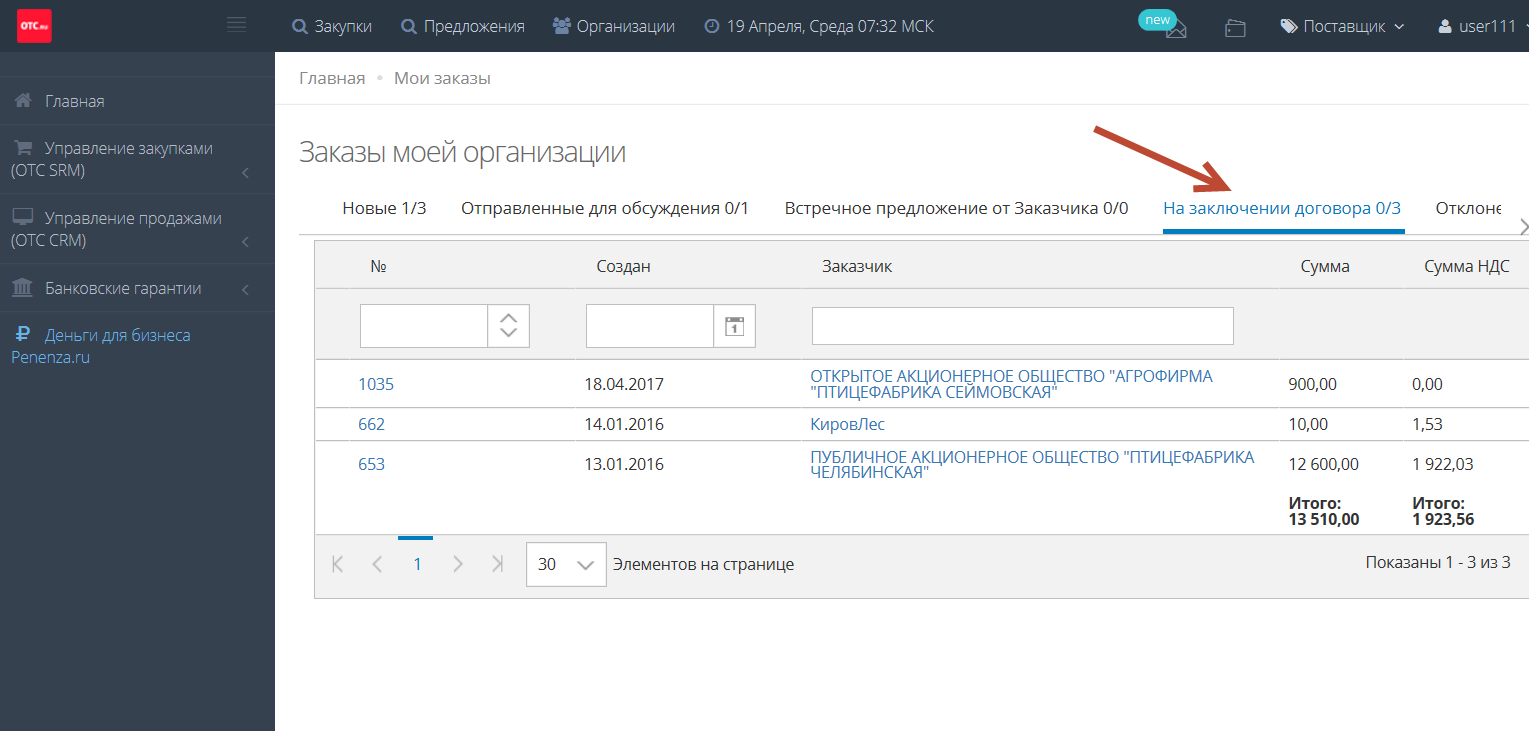 Рис.58В списке заказов выбираем нужный (рис.59). 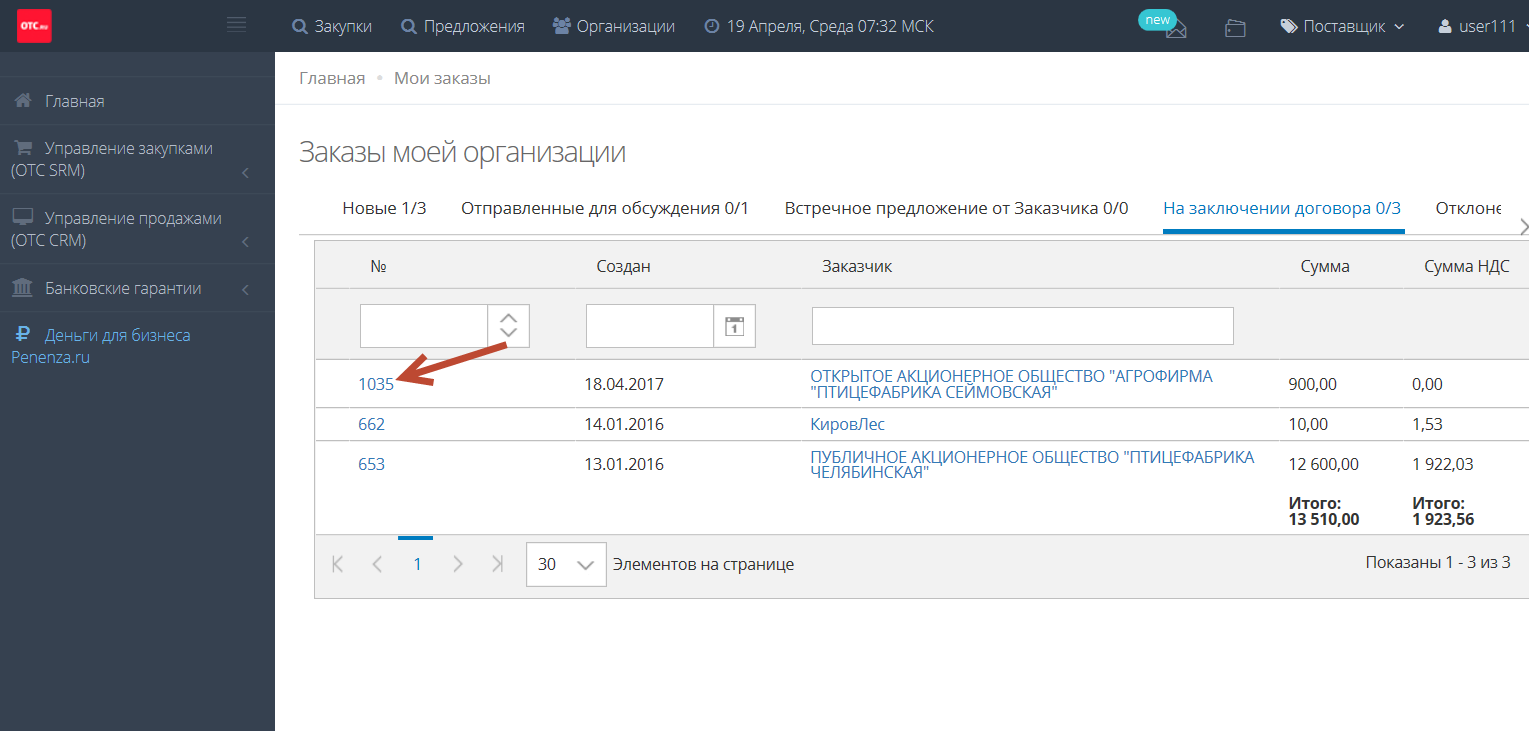 Рис.59Нажимаем кнопку «Добавить договор» и прикрепляем договор (рис.60). 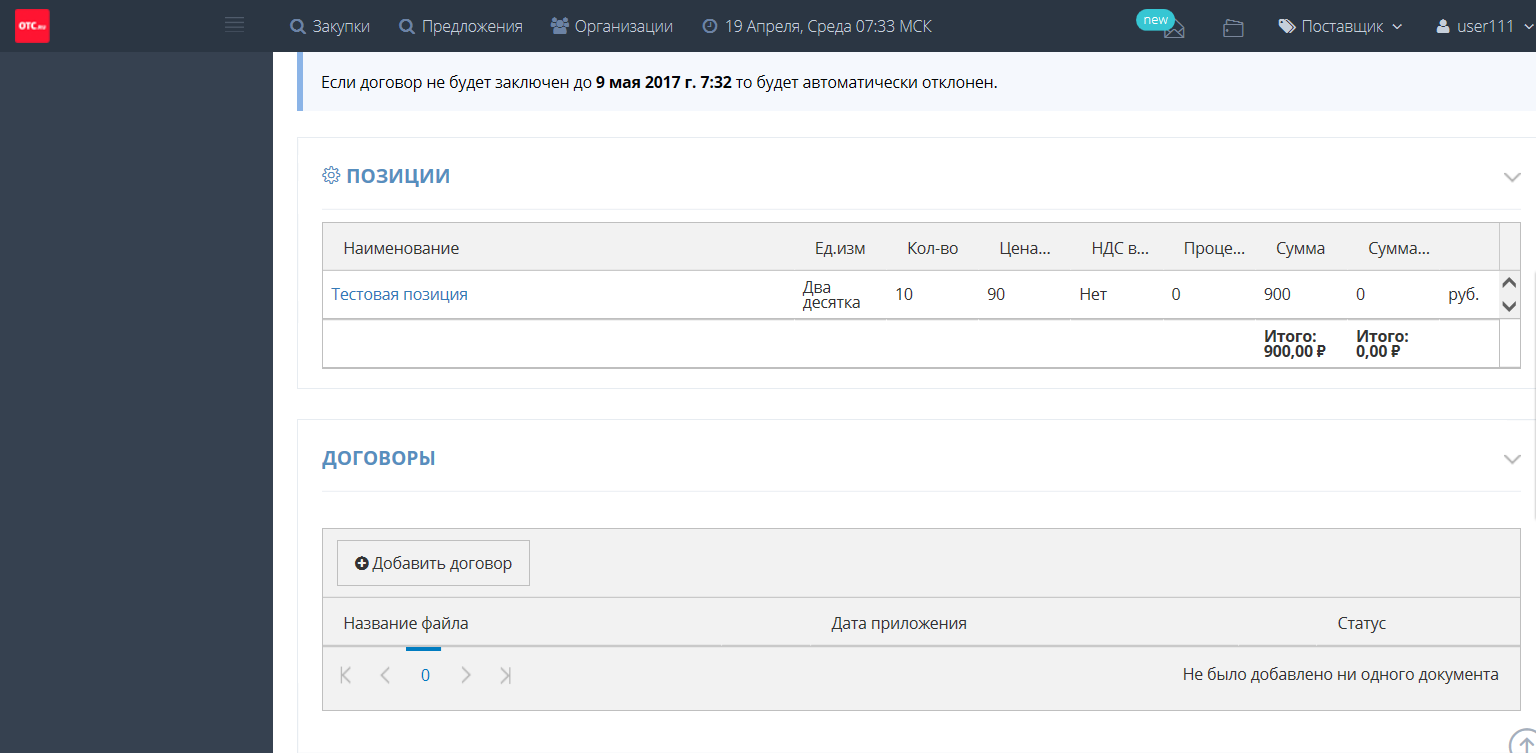 Рис.60Для подписания договора со стороны заказчика необходимо нажать кнопку «Подписать» (рис.61). 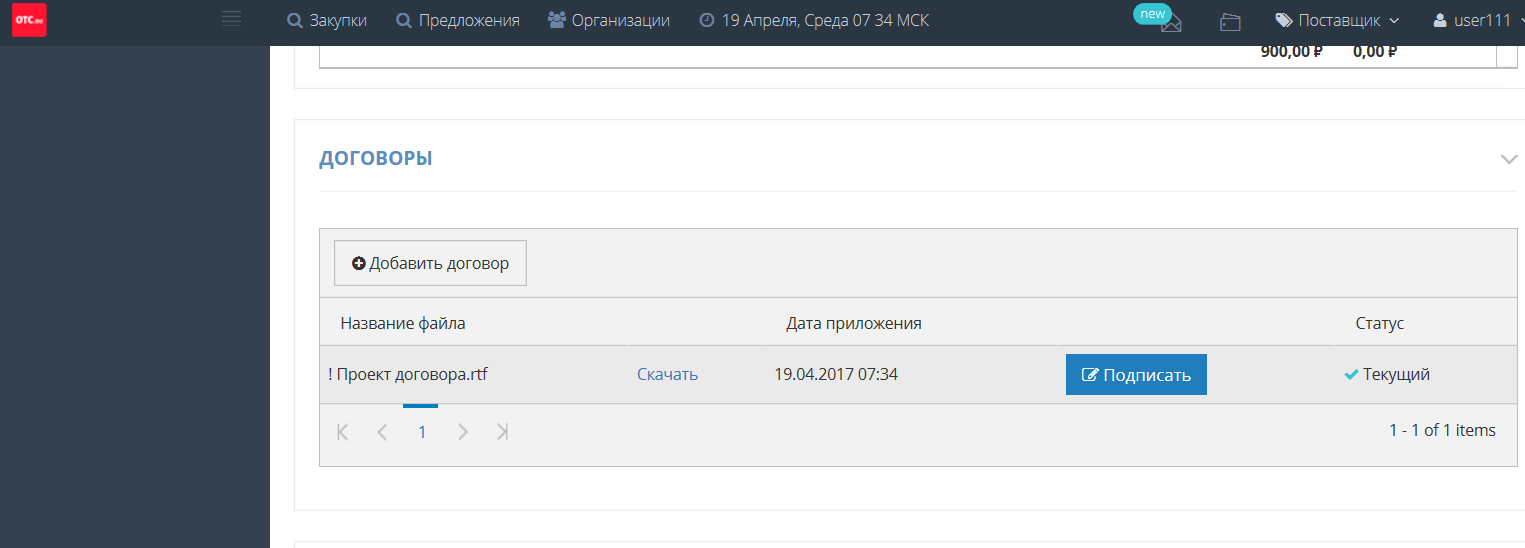 Рис. 61После подписания договора с обеих сторон Закупка получает статус «Архивный» (рис.62).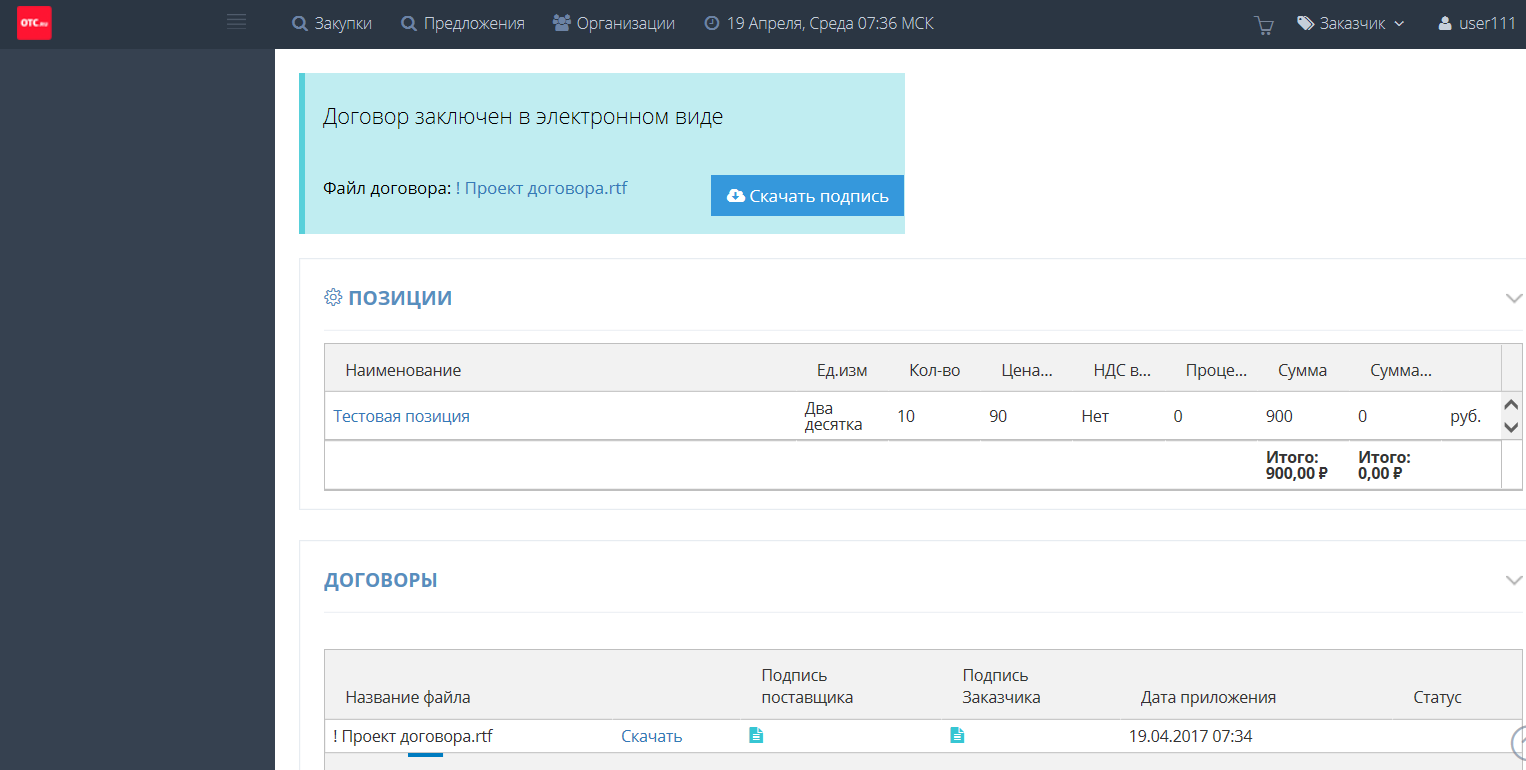 Рис.62Загрузка заключенного ЭД «Договор» (далее - договор) в ИС «АЦК-Муниципальный заказ»1. Заходим в ИС «АЦК-Муниципальный заказ». На заявке на закупку щелкаем правой кнопкой мыши и выбираем пункт «Запросить статус» (рис.63).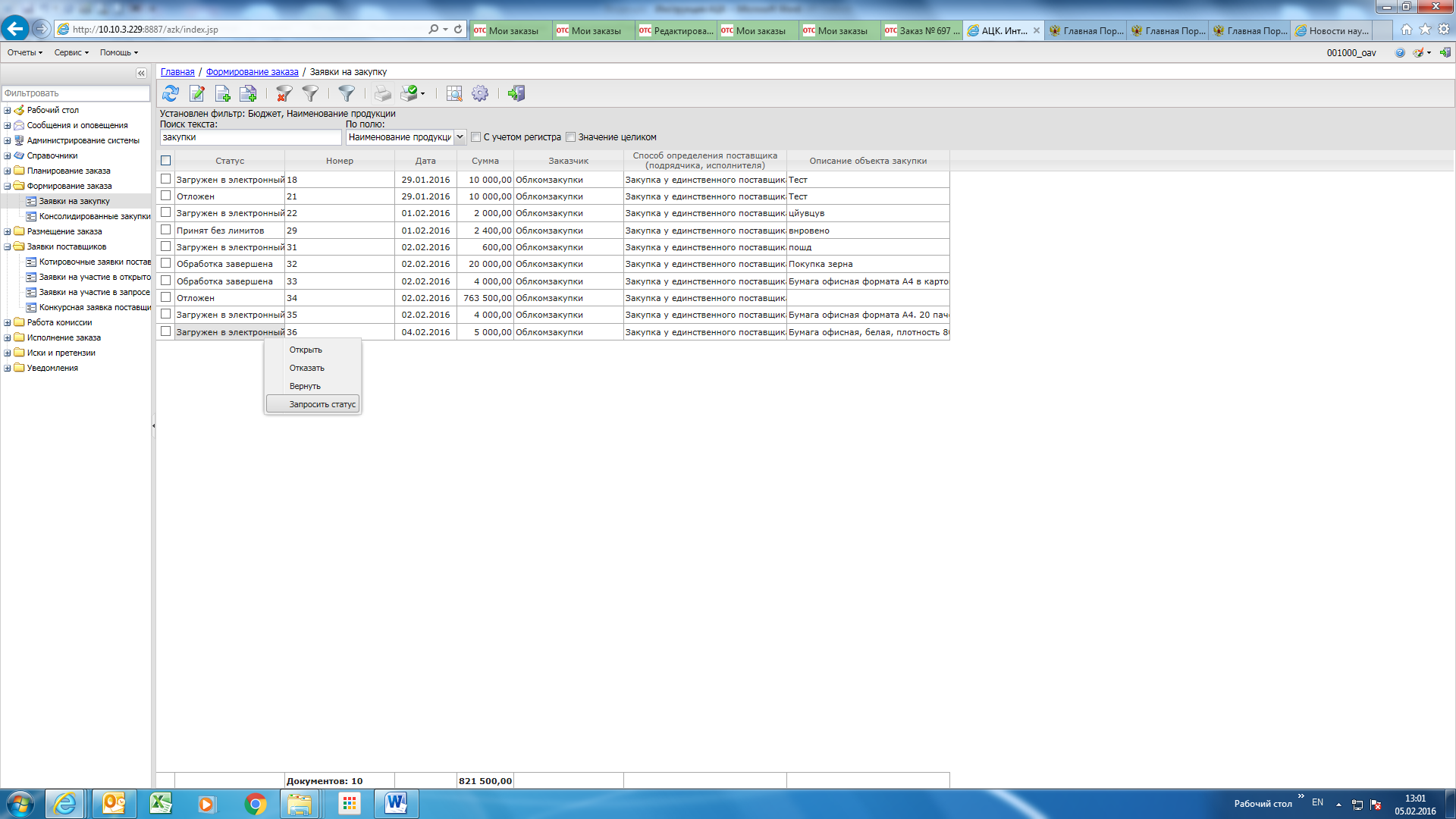 Рис.632. Статус документа изменится на «Обработка завершена». После чего сформируется договор в статусе «Отложен». Договор необходимо открыть на редактирование и зайти во вложения (рис.64).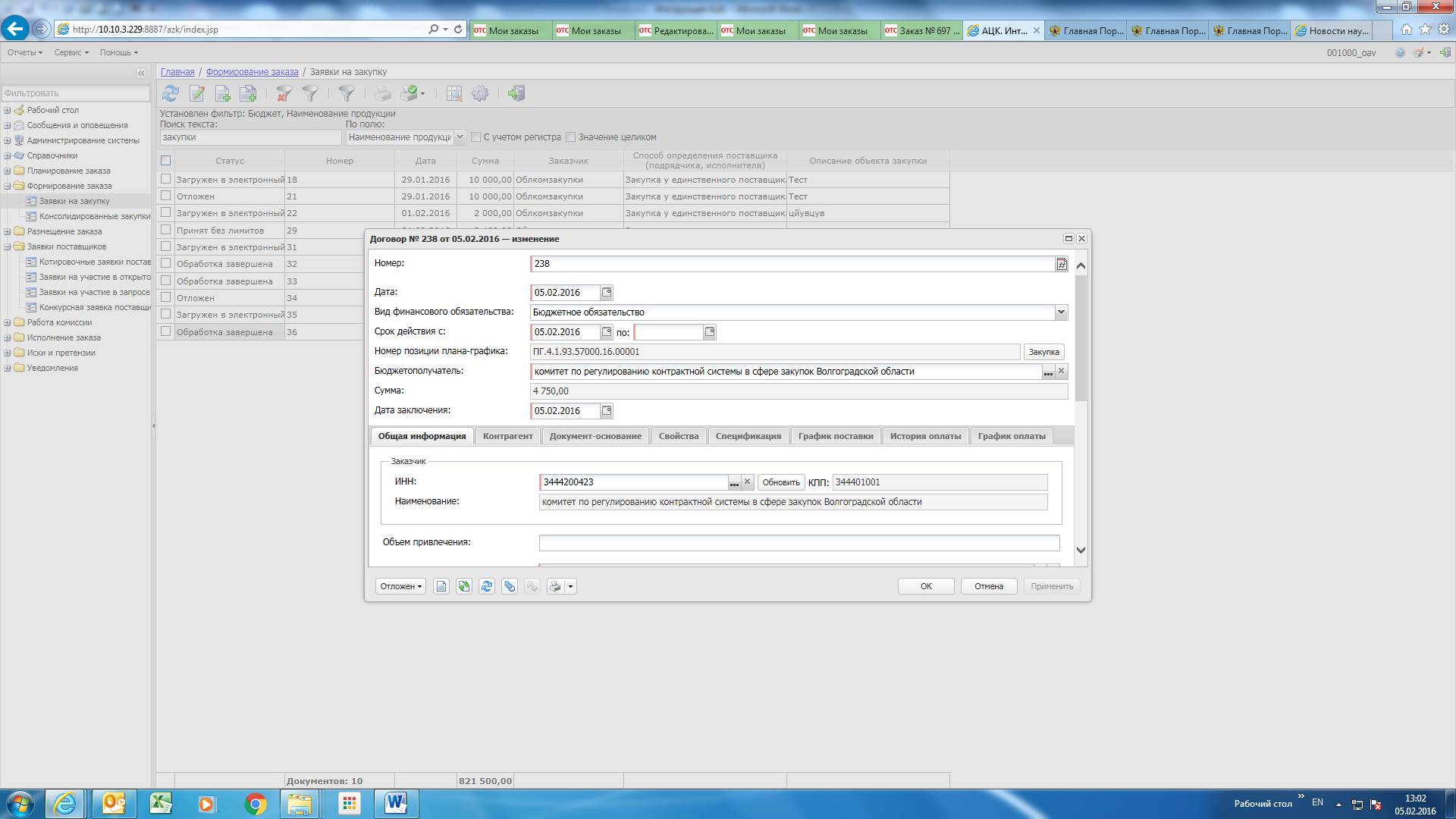 Рис.64Щелкаем правой кнопкой мыши на категории вложений и выбираем «Изменить категории вложения» (рис.65, 66).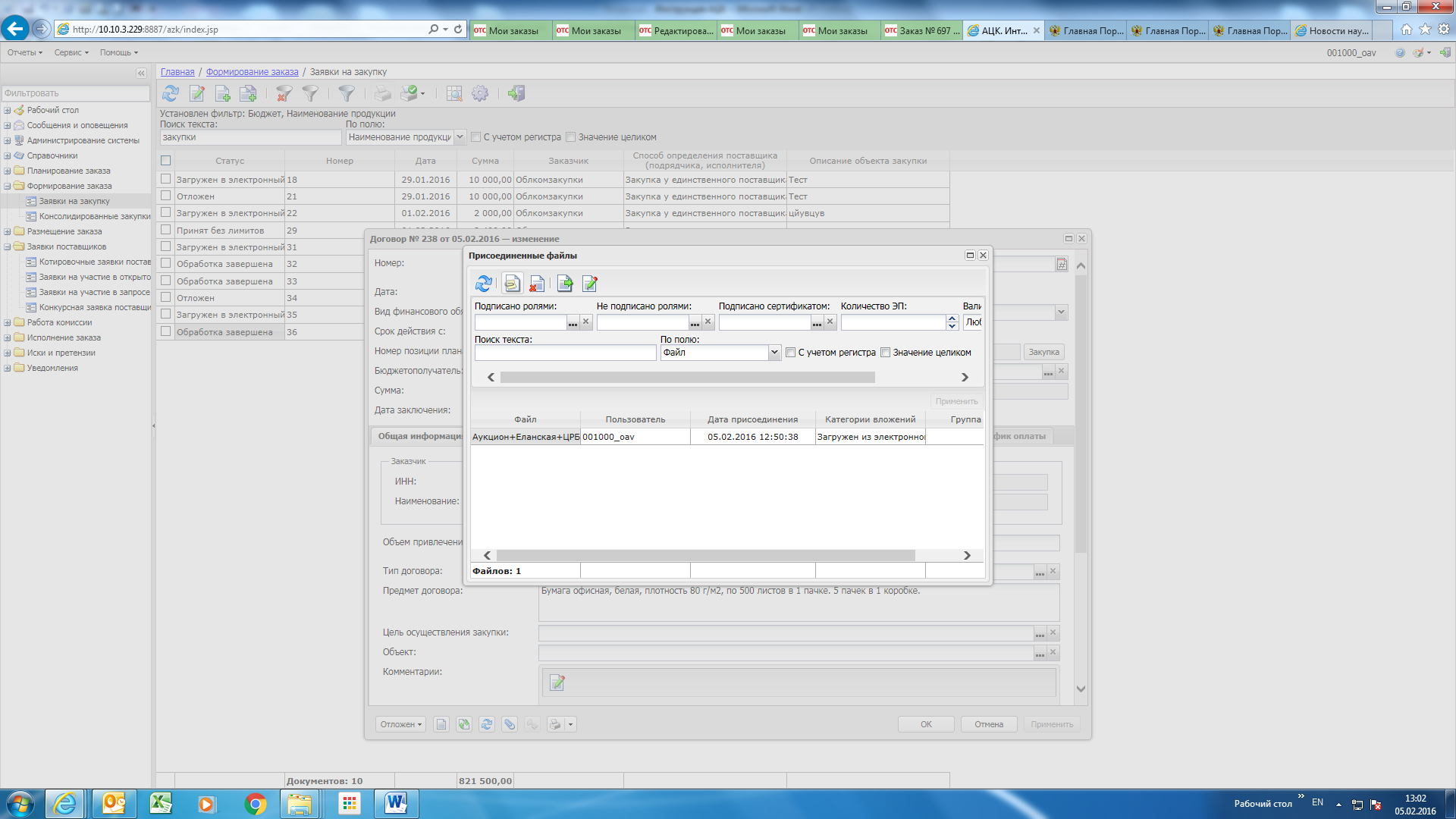 Рис.65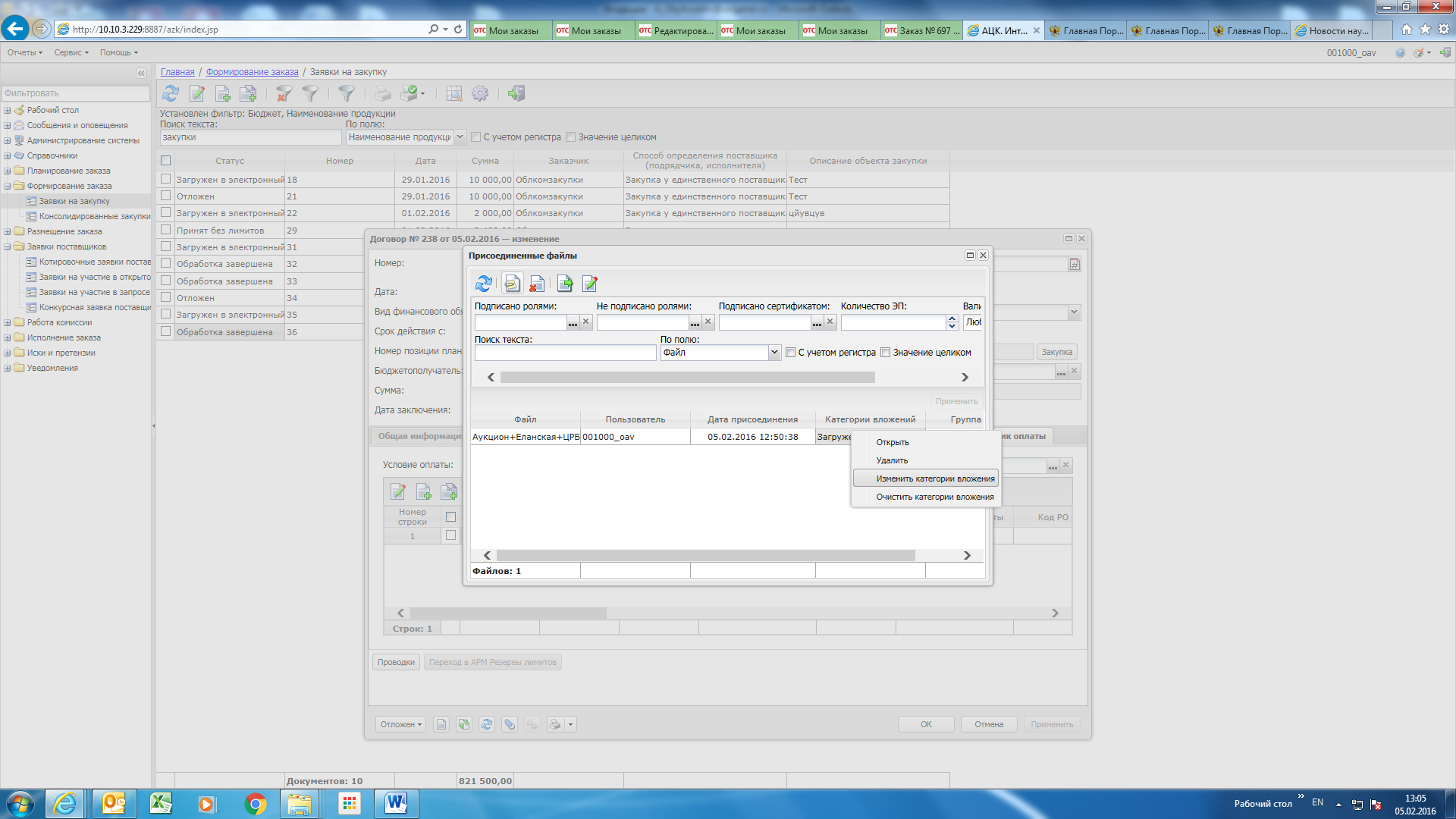 Рис.66В открывшемся окне нужно снять «галочку» с текущей категории (рис.67, 68).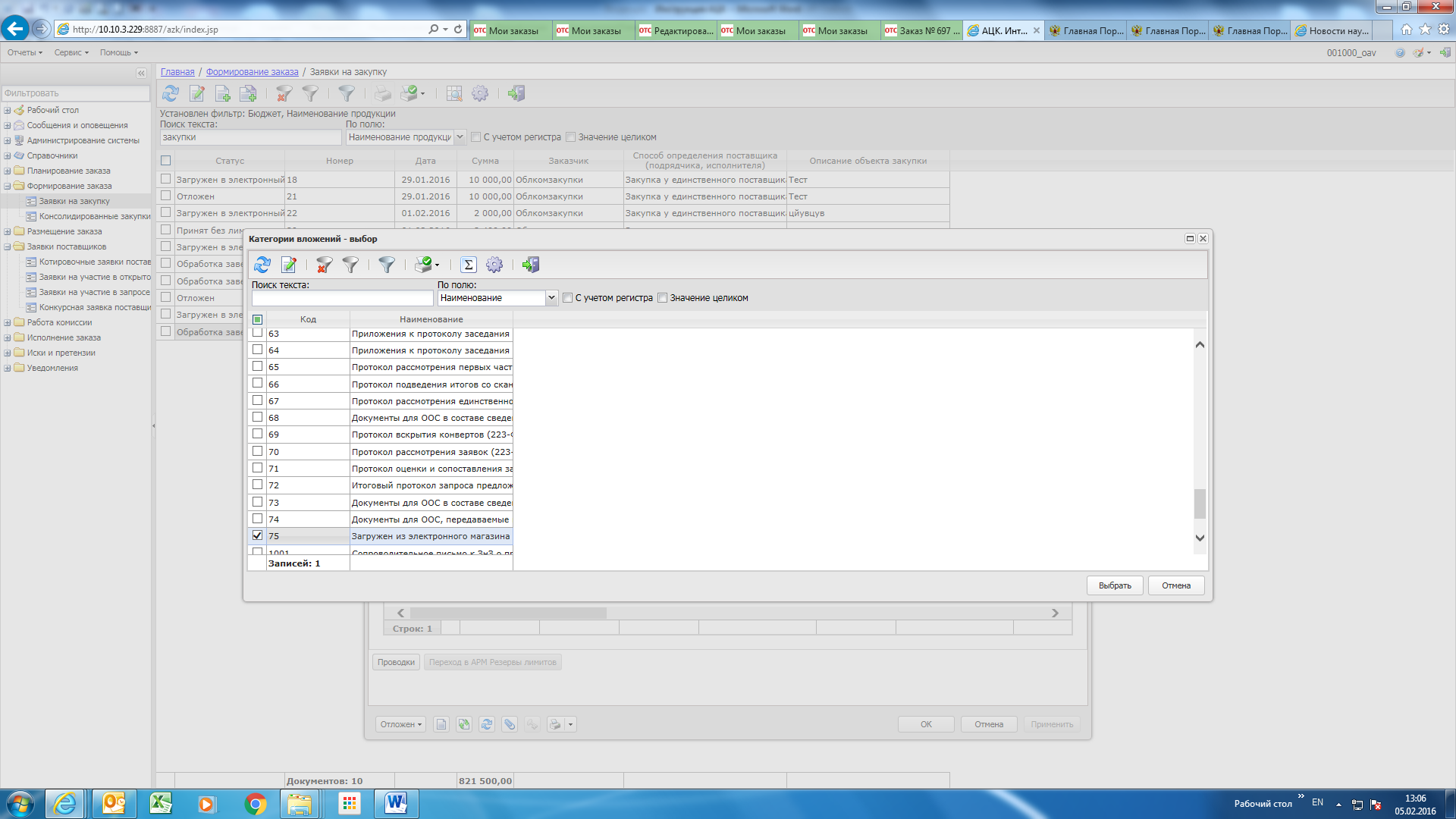 Рис.67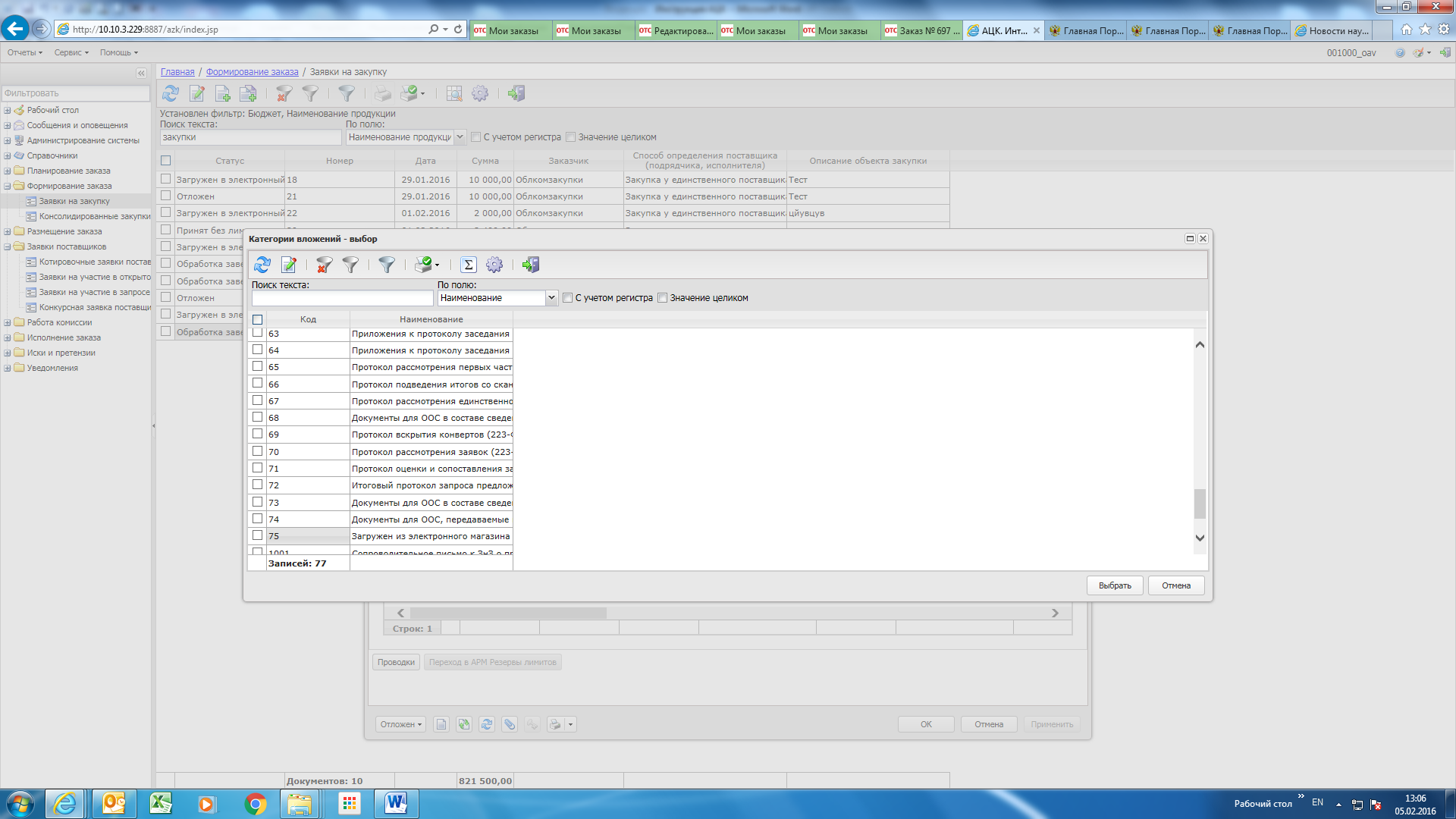 Рис.68В «чекбоксе» слева от категории с кодом 10 «Сканированная копия документа» нужно поставить «галочку» и нажать «Выбрать» (рис.69, 70).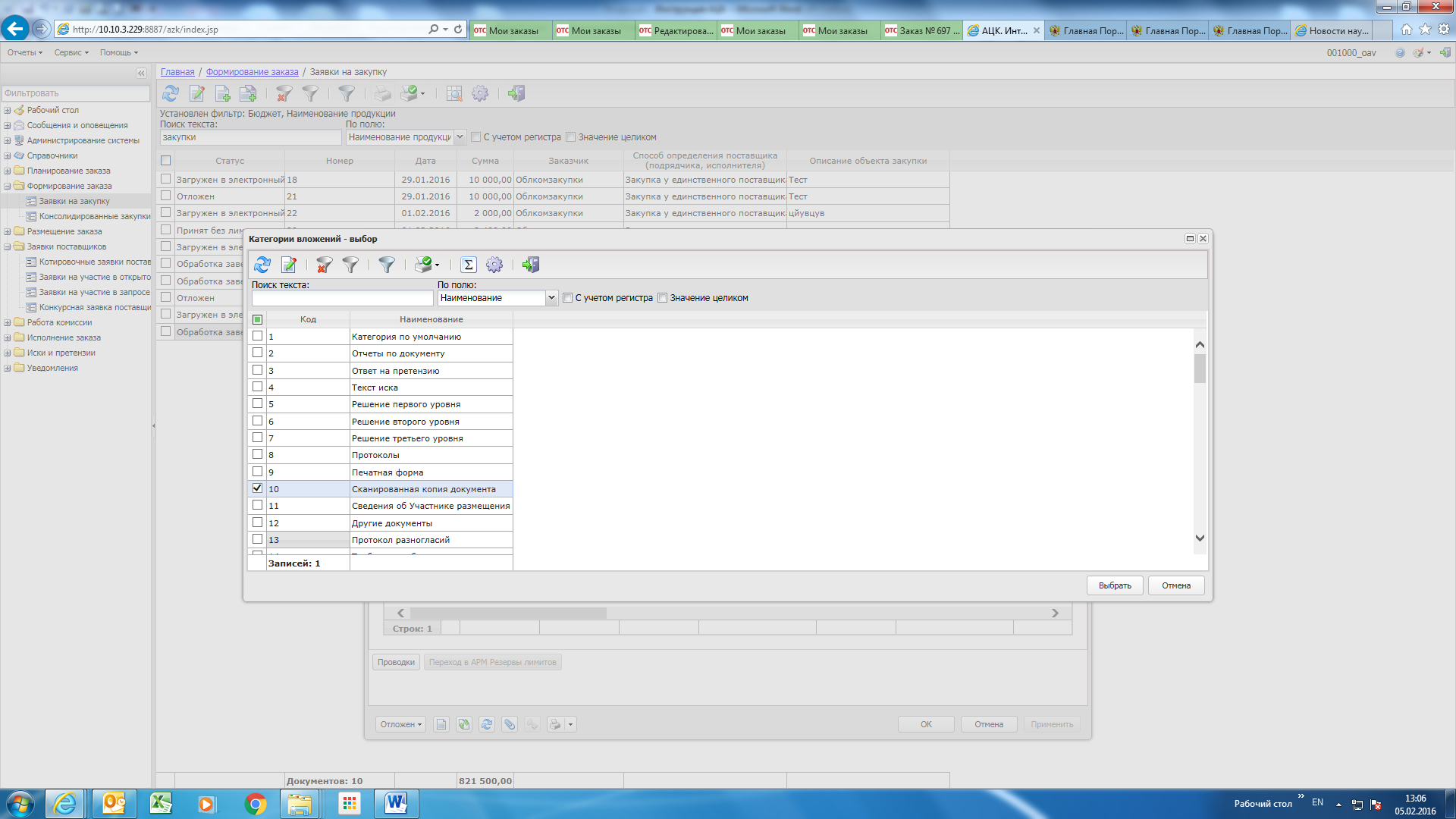 Рис.69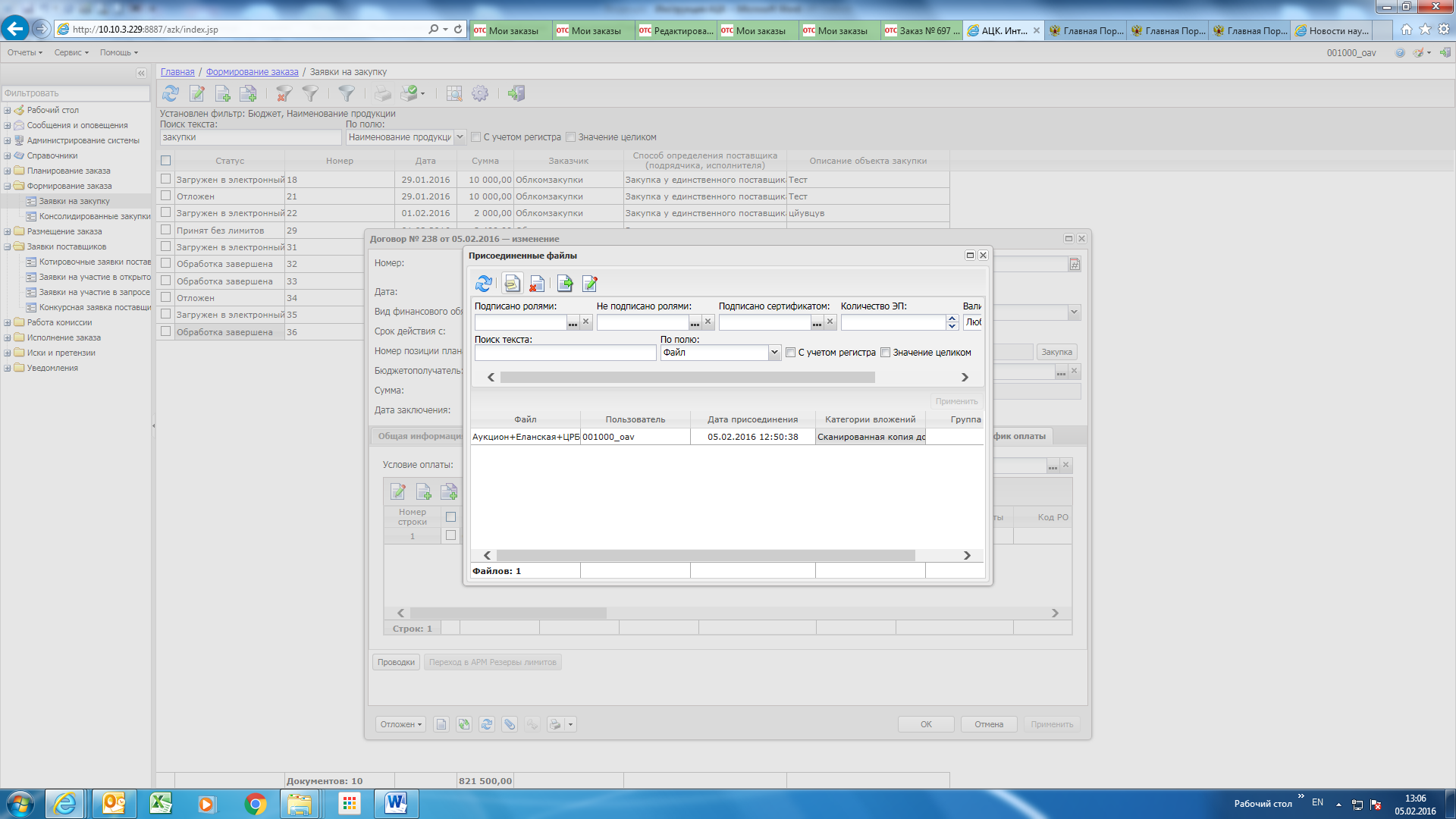 Рис.70Заполнить все необходимые поля и вкладки в договоре и отправить на согласование. 